1050-PLA-MI(NPL)-2023                                                                     Ref. SICE: 1668-2023/ 1229-202326 de setiembre del 2023Licenciada Silvia Navarro RomaniniSecretaría General de la CorteEstimada señora:Le remito el informe que contiene la propuesta del plan de trabajo de octubre  a diciembre 2023 (cuarto trimestre), de los permisos con goce de salario y sustitución del Programa 927 Servicio Jurisdiccional, relacionado con los planes de descongestionamiento en el área jurisdiccional, en materias no penales, para el IV Trimestre 2023, como complemento al oficio PJ-DGH-0513-2023 emitido por la Dirección de Gestión Humana.Atentamente,Licda. Nacira Valverde BermúdezDirectora a.i. de Planificación Copias:Comisión de la Jurisdicción LaboralComisión de la Jurisdicción CivilComisión de Familia, Niñez y AdolescenciaComisión Permanente para el Seguimiento de la Atención y Prevención de la Violencia IntrafamiliarComisión de la Jurisdicción AgrariaComisión de la Jurisdicción Contenciosa AdministrativaDirección de Gestión HumanaDirección EjecutivaCentro de Apoyo, Coordinación y Mejoramiento de la Función JurisdiccionalJuzgado Civil de San CarlosJuzgado Civil de HerediaJuzgado Civil de Santa Cruz Juzgado ConcursalJuzgado de Cobro de CartagoJuzgado de Cobro de HerediaJuzgado de Trabajo del Primer Circuito Judicial de San JoséJuzgado de Trabajo del Segundo Circuito Judicial de Zona AtlánticaJuzgado de Ejecución LaboralJuzgado Civil, Trabajo, Familia, Agrario, Penal Juvenil Violencia Doméstica de Buenos AiresJuzgado de Familia del Segundo Circuito Judicial de Zona AtlánticaJuzgado de Familia y Trabajo de Hatillo, San Sebastián y AlajuelitaJuzgado Contravencional de TilaránJuzgado Contravencional, Pensiones Alimentarias y Violencia Doméstica de AserríJuzgado Contra la Violencia Doméstica II Circ. Jud. Zona Atlántica-PococíJuzgado Contra la Violencia Doméstica II Circ. Jud. Alajuela-San CarlosJuzgado Contravencional de Santa AnaJuzgado NotarialJuzgado Civil, Trabajo, Familia, Agrario, Penal Juvenil Violencia Doméstica del II Circuito Judicial de Alajuela, sede UpalaJuzgado Agrario de LimónTribunal Contencioso AdministrativoLic. Eddy Rodríguez Chaves, Director Centro de Apoyo, Coordinación y Mejoramiento de la Función JurisdiccionalLic. Cristian Martínez Hernández, Juez Gestor en materia de Familia, Pensiones Alimentarias y Violencia DomésticaLicda. Jessica Alejandra Jiménez Ramírez, Jueza Gestora de materia Civil y Cobro JudicialLic. Minor Delgado Sánchez, Juez Gestor de materia CivilLicda. Lourdes Montenegro Espinoza, Jueza Gestora de materia de TrabajoLicda. Rebeca Salazar Alcócer, Jueza Gestora de AgrarioJuzgado Segundo de Familia del I Circuito Judicial de San JoséAdministración Regional de San CarlosAdministración Regional de HerediaAdministración Regional de Santa CruzAdministración Regional de CartagoAdministración Regional de PococíAdministración Regional del Primer Circuito Judicial de San JoséAdministración Regional de Pérez Zeledón (Buenos Aires)Administración Regional de LimónSubproceso de Formulación del Presupuesto y Portafolio de Proyectos de la Dirección de PlanificaciónSubproceso de Evaluación de la Dirección de PlanificaciónArchivohcaRef. SICE: 1668-2023/ 1229-2023 26 de setiembre del 2023LicenciadaNacira Valverde Bermúdez Directora a.i. de PlanificaciónEstimada señora:El Subproceso de Modernización Institucional - área No Penal por medio del presente oficio propone  para el cuarto trimestre 2023 planes de descongestionamiento, apoyados con permisos con goce de salario conforme al artículo 44 de la Ley Orgánica del Poder Judicial, como complemento al oficio PJ-DGH-0513-2023 emitido por la Dirección de Gestión Humana, los cuales se apoyan en los resultados de los seguimientos realizados por parte del Centro de Apoyo, Coordinación y Mejoramiento de la Función Jurisdiccional, situación específica de cada despacho con necesidad y criterio experto de las personas juzgadoras Gestoras de las materias aquí analizadas.Asimismo, se consideran y se da continuidad a planes establecidos por medio de los siguientes oficios de esta Dirección:Informe 1382-PLA-MI-2021, conocido por el Consejo Superior en sesión 107-2021 del 14 de diciembre del 2021, artículo XXIV, el cual contiene los planes de trabajo para las materias de Civil, Trabajo, Familia y Pensiones Alimentarias;Informe 103-PLA-MI-2022 conocido por el Consejo Superior en sesión 17-2022, el 31 de enero del 2022, artículo XLIV, que contiene planes para la materia de Trabajo para el 2022.Informe 750-PLA-MI (NPL)-2022, el cual fue conocido por el Consejo Superior en sesión 74-2022 del 30 de agosto del 2022, artículo LXXIX, el cual contiene planes de trabajo para materia de Violencia Doméstica, Concursal y Notarial;Informe 871-PLA-MI-(NPL)-2022 aprobado por el Consejo Superior mediante sesión 74-22 del 30 de setiembre del 2022, artículo LXXIX, debido que durante el 2022 y primeros meses del 2023 estos planes han alcanzado las metas establecidas y ha mejorado de manera sustancial el estado de las diferentes oficinas. Informe 131-PLA-MI(NPL)-2023 aprobado por el Consejo Superior del Poder Judicial, en sesión 17-2023 celebrada el 02 de marzo del 2023, artículo XLII, contempla la propuesta de planes para el año 2023;Informe 307-PLA-MI(NPL)-2023, conocido por el Consejo Superior en sesión 40-23 celebrada el 11 de mayo de 2023. art. XL; relacionado con los planes de descongestionamiento en el área jurisdiccional, en materias No Penales, del segundo trimestre del 2023.Informe 629-PLA-MI (NPL)-2023, conocido por el Consejo Superior en sesión 54-2023 celebrada el 29 de junio del 2023, art. LXIX; sobre la propuesta del plan de trabajo de julio a setiembre 2023 (tercer trimestre), de los permisos con goce de salario y sustitución del Programa 927 Servicio Jurisdiccional, relacionado con los planes de descongestionamiento en el área jurisdiccional, en materias no penales, para el tercer trimestre 2023.Informe 638-PLA-MI(NPL)-MI(PL)-2023, del 30 de junio 2023, aprobado por el Consejo Superior en 56-2023 celebrada el 05 de julio del 2023, artículo XXVI, se aprobó por parte del órgano superior 17 permisos adicionales, por el periodo de julio a setiembre 2023.Oficio 817-PLA-MI(NPL)-2023, conocido por el Consejo Superior en sesión 68-2023 celebrada el 17 de agosto del 2023, artículo II referente a modificaciones a los permisos con goce de salario en cuanto a número de plaza y plan de trabajo.Oficio 980-PLA-MI(NPL)-2023, relacionado con el ajuste en el permiso de persona juzgadora 3 asociado al proyecto 0110-PLA-P17 "Rediseño de Procesos del Tribunal Contencioso Administrativo”.Los permisos con goce de salario gestionados por el Subproceso de Modernización Institucional No Penal que apoyan los planes mencionados anteriormente, se han prorrogado por todo el  2022, primero, segundo y tercer trimestre 2023, de esta forma con el  presente oficio se proponen los planes de trabajo para el cuarto trimestre 2023, los cuales se verificarán y dará seguimiento de forma trimestral de acuerdo con las prórrogas que se recomienden por parte del Subproceso de Formulación de Presupuesto y Portafolio de Proyectos Institucional de la Dirección de Planificación y Gestión Humana con respecto al contenido presupuestario para mantener los permisos de artículo 44 de la Ley Orgánica del Poder Judicial para cada período.En las siguientes tablas se mostrará el total de permisos con goce salarial que fueron solicitados durante el tercer trimestre del 2023:Tabla 1. Resumen general de permisos con goce salario para Planes de descongestionamiento gestionadas por el Subproceso de Modernización Institucional No Penal, durante el tercer trimestre 2023Fuente: Subproceso Modernización Institucional, área no Penal.Posteriormente, mediante informe 638-PLA-MI(NPL)-MI(PL)-2023, del 30 de junio 2023, aprobado por el Consejo Superior en 56-2023 celebrada el 05 de julio del 2023, artículo XXVI se aprobó por parte del órgano superior 17 permisos adicionales, por el periodo de julio a setiembre 2023, según el siguiente detalle:Tabla 2. Resumen general de permisos con goce salario gestionadas por el Subproceso de Modernización Institucional No Penal, para el tercer trimestre 2023, Planes de descongestionamiento adicionalesFuente: Subproceso Modernización Institucional, área no Penal.Finalmente, por acuerdo del Consejo Superior en sesión 68-2023 celebrada el 17 de agosto del 2023, artículo II y a partir de la aprobación del oficio 817-PLA-MI(NPL)-2023, se tomaron 2 permisos de los inicialmente aprobados de Jueza o Juez 3 para el plan de descongestionamiento en Familia, y se utilizaron para nombrar los siguientes puestos:Tabla 3. Modificaciones a PCGS en cuanto a número de plaza y plan de trabajoFuente: Subproceso Modernización Institucional, área no Penal.Por lo anterior y sujeto a la aprobación por parte del Consejo Superior de la prórroga de los permisos con goce de salario para el cuarto trimestre 2023, se presentan los principales resultados obtenidos de los planes de trabajo realizados durante el tercer trimestre del 2023, elemento base para la definición de la propuesta de plan de trabajo para esos recursos para el cuarto trimestre del 2023.Resultados planes de trabajoA continuación, se presenta un resumen sobre la realimentación del seguimiento que brinda el Centro de Apoyo, Coordinación y Mejoramiento de la Función Jurisdiccional de los resultados obtenidos de planes de descongestionamiento implementados en las diferentes oficinas durante el 2023:1.1 Resultados materia de Trabajo Durante el tercer trimestre 2023 en la materia de Trabajo han colaborado tres plazas de persona juzgadora en el descongestionamiento del Juzgado de Trabajo del Primer Circuito Judicial de San José y Juzgado de Trabajo del Segundo Circuito Judicial de la Zona Atlántica con la modalidad de permiso con goce de salario. Adicionalmente la Jurisdicción cuenta con cinco plazas ordinarias de Jueza o Juez adscritas al CACMFJ con planes de trabajo en diferentes juzgados del país. Juzgado de Trabajo del Primer Circuito Judicial San JoséSe presentan los resultados de los planes de trabajo realizados en el Juzgado de Trabajo del Primer Circuito Judicial de San José de enero a julio del 2023:Tabla 4. Cantidad expedientes atendidos en el Juzgado de Trabajo del Primer Circuito Judicial San José por las dos plazas con permiso con goce de salarioenero a julio 2023Fuente: De acuerdo con información brindada por el Centro de Apoyo, Coordinación y Mejoramiento de la Función Jurisdiccional.Se destaca que se obtiene un rendimiento global superior al 100%, el cual indica que se han atendido una cantidad superior a la cuota de trabajo establecida entre los dos permisos de persona juzgadora. Como cuota esperada el Centro de Apoyo realiza el cálculo de acuerdo con la cantidad de días hábiles del período y como cuota ajustada se realiza el cálculo de acuerdo con los días efectivos laborados por los permisos con goce.Ahora bien, con relación al tercer permiso con goce de salario de Juez, el cual apoya el plan de descongestionamiento del Juzgado de Trabajo del Segundo Circuito Judicial de la Zona Atlántica (Pococí) dio inicio en mayo 2023 por la comunicación del acuerdo del Consejo Superior de dicho plan, obteniendo un porcentaje de efectividad del 96% como se muestra a continuación:Juzgado de Trabajo del Segundo Circuito Judicial de la Zona Atlántica (Pococí)Se presentan los resultados de los planes de trabajo realizados en el Juzgado de Trabajo del Segundo Circuito Judicial de la Zona Atlántica (Pococí), de enero a julio del 2023:Tabla 5. Cantidad expedientes atendidos en el Juzgado de Trabajo del Segundo Circuito Judicial de la Zona Atlántica (Pococí) por la plaza con permiso con goce de salario, mayo a julio 2023Fuente: De acuerdo con información brindada por el Centro de Apoyo, Coordinación y Mejoramiento de la Función Jurisdiccional.Asimismo, se destaca que el Juzgado de Trabajo del Segundo Circuito Judicial de San José cuenta con la ayuda de dos plazas de persona juzgadora pertenecientes al Centro de Apoyo, Coordinación y Mejoramiento de la Función Jurisdiccional para el descongestionamiento del fallo.Se detallan los resultados obtenidos del apoyo de estas dos durante el periodo de enero a julio del 2023:Tabla 6. Cantidad de expedientes atendidos y rendimientos en el Juzgado de Trabajo del Segundo Circuito Judicial de San José por las dos plazas del CACMFJ, enero a julio 2023Fuente: De acuerdo con información brindada por el Centro de Apoyo, Coordinación y Mejoramiento de la Función Jurisdiccional.De igual forma, según el seguimiento que brinda el CACMFJ, se demuestra que dichas plazas sobrepasan las cuotas de trabajo establecidas, logrando un 139% de rendimiento para el período de enero a julio 2023, se disminuyeron 357 asuntos de su pendiente de fallo.Con recurso propio del CACMFJ para descongestionamiento de la materia de Trabajo, se destaca una plaza de Juez/a 3 la cual brinda colaboración al Juzgado de Trabajo de Desamparados, al 31 de julio 2023 la cantidad de sentencias realizadas por esta plaza fue la siguiente:Tabla 7. Labor realizada por plaza de Juez/a 3 asignada al Juzgado de Trabajo de Desamparados, de enero a julio 2023.Fuente: De acuerdo con información brindada por el Centro de Apoyo, Coordinación y Mejoramiento de la Función Jurisdiccional.La plaza de Juez/a 3 destacada en el Juzgado de Trabajo de Desamparados superó la cuota fijada, al resolver 122 asuntos de 98 esperados, para un rendimiento del 124%.Con respecto a las plazas de personas juzgadoras supernumerarias con las que cuenta el Centro de Apoyo, Coordinación y Mejoramiento de la Función Jurisdiccional para el descongestionamiento de la materia de Trabajo en general a nivel nacional, se presentan los resultados generales obtenidos durante enero a julio 2023:Tabla 8.Cantidad expedientes atendidos y rendimiento de plazas supernumerarias de materia de Trabajo del Centro de Apoyo, Coordinación y Mejoramiento de la Función Jurisdiccional, enero a julio 2023Fuente: De acuerdo con información brindada por el Centro de Apoyo, Coordinación y Mejoramiento de la Función Jurisdiccional.El personal jugador supernumerario colaboró de enero a julio 2023 con los Juzgados especializados de Trabajo del Primer Circuito Judicial de San José, Segundo Circuito Judicial de San José, Desamparados, Heredia y Puntarenas, específicamente con el fallo de asuntos, en total se logró dictar sentencia de 511 asuntos entre los 5 despachos y las personas juzgadoras supernumerarias obtuvieron un rendimiento general promedio del 154%. Asimismo, con relación a las plazas de personas juzgadoras de apoyo (5) con las que cuenta el Centro de Apoyo, Coordinación y Mejoramiento de la Función Jurisdiccional para los diferentes despachos del país, se obtienen los siguientes resultados durante enero a julio 2023:Tabla 9. Cantidad expedientes atendidos y rendimiento de plazas de apoyo en materia de Trabajo del Centro de Apoyo, Coordinación y Mejoramiento de la Función Jurisdiccional, enero a julio 2023Fuente: De acuerdo con información brindada por el Centro de Apoyo, Coordinación y Mejoramiento de la Función JurisdiccionalDe los 16 juzgados atendidos en cuanto al dictado de sentencia en el Juzgado de Ejecución Laboral fue el que recibió la mayor colaboración con 161 sentencias, en segundo lugar, Juzgado de Trabajo del Primer Circuito Judicial de San José recibió una ayuda de 158 asuntos, y en tercer lugar el Juzgado de Trabajo de Cartago recibió ayuda con 103 asuntos, lograron atender para el periodo de enero a julio del 2023, un total de 670 expedientes correspondiente a un rendimiento general de las personas juzgadoras de 115%.1.2 Resultados materia de Familia Según informó el Centro de Apoyo el 12 de setiembre 2023, mediante oficio 324-CACMFJ-REF-2023 (anexo 5), posteriormente, la Licda. Lucía Víquez Solano, vía teams remito un archivo en excel con la actualización de los datos al mes de agosto 2023, en el periodo de enero a agosto 2023, con el plan de descongestionamiento se ha logrado el fallo de 893 asuntos de primera instancia, para un rendimiento del 90%. Además de la celebración de 153 audiencias en el Juzgado de Familia de Heredia, como apoyo en el periodo de marzo a agosto 2023.Adicionalmente, según informó el Centro de Apoyo, Coordinación y Mejoramiento de la Función Jurisdiccional el 12 de setiembre 2023, mediante oficio 324-CACMFJ-REF-2023 (anexo 5), posteriormente el 13 de setiembre, mediante vía teams la Licda. Lucía Víquez Solano, remito un archivo en excel con la actualización de los datos a agosto 2023, en el periodo de enero a agosto 2023, con el plan de descongestionamiento se ha logrado el fallo de 1 282 asuntos de segunda instancia, para un rendimiento del 93%. 1.3 Resultados materia de Pensiones Alimentarias Como parte de los resultados reportados en el plan de descongestionamiento de materia de Pensiones Alimentarias por medio de los 4 permisos con goce de salario se tiene la siguiente información suministrada por el CACMFJ mediante oficio 324-CACMFJ-REF-2023 del 12 de setiembre de 2023; posteriormente el 13 de setiembre, vía teams, la Licda. Lucía Víquez Solano remitió un archivo de excel con los datos actualizados a agosto de 2023:Tabla 10.Detalle de cantidad de expedientes atendidos en plan de descongestionamiento según despacho en materia de Pensiones Alimentarias, de enero a agosto 2023Fuente: Información de seguimiento brindada por el Centro de Apoyo, Coordinación y Mejoramiento de la Función Jurisdiccional.*Los expedientes indicados como pendientes de atención corresponden a la cuota de trabajo asignada para agosto y setiembre.Según informó el Centro de Apoyo el 12 de setiembre 2023, mediante oficio 324-CACMFJ-REF-2023 (anexo 5), posteriormente la Licda. Lucía Víquez Solano, vía teams el 13 de setiembre, remite un archivo en excel con los datos actualizados a agosto 2023, en el periodo de enero a agosto 2023, con el plan de descongestionamiento se ha logrado el fallo de 1 097 asuntos de pensiones alimentarias, y se ha logrado el apoyo a 28 juzgados. El plan reporta un 98% de rendimiento. De enero a agosto 2023 en materia de Pensiones Alimentarias se brindó apoyo a 28 despachos, se recibieron 1 324 expedientes de los cuales se fallaron 1 097 asuntos y se devolvieron sin sentencia 74 expedientes por falta de trámite o porque fueron fallados por el personal titular. Lo indicado como pendiente (153) corresponde a la asignación de expedientes de agosto y setiembre.1.4 Resultados materia Contra la Violencia Doméstica Se mantienen dos permisos con goce de salario de Juez/a 3 para la materia de Violencia Doméstica. Un permiso colabora con el Juzgado de Violencia Doméstica del Segundo Circuito Judicial de la Zona Atlántica (Pococí) y el otro apoya al Juzgado de Violencia Doméstica del Segundo Circuito Judicial Alajuela (San Carlos), ya que son los únicos despachos especializados unipersonales del país en esta materia.El plan para el personal de la judicatura consiste en realizar las mismas funciones ordinarias de un Juez o Jueza de planta por lo que realizan audiencias de recepción de prueba, de seguimiento, dictar sentencias, proveído y firma y atención de disponibilidad. Se presentan los resultados obtenidos en estos planes de trabajo durante enero a agosto 2023:Figura 1. Resultados de plan de trabajo de permiso con goce de salario que apoya el Juzgado Contra la Violencia Doméstica del Segundo Circuito Judicial de la Zona Atlántica (Pococí) – de enero a agosto 2023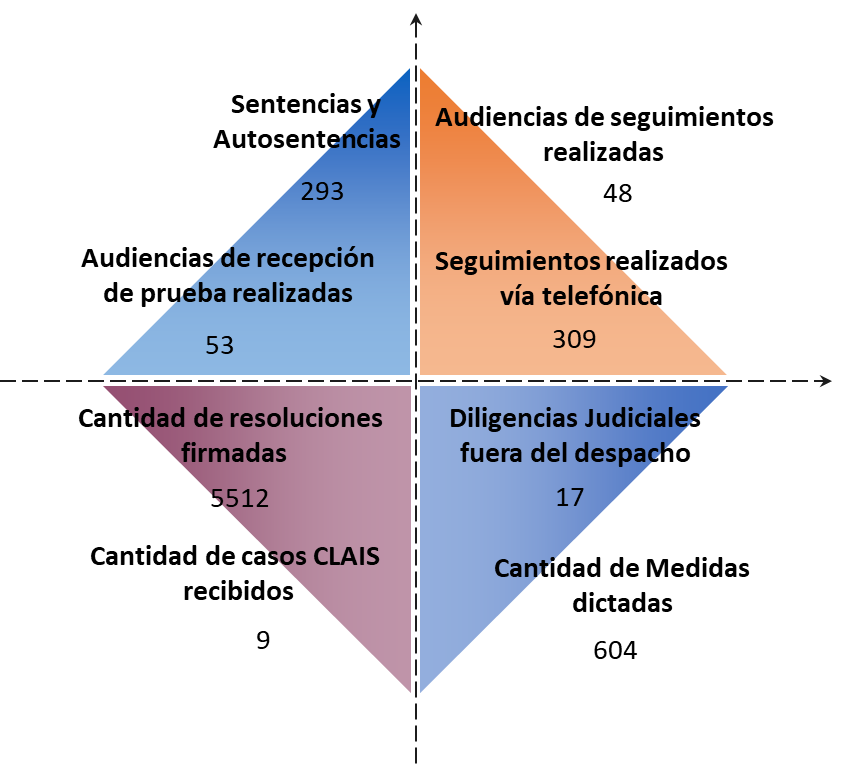 Fuente: Información de seguimiento brindada por el Centro de Apoyo, Coordinación y Mejoramiento de la Función Jurisdiccional.Se visualiza en los resultados del plan, que la plaza del permiso realiza diversas funciones al igual que las tareas asignadas a los jueces de planta de acuerdo con la necesidad. En mayor medida se dedicó a la firma de resoluciones con 5.512 resoluciones firmadas, dictado de medidas y dictado de sentencias y Autos sentencias.Figura 2. Resultados de plan de trabajo de permiso con goce de salario que apoya el Juzgado de Violencia Doméstica del Segundo Circuito Judicial de Alajuela (San Carlos) - enero a agosto 2023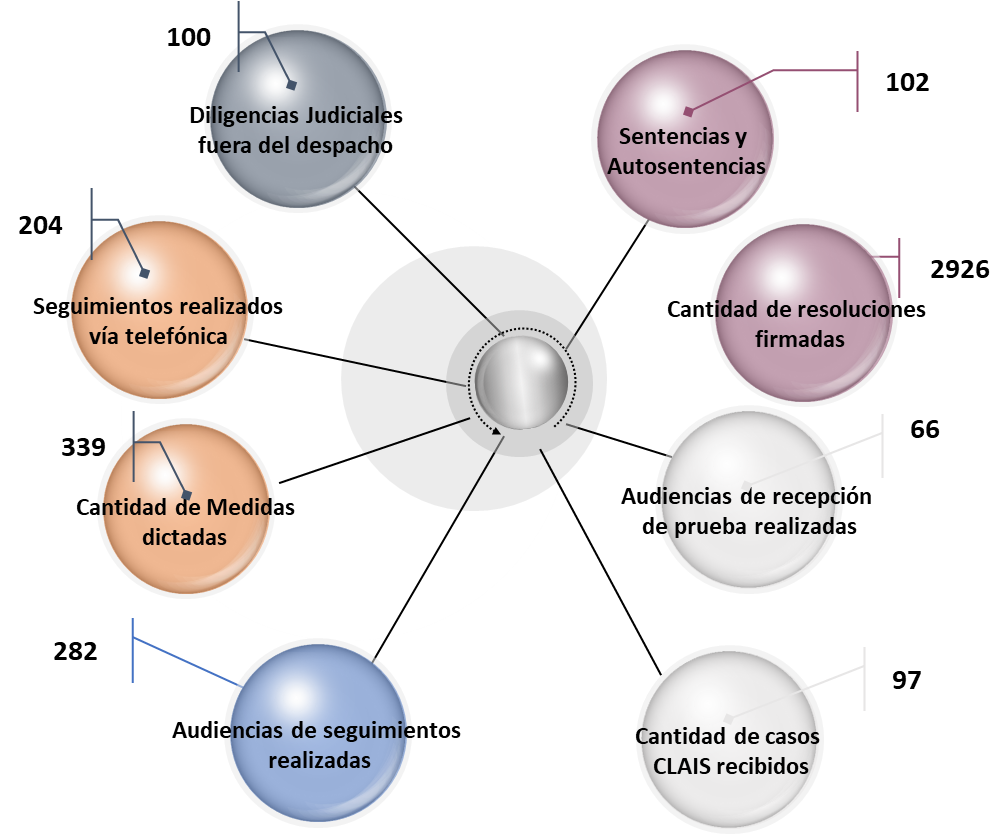 Fuente: Información de seguimiento brindada por el Centro de Apoyo, Coordinación y Mejoramiento de la Función JurisdiccionalSe visualiza en los resultados del plan, que la plaza del permiso realiza diversas funciones al igual que las tareas asignadas a los jueces de planta de acuerdo con la necesidad.Se visualiza que el permiso asignado se dedicó en mayor medida a la firma de resoluciones con 2926, dictado de medidas, audiencias de seguimiento y seguimientos realizados vía telefónica.1.5 Resultados materia Civil y Concursal En el caso de la materia Civil dispone de 2 permisos de persona juzgadora 3 para Planes de Descongestionamiento a nivel nacional, plazas que asigna el Centro de Apoyo y Mejoramiento de la Función Jurisdiccional, según la priorización que definen del seguimiento. Con respecto a la materia Concursal durante el 2022 se mantuvo el apoyo de tres permisos con goce de salario y sustitución, correspondiente a un permiso de persona juzgadora y dos de personas Técnica Judicial para colaborar con la resolución de gestiones de esta oficina, dados los procesos de reciente ingreso con gran cantidad de partes. Para el 2023 se reforzó esa estructura, con un permiso con goce de salario de persona técnica judicial adicional para el trámite.En sesión 52-2023 del 21 de junio de 2023 el Consejo Superior aprobó oficio 205-CACMFJ-JEF-2023, correspondiente a la solicitud del cambio de plaza para el permiso con goce de salario del Juzgado Concursal, para asignar a una persona con más experiencia en el fallo de procesos del JuzgadoPara el III Trimestre 2023 se atendieron los siguientes despachos: Juzgado Primero Civil de San José Juzgado Segundo Civil de San JoséJuzgado Civil de San Carlos Juzgado Civil y de Trabajo de LiberiaJuzgado Civil de Santa Cruz Juzgado Civil de Puntarenas Juzgado Concursal de San José Se presenta el seguimiento realizado por parte del CACMFJ para los Planes de Descongestionamiento de Civil y Concursal relacionado con la labor del personal juzgador:Tabla 11. Resultados planes de trabajo en materia Civil y Concursal con permisos con goce de salario de mayo al 15 de setiembre de 2023Fuente: De acuerdo con información brindada por el Centro de Apoyo, Coordinación y Mejoramiento de la Función Jurisdiccional.  Tal y como se observa en el cuadro anterior, las personas juzgadoras lograron un rendimiento del 151% al dictar 104 resoluciones o sentencias en los Juzgados Civiles y 66 en el Juzgado Concursal para un total de 170, por lo que logran superar tanto la cuota ajustada de 112 casos como la cuota esperada de 126, lo cual demuestra que el apoyo cumple con su objetivo de contribuir con las áreas críticas de los despachos en esta jurisdicción.Aunado a lo anterior, firmaron 246 expedientes, se dictaron 5 resoluciones y se celebró una audiencia de una señalada. No obstante, en 12 procesos se efectuaron devoluciones de expedientes, debido a que luego de ser estudiados se determinara no estaban listos para fallo, lo que ocasiona atrasos e imposibilita el cumplimiento de la cuota. De mayo al 15 de setiembre se recibieron 198 asuntos, de los cuales 11 se encuentran pendientes de fallo.Ahora bien, con respecto a los permisos de personas técnicas judiciales asignadas al Juzgado Concursal en sesión 110-2021 se aprobaron dos permisos con goce de salario de persona técnica judicial. Una de las plazas encargada de asuntos complejos y otra del proveído. A continuación, se muestran los resultados de la persona técnica judicial a cargo de asuntos complejos: Tabla 12.  Labor realizada en el Juzgado Concursal por la persona técnica judicial encargada de los procesos complejos. Mayo-agosto 2023Fuente: De acuerdo con información brindada por el Centro de Apoyo, Coordinación y Mejoramiento de la Función Jurisdiccional.   Los asuntos complejos son: 19-000127-0958-CI, 22-000072-0958-CI y 22-000073-0958-CI. La persona técnica judicial realizó la actualización manual de 5850 actas de notificación debido a la gran cantidad de partes de los expedientes que impide realizar la labor de forma automática mediante el sistema de Escritorio virtual. Además, realizó 12 seguimientos de audiencias y 242 diligencias relacionadas con los expedientes complejos. Según ha indicado la Dirección de Tecnología de Información y Comunicación en el Escritorio Virtual se tiene capacidad para realizar este tipo de gestiones en asuntos con hasta  un máximo de 100 intervinientes, sin embargo en el Juzgado Concursal existen casos como el de ALDESA que cuenta con más de 800 partes, a las cuales se les debe registrar la notificación de forma manual e individualizada por medio del Sistema Gestión cada vez que se genere alguna resolución en el expediente, y de igual forma con los demás asuntos complejos con gran cantidad de partes.Entre los procesos complejos, con mayor cantidad de intervinientes se encuentran:Expediente N°19-000127-0958-CI, 668 partes intervinientes. Es el expediente más voluminoso en partes y documentación, su descarga tarda más de 2 horas aproximadamente y cuenta con más 32.000 folios (documentos electrónicos) solo en el legajo principal.Expediente número 10-100095-0958-CI 50 partes intervinientes.Expediente número 15-000008-0958-CI 120 partes intervinientes.Expediente número 17-000001-0958-CI 50 partes intervinientes.Expediente número 18-000123-0958-CI 40 partes intervinientes.Expediente número 18-000085-0958-CI 30 partes intervinientes.Expediente número 18-000079-0958-CI 50 partes intervinientes.Expediente número 19-000007-0958-CI 40 partes intervinientes.Expediente número 21-000021-0958-CI 50 partes intervinientes.Expediente número 21-000045-0958-CI., 30 partes intervinientes.Expediente número 21-000140-0958-CI 40 partes intervinientes.Expediente número 22-000095-0958-CI 30 partes intervinientes.Expediente N°15-000525-0504-CI 50 partes intervinientes.Expediente N°21-000186-0958-CI., 30 partes intervinientes.En fecha 11 de setiembre de 2023, se realizó una revisión en el Sistema de Escritorio Virtual del Juzgado Concursal y se identifica que las causas complejas señaladas se mantienen en trámite.Con respecto a los resultados de la persona técnica judicial a cargo del proveído se muestra la siguiente tabla: Tabla 13. Labor realizada en el Juzgado Concursal por la persona técnica judicial encargada del proveído. Mayo-agosto 2023Fuente: De acuerdo con información brindada por el Centro de Apoyo, Coordinación y Mejoramiento de la Función Jurisdiccional. Según se puede observar en la tabla anterior la persona técnica judicial encargada del proveído no logra alcanzar la cuota ajustada debido a que durante la obtención de la información no se había concluido el plan de trabajo, sin embargo, se destacada que de enero a agosto el rendimiento del personal supera el 100% del cumplimiento de las cuotas de trabajo.Si se considera la cuota esperada se alcanza solamente un 75% de la misma. 1.6 Resultados materia Cobro Judicial Para atender el trámite en los Juzgados de Cobro Judicial del país, el Centro de Apoyo, Coordinación y Mejoramiento de la Función Jurisdiccional recibió la aprobación en la continuidad de plazas dentro del proyecto operativo 1324-CACMFJ-P02 para un plan de descongestionamiento en la materia de cobro judicial, aprobado por el Consejo Superior en la sesión 54-2023, del 29 de junio del 2023, artículo LXIX. Las plazas aprobadas fueron: 3 plazas de persona juzgadora 2, 6 plazas de persona técnica judicial 1 y una plaza de persona coordinadora judicial 1 (esta última para colaborar con las coordinaciones y logística del proyecto).Según el detalle indicado en el informe 333-CACMFJ-JEF-2023 del 14 de setiembre de 2023 (anexo 7), se formaron 3 equipos de trabajo constituidos cada uno por una persona juzgadora y dos personas técnicas. Dichos equipos fueron distribuidos de la siguiente forma: 1 al Juzgado de Cobro de Cartago, 1 al Juzgado de Cobro de Liberia y el último, al Juzgado de Cobro de Golfito.A continuación, se muestran los resultados de los planes:Tabla 14. Resultados de las plazas en planes de descongestionamiento en materia de cobro judicial durante el tercer trimestre 2023Fuente: Elaboración a partir tabla en el informe 333-CACMFJ-JEF-2023.Cabe indicar que, la propuesta para la asignación de los recursos a estos despachos excluye a otros que de igual manera presentan una criticidad alta, como es el caso del Juzgado de Cobro del Segundo Circuito Judicial de Alajuela (San Carlos) en trámite, no obstante, la sugerencia se realiza por la limitada cantidad de recursos que se tiene para atender esta materia. Para lo cual se valora que, de continuarse con la prórroga de estos permisos, posteriormente se pueda asignar todo el recurso a este despacho, en un determinado periodo, por la elevada carga de trabajo que presenta. La misma situación presenta los 3 juzgados de Cobro del Primer Circuito Judicial de San José y la Sección Primera y Sección Tercera del Segundo Circuito Judicial de San José en el fallo. Finalmente, como fue indicado en el acta de constitución del proyecto, debido al seguimiento, resultados obtenidos y objetivos propuestos, se solicita considerar que en ocasiones los planes deben adecuarse a la realidad y necesidad del despacho, por lo que el cronograma original y cuotas de trabajo pueden sufrir modificaciones en el trascurso de la ejecución de los planes, dependiendo también que el personal que se proponga por parte de los despachos o bien el asignado por las Administraciones Regionales, que eventualmente podrían proporcionar el trabajo a un juez(a) integrante del proyecto, tengan el conocimiento y experiencia en la materia. Por tal motivo, dentro del proyecto N° 132-CACMFJ-P02 se brindó un cronograma de trabajo y se realizó la aclaración mencionada, con el fin de que el Centro de Apoyo, Coordinación y Mejoramiento de la Función Jurisdiccional determine la asignación de estas plazas y el planteamiento específico del plan de trabajo, según las necesidades actuales de los despachos, que se determinan con el seguimiento realizado por esta oficina. Esta labor, se ha venido realizando de manera conjunta con él o la profesional de la Dirección de Planificación asignada al Modelo de Sostenibilidad; en los casos donde no exista la plaza se ha coordinado con  la Administración Regional  y el Juez(a) Coordinador(a) del despacho que se asignaría el recurso.Resultados materia Agraria Juzgado Agrario del II Circuito Judicial de la Zona Atlántica (Pococí)El plan de trabajo fue aprobado para el tercer trimestre del 2023 y se empezó a ejecutar a partir del 6 de julio en el Juzgado Agrario del II Circuito Judicial de la Zona Atlántica (Pococí). La plaza a la que se le otorgó el PCGS  corresponde al puesto 15496 (Persona Juzgadora 1).Los resultados obtenidos durante los meses de julio y agosto de 2023, en el plan de descongestionamiento ejecutado mediante un PCGS asignado al CACMFJ para apoyar en el fallo en este despacho, son los siguientes:Tabla 15. Indicadores de la persona Juzgadora PCGS del Juzgado Agrario del II Circuito Judicial de la Zona Atlántica (Pococí) de Julio y Agosto 2023.Fuente: De acuerdo con información brindada por el Centro de Apoyo, Coordinación y Mejoramiento de la Función Jurisdiccional. Tal como se aprecia en la tabla anterior, el juez que asume el plan de descongestionamiento alcanzó rendimiento de 117% y 108% para los meses de julio y agosto de 2023, en relación con la cuota de fallo de asuntos establecida.Asimismo, se mostrará el resultado de la persona sustituta destaca en el Juzgado Agrario del II Circuito Judicial de la Zona Atlántica (Pococí): Tabla 16. Indicadores de la persona juzgadora sustituta del Juzgado Agrario del II Circuito Judicial de la Zona Atlántica (Pococí) Fuente: De acuerdo con información brindada por el Centro de Apoyo, Coordinación y Mejoramiento de la Función JurisdiccionalTal como se visualiza en la matriz de indicadores, la plaza de la “Persona Juzgadora 1” mantuvo rendimientos óptimos, registrando una efectividad del 102% y 100% en los meses de julio y agosto respectivamente. Por otro lado, la “Persona Juzgadora 2” registra un porcentaje de cumplimiento de 117% y 78% en los meses de julio y agosto respectivamente.Juzgado Agrario del II Circuito Judicial de Alajuela (San Carlos).Este plan de trabajo fue aprobado en sesión 56-2023 celebrada el 05 de julio del 2023, art XXVI, para el III trimestre de 2023 y fue posible empezarlo a ejecutar a partir del 14 de julio. Los resultados obtenidos durante los meses de julio y agosto de 2023, en el plan de descongestionamiento ejecutado mediante un PCGS asignado al Juzgado Agrario del II Circuito Judicial de Alajuela (San Carlos), para apoyar en el fallo de expedientes, son los siguientes:Tabla 17. Indicadores de la persona Juzgadora PCGS del Juzgado Agrario del II Circuito Judicial de Alajuela (San Carlos) de Julio y Agosto 2023.Fuente: De acuerdo con información brindada por el Centro de Apoyo, Coordinación y Mejoramiento de la Función JurisdiccionalTal como se aprecia en la tabla anterior, la persona juzgadora que asume el plan de descongestionamiento alcanzó rendimientos de 164% y 134% en los meses de julio y agosto respectivamente. Con respecto a la persona sustituta, el resultado es el siguiente:Tabla 18. Indicadores de la persona juzgadora sustituta del Juzgado Agrario del II Circuito Judicial de Alajuela (San Carlos) de Julio y Agosto 2023.Fuente: De acuerdo con información brindada por el Centro de Apoyo, Coordinación y Mejoramiento de la Función JurisdiccionalTal como se observa en la tabla anterior, la persona juzgadora sustituta alcanzó rendimientos del 101% y 147% durante los meses de julio y agosto respectivamente.Juzgado Civil, Trabajo, Familia, Penal Juvenil, Violencia Doméstica y Agrario de Upala.Este plan de trabajo fue aprobado en sesión 54-2023 celebrada el 29 de junio del 2023, art LXIX, para el III Trimestre de 2023 y fue posible empezarlo a ejecutar a partir del 03 de julio. Los resultados obtenidos durante los meses de julio y agosto de 2023, en el plan de descongestionamiento ejecutado mediante un PCGS asignado al Juzgado Civil, Trabajo, Familia, Penal Juvenil, Violencia Doméstica y Agrario de Upala, para apoyar en el fallo de expedientes y la realización de audiencias en materia agraria, son los siguientes: Tabla 19. Indicadores de la persona Juzgadora PCGS del Juzgado Civil, Trabajo, Familia, Penal Juvenil, Violencia Doméstica y Agrario de Upala, de Julio y Agosto 2023.Fuente: De acuerdo con información brindada por el Centro de Apoyo, Coordinación y Mejoramiento de la Función JurisdiccionalTal como se aprecia en la Tabla anterior, la persona juzgadora que asume el plan de descongestionamiento alcanzó rendimientos de 152% y 141% en los meses de julio y agosto respectivamente. Tabla 20. Indicadores de la persona juzgadora sustituta del Juzgado Civil, Trabajo, Familia, Penal Juvenil, Violencia Doméstica y Agrario de Upala, de Julio y Agosto 2023.Fuente: De acuerdo con información brindada por el Centro de Apoyo, Coordinación y Mejoramiento de la Función JurisdiccionalTal como se observa en la tabla anterior, la persona juzgadora que fue nombrada en sustitución de la persona juzgadora que asume el plan de apoyo alcanzó rendimientos del 120% y 155% durante los meses de julio y agosto respectivamente.Juzgado Agrario del I Circuito Judicial de la Zona Atlántica (Limón)Este plan de trabajo fue aprobado en sesión 56-2023 celebrada el 05 de julio del 2023, art XXVI, para el III trimestre de 2023 y fue posible empezarlo a ejecutar a partir del 18 de agosto. Los resultados obtenidos en el plan de descongestionamiento ejecutado mediante un PCGS asignado al Juzgado Agrario del I Circuito Judicial de la Zona Atlántica (Limón), para apoyar en el fallo de expedientes para el mes de agosto, son los siguientes:Tabla 21. Indicadores de la persona Juzgadora PCGS del Juzgado Agrario del I Circuito Judicial de la Zona Atlántica (Limón), de Agosto 2023.Fuente: De acuerdo con información brindada por el Centro de Apoyo, Coordinación y Mejoramiento de la Función JurisdiccionalTal como se aprecia en la tabla anterior, la persona juzgadora que asume el plan de descongestionamiento alcanzó rendimientos del 183% por el periodo del 18/08 al 31/08/2023.Tabla 22. Indicadores de la persona juzgadora sustituta del Juzgado Agrario del I Circuito Judicial de la Zona Atlántica (Limón), de Agosto 2023.Fuente: De acuerdo con información brindada por el Centro de Apoyo, Coordinación y Mejoramiento de la Función JurisdiccionalTal como se muestra en la tabla anterior, durante el periodo del 18 al 31 de agosto de 2023, la persona juzgadora sustituta obtuvo un rendimiento del 233%, en relación con la cuota ajustada de asuntos. Resultados materia Notarial El plan de descongestionamiento que se ha mantenido en el Juzgado Notarial inició con un permiso de persona juzgadora 3 para el fallo de los asuntos pendientes y un permiso de persona técnica judicial para trámite, sin embargo, en vista de las necesidades detectadas se ajustó el plan y los últimos dos trimestres del 2023 contó con el apoyo de tres permisos con goce de salario personas juzgadoras 3, dedicadas exclusivamente al fallo de la gran cantidad de asuntos pendientes. En la siguiente tabla se detalla el porcentaje de efectividad del plan del permiso con goce de salario para persona juzgadora durante el periodo que comprende de setiembre a diciembre 2022.Tabla 23. Ejecución del plan para el período de setiembre a diciembre 2022, con un permiso de persona juzgadora, Juzgado NotarialFuente: Subproceso de Modernización Institucional, de conformidad con la información suministrada por el CACMFJ En cuanto a la baja efectividad de la ejecución del plan para el periodo de septiembre a diciembre 2023, en la siguiente tabla se detalla las justificaciones brindadas por la persona juzgadora que influyeron en los resultados obtenidos.Tabla 24. Justificaciones u observaciones para la efectividad de ejecución del plan,setiembre a diciembre 2022, Juzgado NotarialFuente: Subproceso de Modernización Institucional, de conformidad con la información suministrada por el CACMFJ Para el inicio del plan de trabajo del permiso con goce de salario en el Juzgado Notarial se enfocó en dar prioridad a la atención de los casos más complejos que ya contaban con más antigüedad a la espera del dictado de la sentencia (expedientes que contaban con hasta cinco años de pasados a fallo), esto implica que debido a su complejidad se invierta más tiempo en su estudio y resolución, tal como se indica en el cuadro anterior habiendo expedientes de más de 400 folio que revisar, casos con múltiples denuncias distintas lo que conlleva a requerir más tiempo en la redacción de la sentencia.Para el período de enero 2023 a agosto de 2023, en la siguiente tabla se detalla el porcentaje de efectividad con respecto a la ejecución del plan de trabajo de los permisos con goce de salario asociados al Juzgado Notarial. Tabla 25. Resultados del plan de descongestionamiento para el período de enero a agosto 2023 Juzgado NotarialFuente: Subproceso de Modernización Institucional – No Penal, de conformidad con la información suministrada por el CACMFJ Para el período de enero a abril de 2023, en la siguiente tabla se enlistan las justificaciones dadas por el personal juzgador en cuanto a la ejecución del plan para cada uno de los meses.Tabla 26. Justificaciones u observaciones para la efectividad de ejecución del plan, enero a abril 2023, Juzgado NotarialFuente: elaboración propias Subproceso de Modernización Institucional, de conformidad con la información suministrada por el CACMFJ Para el período de mayo a agosto de 2023, en la siguiente tabla se enlistan las justificaciones dadas por el personal juzgador en cuanto a la ejecución del plan para cada uno de los meses.Tabla 27. Justificaciones u observaciones para la efectividad de ejecución del plan,mayo a agosto 2023, Juzgado NotarialFuente: elaboración propia Subproceso de Modernización Institucional – No Penal, de conformidad con la información suministrada por el CACMFJ En síntesis, se destaca que, durante el período de enero a agosto de 2023, el plan de descongestionamiento en el Juzgado Notarial ha reflejado buenos resultados en general, sobrepasando el 100% de rendimiento en uno de los dos permisos, y como parte de los motivos de la imposibilidad de cumplir con la cuota de trabajo establecida prevalece la alta complejidad que presentan varios asuntos en esta materia.Tal como se mencionaba anteriormente, en cuanto al permiso con goce de salario 1 le ha correspondido expedientes complejos de los cuales en las tablas anteriores hace las respectivas justificaciones del porque al final de cada periodo se obtiene un bajo rendimiento, importante destacar que para el mes de abril el rendimiento para el permiso con goce de salario 1 fue de un 90% presentando un aumento considerable con un cumplimiento de cuota de esperada de 9 de 10, el permiso con goce de salario 2  y 3 para este mismo periodo el rendimiento fue de un 109% y un 89% respectivamente, lo que representa un porcentaje de cumplimiento de cuota promedio entre las tres personas juzgadoras de un 99%. Resultados Sala Segunda Se procede a detallar los resultados obtenidos durante el 2023, para lo cual se presenta la siguiente tabla con el porcentaje de efectividad del plan del permiso con goce de salario para persona Profesional en Derecho 3B. Es menester destacar que para el proyecto 0005-SS-P01, se presentó una modificación en la plaza otorgada, la cual pasó de Técnico (a) Judicial encargada del trámite de exequátur, a Profesional en Derecho 3B que se dedicaría a colaborar con la atención de los procesos pendientes de estudio de Admisión, para lo cual se detalla la siguiente información:Tabla 28. Ejecución del proyecto durante el 2023Fuente: Elaboración propia de la Dirección de Planificación, con base en la información suministrada por la Sala Segunda. De la información anterior, se observa que, para el proyecto 0005-SS-P01, se destaca una productividad superior a la definida para el plan de trabajo, registrando un promedio de 23 proyectos de admisión, de los 21 definidos en dicho plan. En el caso del proyecto 0005-SS-P03, a partir del 25 de julio de 2023, se realizó una modificación, en el que desiste del permiso de la persona Técnicas Judicial y se otorgó el permiso a una persona Profesional en Derecho 3B, a fin de que se destaque en la atención de expedientes pendiente de estudio en la fase de admisión, por tal razón el promedio mensual de productividad no se ha cumplido.Por otra parte, se hace referencia a los resultados obtenidos en comparación con los datos suministrados para la asignación de los permisos del tercer trimestre del 2023. Adicionalmente, se detalla que la información utilizada para dicho período corresponde al circulante en trámite del 18 de abril de 2023, el cual será comparado con el circulante en trámite del 1 de setiembre de 2023, por lo tanto, se muestra la siguiente información:Tabla 29. Comparación de circulantes en fase de admisión por año de entradaFuente: Elaboración propia de la Dirección de Planificación, con base en la información suministrada por la Sala Segunda. De la información anterior, se logra destacar la disminución de 91 expedientes que se encuentran pendientes de realizar proyectos de admisión. Adicionalmente, se destaca la disminución en el plazo de espera en la gestión de estudio de procesos de admisión. Planes de DescongestionamientoEn este apartado se detallarán los planes de descongestionamiento que se proponen para el cuarto trimestre 2023 de los diferentes permisos con goce de salario del art.44 LOPJ, los cuales en su mayoría se basan en los análisis de los seguimientos de las diferentes oficinas según cada materia en conjunto con el Centro de Apoyo, Coordinación y Mejoramiento de la Función Jurisdiccional y personas Gestoras de las diferentes materias y además se da continuidad a lo ya recomendados en los siguientes informes:Informe 1382-PLA-MI-2021, conocido por el Consejo Superior en sesión 107-2021 del 14 de diciembre del 2021, artículo XXIV, el cual contiene los planes de trabajo para las materias de Civil, Trabajo, Familia y Pensiones Alimentarias;Informe 103-PLA-MI-2022 conocido por el Consejo Superior en sesión 17-2022, el 31 de enero del 2022, artículo XLIV, que contiene planes para la materia de Trabajo para el 2022;Informe 750-PLA-MI (NPL)-2022, el cual fue conocido por el Consejo Superior en sesión 74-2022 del 30 de agosto del 2022, artículo LXXIX, el cual contiene planes de trabajo para materia de Violencia Doméstica, Concursal y Notarial;Informe 871-PLA-MI- (NPL)-2022 aprobado por el Consejo Superior mediante sesión 74-22 del 30 de setiembre del 2022, artículo LXXIX, debido que durante el 2022 y primeros meses del 2023 estos planes han alcanzado las metas establecidas y ha mejorado de manera sustancial el estado de las diferentes oficinas; Informe 131-PLA-MI(NPL)-2023 aprobado por el Consejo Superior del Poder Judicial, en sesión 17-2023 celebrada el 02 de marzo del 2023, artículo XLII, contempla la propuesta de planes para el año 2023;Informe 307-PLA-MI(NPL)-2023, conocido por el Consejo Superior en sesión 40-23 celebrada el 11 de mayo de 2023. art. XL; relacionado con los planes de descongestionamiento en el área jurisdiccional, en materias No Penales, del segundo trimestre del 2023;Informe 629-PLA-MI (NPL)-2023, conocido por el Consejo Superior en sesión 54-2023 celebrada el 29 de junio del 2023, art. LXIX; sobre la propuesta del plan de trabajo de julio a setiembre 2023 (tercer trimestre), de los permisos con goce de salario y sustitución del Programa 927 Servicio Jurisdiccional, relacionado con los planes de descongestionamiento en el área jurisdiccional, en materias no penales, para el tercer trimestre 2023;Informe 638-PLA-MI(NPL)-MI(PL)-2023, del 30 de junio 2023, aprobado por el Consejo Superior en 56-2023 celebrada el 05 de julio del 2023, artículo XXVI, se aprobó por parte del órgano superior 17 permisos adicionales, por el periodo de julio a setiembre 2023;Oficio 817-PLA-MI(NPL)-2023, conocido por el Consejo Superior en sesión 68-2023 celebrada el 17 de agosto del 2023, artículo II referente a modificaciones a los permisos con goce de salario en cuanto a número de plaza y plan de trabajo;Oficio 980-PLA-MI(NPL)-2023, relacionado con el ajuste en el permiso de persona juzgadora 3 asociado al proyecto 0110-PLA-P17 "Rediseño de Procesos del Tribunal Contencioso Administrativo”.En caso de ser conocido y aprobado el informe sobre las prórrogas de los permisos con goce de salario, se presenta el detalle de los planes de trabajo para esas plazas según cada materia.Por lo anterior, de acuerdo con las diversas necesidades que presentan las oficinas de las diferentes jurisdicciones de la Institución, se informa al Consejo Superior que la propuesta de los planes de descongestionamiento se mantienen en despachos que atienden materia de  Civil, Cobro Judicial, Concursal, Trabajo, Familia, Pensiones Alimentarias, Violencia Doméstica, Notarial, Agrario, Contencioso Administrativo y Sala Segunda, materias en las cuales se han identificado de forma precisa áreas críticas, lo anterior, a fin de poder brindar colaboración para mejorar el servicio para la persona usuaria, por lo cual se los siguientes planes de descongestionamiento se diseñan con el fin de mejorar en alguna medida el servicio que recibe la persona usuaria, se presente el plan para cada oficina a continuación: 2.1 Materia Civil Juzgados Civiles De acuerdo con coordinaciones vía correo electrónico con el Lic. Fabricio Abarca, profesional a cargo del seguimiento de la materia Civil del Centro de Apoyo, Coordinación y Mejoramiento de la Función Jurisdiccional, se indica que a partir de reunión con las personas gestoras se definió que los despachos que mantienen prioridad para este cuarto trimestre del 2023 con apoyo de los permisos de Juez/a 3 con goce de salario son los siguientes: Tabla 30. Juzgado Civiles con prioridad para implementar planes de descongestionamiento con permisos de juez con goce de salario, cuarto trimestre 2023Fuente: De acuerdo con información brindada por el Centro de Apoyo, Coordinación y Mejoramiento de la Función Jurisdiccional.La elección de estos despachos se dio en apego al acuerdo del Consejo Superior de sesión 107-2021 del 14 de diciembre de 2021, artículo XXIV, en el que se indica que se debe dar prioridad a los despachos donde el personal juzgador tenga un rendimiento igual o superior al 95%. Por lo que estos tres despachos cumplen con este requisito y además cuentan con una cantidad alta de procesos pendientes de fallo. Dicha colaboración se brindará de manera equilibrada para las oficinas citadas conforme al criterio del CACMFJ. Asimismo, se mantiene la cuota de trabajo para estos dos permisos de dictado de sentencias en al menos 12 asuntos al mes que correspondan a sentencias y/o resoluciones de fondo que pongan fin al proceso. La asignación de expedientes la realizará el Centro de Apoyo conforme a los criterios de asignación de los planes de trabajo y de la gestoría.  La cuota puede ser ajustable por parte del Centro de Apoyo, Coordinación y Mejoramiento de la Función Jurisdiccional si bajo criterio del Juez Gestor en la materia y dada la complejidad debe incrementarse o disminuirse según clase de asuntos a fallar considerando que esta plaza no realizara audiencias sino solo fallo de escritorio. Adicionalmente se destaca que, cuando existe la posibilidad, estos permisos colaboran con el fallo de asuntos de la materia Concursal, lo cual se determina de acuerdo con el seguimiento del CACMFJ y criterio del Juez Gestor de la materia Civil debido a la complejidad y rezago que presenta dicho despacho en esta área.Juzgado Concursal En vista de que se ha cumplido los objetivos establecidos, se mantiene la misma estructura del trimestre anterior, que corresponde a un permiso de persona juzgadora 3 y dos permisos de persona técnica judicial, debido a las cargas de trabajo por la atención de asuntos de alta complejidad, que en total se mantienen más de 12 asuntos en condición compleja por la cantidad de intervinientes (anexo 6).Se detalla el plan de trabajo para los permisos con goce de salario:Tabla 31. Detalle de plan de trabajo para permisos con goce de salarioJuzgado Concursal, cuarto trimestre 2023Fuente: Subproceso de Modernización Institucional, área No Penal.Se mantiene el mismo plan de trabajo del trimestre anterior, en razón de que se mantienen las necesidades detectadas en los seguimientos y lecciones aprendidas de los planes anteriores.Asimismo, hay que señalar que llama la atención la antigüedad de los expedientes que mantienen en trámite, por lo cual se deben recordar los lineamientos institucionales en el sentido de priorizar antigüedades altas en los despachos judiciales, asimismo, se rescata el crecimiento del circulante del despacho, aun cuando la entrada ha sido sostenida en el tiempo, se reconoce la alta complejidad de los asuntos.Cabe destacar que el Juzgado Concursal asumió la competencia a nivel nacional a partir de febrero del 2018 por acuerdo de Corte Plena en sesión 01-2018 celebrada el 15 de enero de 2018, artículo III, con el conocimiento centralizado de  todos los asuntos concursales se pretendía la resolución de los asuntos en el menor tiempo posible, con recurso humano especializado en el tipo de procesos que se tramitan en esta oficina y que tienen una forma de tramitación y resolución distinta a cualquier otro proceso civil.  En 2018 se reforzó la oficina con una persona juzgadora y posteriormente una persona técnica judicial. Sin embargo, en los últimos años la carga de trabajo de la oficina ha superado la capacidad operativa e incluso las proyecciones de ingreso además de que los asuntos que han ingresado tienen la particularidad de ser casos grandes, complejos, con gran cantidad de partes (incluso más de 800 intervinientes), casos mediáticos, que han afectado la capacidad de la oficina para dar respuesta en los plazos de ley. Posiblemente las condiciones económicas deterioradas y la especialización de la materia, así como el cambio legal realizado han favorecido el crecimiento en la entrada de asuntos.Adicionalmente, el 1 de diciembre de 2021 entró en vigencia la Ley 9957 “Ley Concursal de Costa Rica”, que planteó una serie de modificaciones para la materia concursal como el establecimiento de un único proceso concursal; lo que requirió el ajuste de la oficina a la nueva normativa. Esta nueva norma implicó también el ajuste de la fórmula estadística.  El incremento en la carga de trabajo es visible a nivel estadístico, incluso al Juzgado Concursal desde el 2018 se le da seguimiento por medio del Modelo de Sostenibilidad y seguimiento Institucional, y es una oficina que reporta rendimientos superiores al 100% pero aun así no logran mantener dentro del rango o parámetros estándar ni el fallo ni los escritos que constituyen indicadores críticos en este Juzgado. Al finalizar julio 2023 la oficina reportó 753 asuntos en circulante. Como se observa viene incrementando anualmente, pasando de 324 asuntos en 2018 (una vez especializado a nivel nacional) a 753 al finalizar Julio 2023 (un incremento del 132.5%). Aunado a lo anterior, la cantidad de casos salidos es menor al ingreso, incluso desde el 2017, no ha sido posible finalizar al menos la misma cantidad de asuntos que ingresa, lo que tiene como efecto el incremento del circulante. Al finalizar febrero de 2023 el dato del circulante final era de 698, por lo tanto, se identifica un aumento del 8%. Ilustración 1Balance general Juzgado Concursal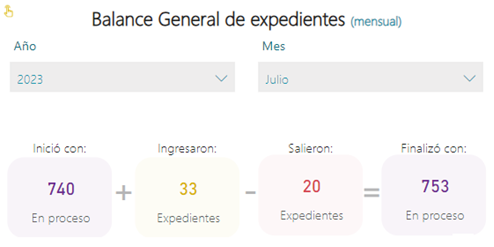  Fuente: Recuperado del sitio web de la Dirección de Planificación https://planificacion.poder-judicial.go.cr/index.php/estadisticas-por-materia el 08/09/2023Respecto a la entrada, en el 2017 se proyectaba que a partir de la especialización (una vez con competencia a nivel nacional) la entrada sería de 95 casos por año (53 que ingresaban al Juzgado Concursal + 43 del resto del país), para una entrada aproximada de 48 casos nuevos por persona juzgadora y 3 por persona técnica judicial. Sin embargo, la entrada ha superado los 200 asuntos por año desde el 2021. Ilustración 2Comportamiento casos entrados, Juzgado Concursal, 2019-julio 2023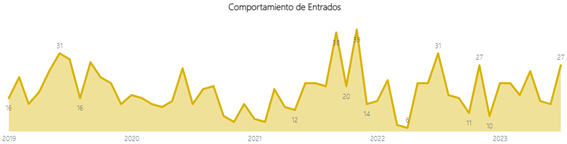 Fuente: Recuperado del sitio web de la Dirección de Planificación https://planificacion.poder-judicial.go.cr/index.php/estadisticas-por-materia el 08/09/2023Como se puede apreciar en la siguiente ilustración en el mes de julio 2023 ingresaron 27 casos, la mayor cantidad en lo que va del año, siendo que el promedio ha sido de 20 asuntos mensuales. Ilustración 3Comportamiento casos entrados, Juzgado Concursal, enero-julio 2023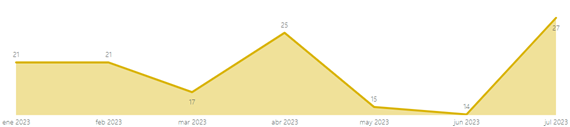 Fuente: Recuperado del sitio web de la Dirección de Planificación https://planificacion.poder-judicial.go.cr/index.php/estadisticas-por-materia el 08/09/2023La carga de trabajo actual ha ocasionado a su vez mayores tiempos de respuesta, en promedio en 2019 cada asunto terminado reportó una duración de 4 meses mientras que para los primeros meses del año en curso el promedio superaba los 10 meses, sin embargo, a julio 2023 se observa una mejoría con una duración promedio de los terminados de 6 meses aproximadamente. Ilustración 4Duración promedio de los terminados, Juzgado Concursal, 2019-julio 2023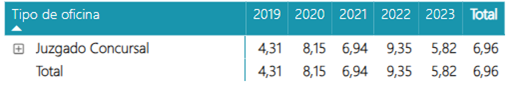 Fuente: Recuperado del sitio web de la Dirección de Planificación https://planificacion.poder-judicial.go.cr/index.php/estadisticas-por-materia el 08/09/2023Respecto a los casos terminados, se esperaban al menos 48 asuntos fenecidos por persona juzgadora (4 carpetas principales por mes- considerando que en ese momento no contaban con indicadores de gestión), sin embargo, a partir de 2021 se ajustó de 4 a 6 sentencias entre principales y legajos. Cuota que es cumplida por las personas juzgadoras titulares y donde incluso por la carga de trabajo se ha requerido de colaboración adicional por planes de trabajo; sin embargo, no se ha cubierto la entrada y continua el crecimiento del circulante y no solamente esto genera criticidad sino como se indicó anteriormente la cantidad de partes y bienes involucrados en estos procesos. Ilustración 5Comportamiento del circulante final, Juzgado Concursal, 2019-Julio 2023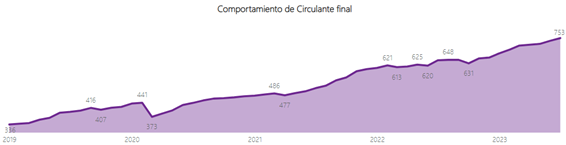 Fuente: Recuperado del sitio web de la Dirección de Planificación https://planificacion.poder-judicial.go.cr/index.php/estadisticas-por-materia el 08/09/2023 Cabe mencionar las particularidades de esta materia: Por la existencia actual del fuero de atracción en los procesos de quiebra y concursos civiles, en el momento en que se presenta un proceso concursal y existen procesos de Cobro (monitorios, procesos de ejecuciones hipotecarias y prendarias) contra el mismo deudor, se atraen al concursal, es decir, ingresan al Juzgado Concursal determinada cantidad de procesos en donde solamente se pone en conocimiento de la parte actora la existencia del proceso concursal y se le previene que para ejercer el cobro debe apersonarse al expediente concursal como acreedor interesado, procediéndose al cierre estadístico del proceso monitorio o de ejecución hipotecaria o prendaria.    El periodo de 2020 y 2021 esta impactado por el efecto pandemia; que incremento la crisis económica del país y que podía generar 2 situaciones: un incremento de la entrada de procesos concursales o al contrario dado el costo económico de esta clase de asuntos disminuir la entrada; sin embargo, al 2023 podemos concluir que la tendencia ha sido al alza en la entrada de procesos concursales. Tendencia que se puede mantener dada la reciente publicación de la nueva Ley Concursal. Es importante hacer ver que, en materia concursal, por la particularidad de la materia, los asuntos concursales no se terminan sino salvo condiciones específicas, sino que en la normalidad los procesos se mantienen activos muchos años realizando las diligencias que permitan obtener fondos para pagar a los acreedores, se rematen bienes, entre otros. Por ejemplo, en 2019, el promedio de plazo desde el ingreso de la causa del hasta que se registró sentencia en procesos de Quiebra fue de 53 meses, en Concurso Civil de Acreedores fue de 6 meses 1 semana, y en Convenio Preventivo fue de 13 meses y 3 semanas.  Para el 2020, la duración fue de 28 meses en Quiebras y 10 meses en Concurso Civil De Acreedores.El dictado de las resoluciones de fondo (una vez listo el expediente para fallo) dependiendo del volumen de los expedientes (digitales-físicos), cantidad de bienes, cantidad de intervinientes puede implicar mayor cantidad de días para dictado de esta. El Juzgado ha recibido colaboración en fallo por parte del CAMCFJ desde 2020. En 2021 a partir de julio recibe apoyo a nivel técnico (a plaza de Técnica o Técnico del CACMFJ adicional) por la atención de un expediente en particular (ALDESA) dada la gran cantidad de partes, conforme al acuerdo del Consejo Superior en sesión 31-2021 celebrada el 20 abril del 2021artículo LI y en 2021 y 2022 apoyo en fallo por parte del plan de descongestionamiento civil a nivel nacional durante todo el periodo.Se adjunta la siguiente información de interés facilitada por el Juzgado Concursal el 28 de junio 2023:“…El presente correo es a efectos de exponer la situación actual del Juzgado Concursal, producto de la competencia a nivel nacional, la especialidad de la materia y la cantidad de personal con la que cuenta el despacho.El Juzgado Concursal se encuentra conformado por 6 personas técnicas judiciales (3 plazas ordinarias, 2 plazas producto de permisos con goce de salario, es decir plazas clonadas temporales, 1 plaza ordinaria dedicada exclusivamente a la manifestación por un plan remedial). El personal técnico judicial se encarga de todo lo referente a las gestiones y trámites de los expedientes que se encuentra activos a nivel nacional. Es decir, de un total de 725 asuntos, los cuales están distribuidos entre esas 5 personas técnicas judiciales. Sin embargo, es importante destacar que por la especialidad de la materia se trabaja con pluralidad de partes, por lo que un solo expediente puede contar con más 10 partes intervinientes siendo de poco volumen y hasta más de 100 a 400 partes intervinientes los de mayor volumen. Esto implica que en cada ocasión que la persona técnica judicial tramite un expediente, le corresponda resolver las múltiples gestiones de cada una de dichas partes, en una sola resolución por el principio de economía procesal.A continuación, procedo a indicar los expedientes en trámite más controversiales y con mayor volumen:Expediente N°19-000127-0958-CI, , 668 partes intervinientes. Es el expediente más voluminoso en partes y documentación, su descarga tarda más de 2 horas aproximadamente y cuenta con más 32.000 folios (documentos electrónicos) solo en el legajo principal.Expediente número 10-100095-0958-CI 50 partes intervinientes.Expediente número 15-000008-0958-CI 120 partes intervinientes.Expediente número 17-000001-0958-CI 50 partes intervinientes.Expediente número 18-000123-0958-CI 40 partes intervinientes.Expediente número 18-000085-0958-CI 30 partes intervinientes.Expediente número 18-000079-0958-CI. 50 partes intervinientes.Expediente número 19-000007-0958-CI., 40 partes intervinientes.Expediente número 21-000021-0958-CI 50 partes intervinientes.Expediente número 21-000045-0958-CI 30 partes intervinientes.Expediente número 21-000140-0958-CI., 40 partes intervinientes.Expediente número 22-000095-0958-CI 30 partes intervinientes.Expediente N°15-000525-0504-CI 50 partes intervinientes.Expediente N°21-000186-0958-CI 30 partes intervinientes.A esta lista hay que adicionar todos los demás procesos concursales abiertos tanto de personas jurídicas, en donde siempre participan varios acreedores, y todos los procesos de personas físicas quienes también poseen múltiples acreedores. Debe tomarse en cuenta que, por la característica de pluralidad de partes de los procesos concursales, en cada uno de estos expedientes hay múltiples partes gestionando al mismo tiempo, cuando en otros juzgados civiles los procesos solo tienen dos partes.Por otro lado, esta coordinación considera oportuno comunicar la cantidad de expedientes pendientes de fallar, la cual suma un aproximado de más de 140 expedientes. La cantidad de expedientes pendientes de fallo se da debido a que por la especialidad de los asuntos se dicta la sentencia en la primera etapa del proceso y no al final como en la mayoría de procesos civiles, eso implica que los buzones mantengan un número grande de procesos con ese estado.
Por todo lo anterior, es importante que se considere mantener el tema de los recursos que nos han ido otorgando hasta el momento, ya que la eliminación de esa colaboración afectaría evidentemente las estadísticas en rendimiento del juzgado, generando sobrecarga de trabajo en el personal técnico judicial, como en el personal juzgador, quejas ante Contraloría de Servicio e Inspección Judicial.…”En fecha 11 de setiembre de 2023, se realizó revisión en el Sistema de Escritorio Virtual del Juzgado Concursal y se identifica que las causas complejas señaladas se mantienen en trámite. Mediante oficio 984-PLA-MI(NPL)-2023, la Dirección de Planificación con el visto bueno de la Directora del Centro de Apoyo y Mejoramiento de la Función Jurisdiccional, recomendó plan de trabajo temporal correspondiente a la asignación de dos plazas adicionales de persona juzgadora al Juzgado Concursal, el cual al 20 de setiembre del 2023 se encuentra a la espera de ser conocido por Corte Plena. Para este plan de trabajo, se propuso recalificar las plazas vacantes 379581 y 43803 de persona juzgadora 4 Civil a juez o jueza 3, para que brinden colaboración con el Juzgado Concursal del 23 de setiembre al último día hábil de 2023 (tres meses). La cuota de trabajo para cada una de estas plazas sería de 6 sentencias (legalizaciones de crédito) por mes.La necesidad de reforzar el Juzgado Concursal surge como respuesta a la criticidad en cuanto al fallo de expedientes y atención de escritos que presenta el despacho y la tendencia en aumento de su rezago judicial, entrada y circulante final de casos.  ”(…) pese a que en este despacho en la actualidad se cuenta con un plan de descongestionamiento compuesto por una plaza Juzgadora y dos plazas de persona técnica judicial, los asuntos que se atienden en este despacho se tornan complejos en razón de que en un solo proceso concursal puede involucrar la verificación de 100 o más acreedores y cada uno de esos puede conllevar un trámite de legalización, que es como decir una demanda para que le reconozcan su crédito...  Adicionalmente, puede observarse que el 68% del circulante de este despacho, es decir 516 asuntos, muestra antigüedades que superan los 5 años desde su judicialización, de allí que es de relevancia someter a valoración la colaboración que debe darse a este despacho; el cual fue creado con competencia nacional según la circular 12-2008, así dispuesto por la Corte Plena en sesión 33-07, celebrada el 17 de diciembre del 2007, artículo XXV(…)"Juzgados de Cobro Judicial Como se ha demostrado en diferentes estudios y estadísticas a través del tiempo, a nivel nacional la materia de Cobro es la que presenta las mayores cargas de trabajo y es la que mantiene mayor representación en el circulante total de asuntos activos en el Poder Judicial.Asimismo, dentro de los seguimientos que se realiza en esta materia, se destaca que una de las áreas que presenta mayor criticidad en esta materia corresponde a la atención de asuntos para dictado de sentencia o resolución de fondo, se presentan los resultados de esta área con corte a julio 2023:Gráfico 1Cantidad de expedientes pendientes de fallo en materia Cobratoria a nivel nacional, corte a julio 2023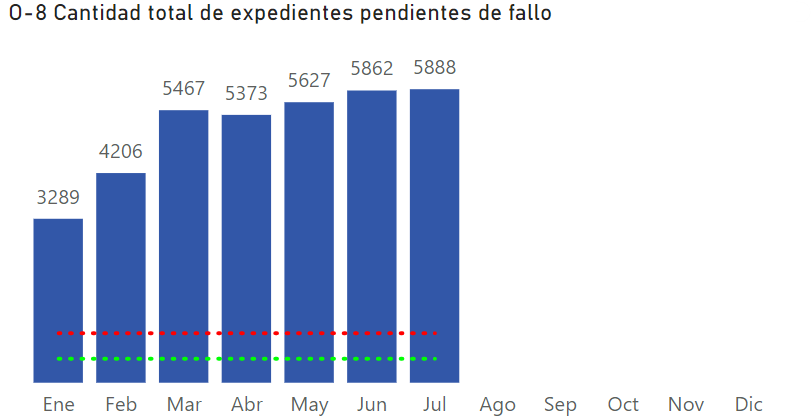 Fuente: Recuperado del sitio web de la Dirección de Planificación https://planificacion.poder-judicial.go.cr/index.php/estadisticas-por-materiaEntre los 17 Juzgados a nivel nacional que atienden materia Cobratoria, a julio del 2023 se cuenta con 5.888 asuntos pendientes de dictado de sentencia o resolución de fondo, en promedio unos 346 asuntos por despacho, sin embargo, se resalta que las cantidades exactas pendientes en cada oficina varía, ya que sus cargas de trabajo, circulante y estructura funcional es diferente en cada caso. Este aumento se ha dado, ya que se han impulsado planes de trabajo para mejorar el trámite.Se detalla a continuación, el plan de descongestionamiento para los Juzgados de Cobro durante el cuarto trimestre 2023:Tabla 32. Detalle de plan de descongestionamiento para los Juzgados de Cobro Judicial, durante el cuarto trimestre 2023Fuente: Oficio 333-CACMFJ-JEF-2023Cabe indicar que, la propuesta para la asignación de los recursos a estos despachos excluye a otros que de igual manera presentan una criticidad alta, como es el caso del Juzgado de Cobro del Segundo Circuito Judicial de Alajuela (San Carlos) en trámite, no obstante, la sugerencia se realiza por la limitada cantidad de recursos que se tiene para atender esta materia. Finalmente, como fue indicado en el acta de constitución del proyecto, debido al seguimiento, resultados obtenidos y objetivos propuestos, se solicita considerar que en ocasiones los planes deben adecuarse a la realidad y necesidad del despacho, por lo que el cronograma original y cuotas de trabajo pueden sufrir modificaciones en el trascurso de la ejecución de los planes, dependiendo también que el personal que se proponga por parte de los despachos o bien el asignado por las Administraciones Regionales, que eventualmente podrían proporcionar el trabajo a un juez(a) integrante del proyecto, tengan el conocimiento y experiencia en la materia. Por tal motivo, dentro del proyecto 132-CACMFJ-P02 se brindó un cronograma de trabajo y se realizó la aclaración mencionada, con el fin de que el Centro de Apoyo, Coordinación y Mejoramiento de la Función Jurisdiccional determine la asignación de estas plazas y el planteamiento específico del plan de trabajo, según las necesidades actuales de los despachos, que se determinan con el seguimiento realizado por esta oficina. Esta labor, se ha venido realizando de manera conjunta con él o la profesional de la Dirección de Planificación asignada al Modelo de Sostenibilidad, la Administración Regional donde no exista la plaza del Modelo y el Juez(a) Coordinador(a) del despacho que se asignaría el recurso.2.2 Materia de Trabajo En materia de Trabajo para este cuarto trimestre 2023 se asignan cinco permisos con goce de salario de persona juzgadora 3, con el fin de que colabore con planes de trabajo en los despachos que atienden esta materia y que presentan mayor criticidad en las diferentes áreas y sus resultados de los Indicadores de Gestión.Con el fin de darle continuidad a los planes de descongestionamiento del trimestre anterior e impactar de forma sustancial en las áreas críticas detectadas de los despachos prioritarios, se mantienen los planes establecidos en el Juzgado de Trabajo del Primer Circuito Judicial de San José, ya que es la oficina que mantiene la mayor cantidad de asuntos pendientes de fallo en el país, como se detalla a continuación:Ilustración 6. Asuntos pendientes de fallo Juzgado de Trabajo del Primer Circuito Judicial de San José (Sección Primera y Sección Segunda), periodo 2023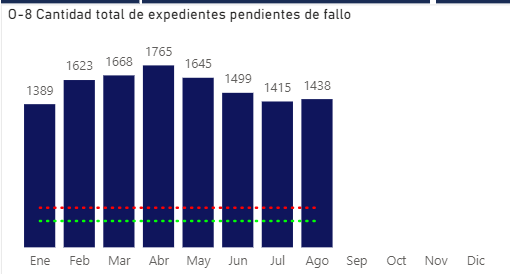 Fuentes: Indicadores de Gestión por Oficina| Dirección de Planificación, Poder Judicial Costa Rica (poder-judicial.go.cr)De la misma manera, con el Juzgado de Trabajo del Segundo Circuito Judicial de la Zona Atlántica el cual mantiene plazos muy elevados para espera de realización de agenda y mantiene 1189 audiencias pendientes de realización al corte de julio 2023.2.2.1 Juzgado de Trabajo del Primer Circuito Judicial de San José De acuerdo con la información de seguimiento analizada en equipo con el Centro de Apoyo, Coordinación y Mejoramiento de la Función Jurisdiccional, se tiene que, el Juzgado de Trabajo del Primer Circuito Judicial de San José (entre las dos Secciones) mantiene a julio 2023 un total de 1.415 asuntos pendientes de fallo, esto a pesar de las diversas colaboraciones que se han brindado durante el 2023.  Debido a la situación actual y las altas cargas de trabajo que enfrenta este despacho se propone mantener el plan de trabajo actual, con apoyo de 4 permisos con goce de salario durante el cuarto trimestre 2023, dos para cada sección, con cuota mínima de 20 sentencias mensuales, que generen un terminado por mes por plaza en procesos principales, fallando asuntos por orden de antigüedad según la fecha de pase a fallo de ambas secciones, con el fin de generar mayor impacto en la colaboración. Tabla 33.  Detalle de plan de descongestionamiento propuesto para el Juzgado de Trabajo del Primer Circuito Judicial de San José, durante el cuarto trimestre 2023Fuente: Subproceso de Modernización Institucional-No PenalDe acuerdo con el plan de descongestionamiento planteado, se esperaría contar al final del cuarto trimestre 2023 con el dictado de sentencia de aproximadamente de 200 asuntos, colaboración que contribuiría con el pendiente en esta área.Juzgado de Trabajo del Segundo Circuito Judicial de la Zona Atlántica (Pococí) Con relación a la otra área crítica detectada en esta materia, se tiene muy elevado el plazo de espera para realización de audiencia (según matriz de indicadores con corte a julio 2023),  el Juzgado de Trabajo de Pococí, reportó 597 días de espera para la realización del señalamiento, y mantiene 1.189 audiencias agendadas en espera de realización, esta oficina es la que mantiene la situación más crítica a nivel nacional con relación a esta áreas, por esto se determina en conjunto con la Jueza Gestora de la materia, el CACMFJ y la Dirección de Planificación, la necesidad de mantener el permiso con goce de salario que actualmente colabora con el Juzgado  de Trabajo de Pococí, por el último trimestre del año:Tabla 34. Plan de trabajo para Juzgado de Trabajo del Segundo Circuito Judicial de la Zona Atlántica (Pococí), durante el cuarto trimestre 2023  Fuente: Subproceso de Modernización Institucional, área No PenalEl plan de trabajo para el cuarto trimestre 2023 (octubre, noviembre y diciembre) contempla que la persona juzgadora asignada en el permiso con goce de salario se dedique a la realización de audiencias y dictado de sentencias, incluyendo proporcionalmente asuntos ordinarios, de Seguridad Social e Infracciones de acuerdo con la cantidad pendiente, conforme se indica en el oficio 103-PLA-MI-2022 según las siguientes prioridades:“Fallar asuntos laborales pendientes de fallo de las oficinas que también sean competentes en materia de Familia, como parte de las labores de preparación de esas oficinas para la próxima entrada en vigencia del Código Procesal de Familia. Un total de 203 expedientesUna vez finalizado el apoyo a esos juzgados que también conocen la materia de Familia, proceder a fallar la totalidad de asuntos del Juzgado de Trabajo de Pococí (382), oficina con el tercer lugar de mayor cantidad de asuntos pendientes de fallo a nivel nacional y con la mayor cantidad de asuntos pendientes por plaza y con un excelente rendimiento siempre superior al 150%. Fallar los asuntos en los despachos especializados de Heredia, Puntarenas, Cartago, Desamparados y San Carlos que les permitan estar a un mes plazo, es decir, que una vez recibido el apoyo cuenten con un máximo de 19 asuntos pendientes de fallo por plaza de persona juzgadora como se observa en el siguiente cuadro. Fallar también 100 asuntos del Juzgado de Seguridad Social. La cantidad de asuntos a fallar sería 319.Fallar el total de asuntos pendientes en materia de Trabajo en las oficinas mixtas, a saber 214 expedientes. La cuota de trabajo es el dictado de sentencia de al menos 20 asuntos por mes por plaza en procesos principales. La cuota diferenciada cuando fallen asuntos provenientes del Juzgado de Seguridad Social es de 50 asuntos fallados por mes por plaza.  Cuando fallen asuntos provenientes del Juzgado de Trabajo de Pococí a criterio de la Jueza Gestora en la materia se les solicitara una cuota mayor dependiendo de la cantidad de asuntos de seguridad social que deban fallar”. La idea de este plan de trabajo es lograr que el plazo de agenda se disminuya, o bien se mantenga para que este no siga aumentando, por lo que es muy importante que se aprovechen todos los espacios en agenda de este nuevo plan donde se considere como prioridad el traslado de las audiencias a una fecha más cercana a la actual (esto siempre y cuando las partes cuenten con disponibilidad para la fecha de traslado), o bien, que se completen estos espacios con otros señalamientos pendientes de agendar que harían el plazo general de la agenda más extenso. Juzgado de Ejecución LaboralDe acuerdo con el seguimiento realizado en este despacho, el cual dio inicio con sus funciones en febrero 2023, se destaca que ha recibido más circulante del proyectado, debido a la tipificación que tenían los expedientes en el despacho origen, por lo cual es necesario dar mayor fluidez en su atención y brindar una respuesta más célere y así cumplir con el objetivo de la creación de la nueva oficina. Al respecto se presenta un resumen de las áreas necesarias de abordar con el plan de trabajo:Tabla 35 Resumen de resultados de Indicadores de Gestión del Juzgado de Ejecución Laboral, al 29 de agosto del 2023Fuente: Información suministrada por el despacho.El personal técnico del despacho mantiene 2004 escritos para atender con plazos superiores a un año de espera, debido a que estos asuntos ya incluían estos escritos al momento de ser migrados al Juzgado de Ejecución, asimismo, deben revisar en su totalidad los asuntos que ingresan por medio del sistema de Itineraciones para proceder con el inicio o avance del trámite en la fase ejecución. Este despacho cuenta actualmente con cuatro personas técnicas judiciales para atender toda esta carga de trabajo y adicionalmente se está presentando un plan de trabajo para contar con la colaboración de una Técnica Supernumeraria del Segundo Circuito Judicial de San José (actualmente colabora en ejecución en el Juzgado de Trabajo del II Circuito Judicial de San José).En el caso de las cargas de trabajo del personal juzgador, actualmente se mantienen 216 asuntos pendientes de dictado de sentencia (dato al 29 de agosto del 2023), adicional a todo lo que va avanzando en el trámite de los técnicos que llegará a esta etapa en el corto plazo, y el ingreso del circulante a partir del 1 de setiembre del 2023 en etapa ejecución que mantiene el Juzgado de Trabajo del Segundo Circuito Judicial de San José, aproximadamente 564 LEG más 260 LEG que están para fallo. Actualmente este despacho cuenta con cuatro personas juzgadoras (contemplando la persona juzgadora de trámite).Se debe considerar que actualmente se realiza el seguimiento mensual de los indicadores de gestión y desempeño de la oficina, al tratarse de un despacho nuevo y como parte del Modelo de Gestión y Seguimiento institucional. Mensualmente se procede a revisar la matriz de los Indicadores de Gestión, la matriz de los planes remediales, la minuta de reunión y el informe estadístico mensual de SIGMA y se emite la retroalimentación al despacho. Considerando la estructura actual del despacho, los permisos con goce de salario y la ayuda brindada al Juzgado en estudio y que después de un período de 7 meses (febrero a agosto 2023), en el cual se espera que se haya superado la curva de aprendizaje del personal técnico, no se ha obtenido el rendimiento esperado, según se aprecia a continuación:Ilustración 7.Rendimiento del personal titular del Juzgado de Ejecución en materia de Trabajo de San JoséFuente: Matriz de indicadores de gestión Juzgado de Ejecución en materia de Trabajo de San JoséSegún se puede visualizar hay una mejoría en lo indicadores conforme al transcurso del tiempo, debido a que todavía no se alcanzan los porcentajes óptimos de desempeño del personal técnico y juzgador destacado en el Juzgado de Ejecución en materia de Trabajo de San José, pese a que ya superaron la curva de aprendizaje, sin embargo, es claro que la labor ha sido asumida con mucha mística, ya que se recibió del despacho origen mayor cantidad de expedientes de lo que se esperaba. Ahora bien, para contrarrestar los efectos negativos que puede traer el aumento de la carga laboral en este despacho, se requiere mantener los mismos 7 permisos con goce de salario para apoyar las áreas críticas detectadas:Tabla 36.Detalle de plan de descongestionamiento propuesto para el Juzgado de Ejecución Laboral, durante el cuarto trimestre 2023Fuente: Subproceso de Modernización Institucional-No PenalDe acuerdo con el plan de descongestionamiento planteado, se esperaría contar al final del cuarto trimestre 2023 con la tramitación de más de 2.000 asuntos en trámites varios (escritos, oficio, ingresados) y con el dictado de sentencia de 400 asuntos adicionales, colaboración que estabilizaría totalmente la situación del Juzgado.2.3 Materia de Familia En resumen, asociados al proyecto 1374-CF-P01 último día hábil de setiembre 2023, y sobre los cuales se analiza la necesidad de prórroga para el último trimestre del año con ajustes son los siguientes: Tabla 37. Necesidad de prórroga para el último trimestre 2023.Jurisdicción de FamiliaFuente: Subproceso Modernización Institucional, área no Penal.2.3.1 Plan nacional en materia de familia – Primera Instancia Se mantiene un total de 6 permisos con goce de salario (4 Juez/a 3 + 2 de Juez/a Supernumerario), los cuales serán asignados por el Centro de Apoyo, Coordinación y Mejoramiento de la Función Jurisdiccional, de acuerdo con los seguimientos realizados en la materia, así como la identificación de prioridades detectadas a nivel nacional en la materia.Estos recursos están disponibles para que colaboren tanto en el dictado de sentencia, trámite, firma, audiencias, según las necesidades identificadas. Las cuotas de trabajo para estos recursos será la ya establecida para estos puestos en esta materia.También se cuenta con la asignación de dos permisos con goce de salario de personas juzgadora 3 (uno para completar estructura y otro para fallo de asuntos complejos) y un permiso sobre la plaza de Coordinador Judicial como parte del plan de trabajo con cambio de competencia aprobado para el Juzgado Segundo de Familia, por acuerdo de Corte Plena en sesión en sesión en sesión 23-2023, celebrada el 29 de mayo de 2023, artículo X y por Consejo Superior en sesión 51-2023 celebrada el 20 de junio de 2023, artículo V,  circular 130-2023. Plan nacional en segunda instancia de familia (pensiones alimentarias) Para colaboración en materia de Familia, descongestionamiento de la segunda Instancia (resolución de apelaciones de procesos de Pensiones Alimentarias), se creó el plan de trabajo específico para cambio de competencia del Juzgado Primero de Familia, que del 1 de julio al 31 de diciembre 2023, conoce las apelaciones de las resoluciones dictadas por los Juzgados de Pensiones del Primer, Segundo y Tercer Circuito Judicial de San José, según acuerdo de Corte Plena en sesión 23-2023, celebrada el 29 de mayo de 2023, artículo X y por Consejo Superior en sesión 51-2023 celebrada el 20 de junio de 2023, artículo V, circular 130-2023, conocerá las apelaciones provenientes de la zona de Heredia, a partir de la aprobación por parte de Corte Plena en sesión del 4 de setiembre 2023 del oficio 842-PLA-MI(NPL)-2023 de esta Dirección. Adicionalmente, se dispone actualmente en el CACMFJ, de 3 permisos con goce de salario y sustitución para colaborar en el resto del país. Juzgado Civil, Trabajo, Familia, Violencia Doméstica, Penal Juvenil y Agrario de Buenos Aires En vista de la situación que presenta el despacho y la necesidad de estabilizar los resultados logrados en períodos anteriores en el área de trámite de este despacho, se dará continuidad a este plan de trabajo, se propone mantener para el último trimestre 2023 en esta oficina una persona técnica judicial en trámite, bajo la modalidad de permiso con goce de salario, plan de trabajo detallado en el oficio 750-PLA-MI (NPL)-2022 (anexo 7).La necesidad de plazas de personal técnico incluso de forma ordinaria ya fue expuesta en los informes de formulación del presupuesto para 2024, oficio 283-PLA-RH-MI(NPL)-2023 “Impacto organizacional y presupuestario en el Poder Judicial a partir de la promulgación del Código Procesal de Familia para el 2023”, para 2023, oficio 314-PLA-MI-RH-2022 “Impacto organizacional y presupuestario en el Poder Judicial a partir de la promulgación del Código Procesal de Familia para el 2023”, Informe 555-PLA-RH-MI-2020, “Impacto organizacional y presupuestario en el Poder Judicial a partir de la promulgación del Nuevo Código Procesal Agrario para el 2021”, aprobado por el Consejo Superior en la sesión 45-2020 (presupuesto) celebrada el 8 de mayo de 2020, artículo XVIII y en sesión 48-2020 del 14 de mayo de 2020, y en sesión de Corte 31-2020 del 2 de junio 2020, artículo II e informe 428-PLA-MI-RH-2021 “Impacto organizacional y presupuestario en el Poder Judicial a partir de la promulgación del Nuevo Código Procesal Agrario para el 2022”. Este permiso de persona técnica judicial debe continuar con las labores de trámite en todas las materias (demandas nuevas y escritos) para lo cual tendrán que cumplir con una cuota diaria de 15 expedientes pasados a firmar cada uno, desglosada en 2 demandas nuevas y 13 escritos, en caso de no existir la cantidad de asuntos nuevos por materia deben sustituirse por escritos en trámite; dando prioridad a los de más vieja data y a la materia Agraria.Si se traduce lo anterior a cifras mensuales se deberá dar trámite a 315 resoluciones de apoyo por mes laborado. Es importante indicar que las funciones que este personal debe realizar son exclusivamente de trámite, por lo que no pueden estar en la manifestación y le corresponde al personal de planta acompañar a la persona juzgadora a las audiencias que se realizan fuera de la oficina, ya que este recurso no es parte de la estructura ordinaria del despacho. Adicionalmente, la persona Coordinadora Judicial deberá dar seguimiento para velar que estos puestos tengan carga de trabajo, conforme la cuota de trabajo indicada anteriormente.Se aclara que la colaboración que se brindará no delimita que el personal técnico judicial de planta cumpla con las cuotas de trabajo mínima establecidas, sea esta igual o superior a 15 expedientes tramitados diarios, por lo cual deberá mantenerse la atención de sus asuntos conforme a la antigüedad de estos.El seguimiento para verificar el cumplimiento del plan de trabajo tanto por plazas titulares como de apoyo estará a cargo del Centro de Apoyo, Coordinación y Mejoramiento de la Función Jurisdiccional.La cantidad de asuntos pasados a firmar por el técnico de apoyo de este plan deben consignarlo en el espacio existente en la Matriz de Indicadores de la oficina.Según informó el Centro de Apoyo mediante oficio 324-CACMFJ-REF-2023 (anexo 5) del 12 de setiembre 2023, el rendimiento general del apoyo dado a este juzgado en el periodo de enero a junio 2023, ha permitido tramitar 853 escritos (887 menos de lo esperado para un rendimiento del 49%). “…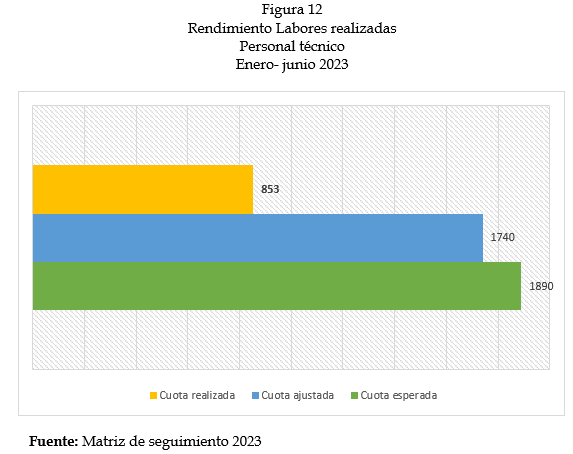 …”Ante el incumplimiento de las cuotas de trabajo mínimas, se solicitará al Juez Coordinador que informe semanalmente al Centro de Apoyo los resultados obtenidos, ya que la continuidad del plan depende del cumplimiento de las metas fijadas, tanto del personal titular como de apoyo. Caso contrario, se redireccionará el recurso para atención de otras necesidades.  Juzgado de Familia de Pococí Este Juzgado actualmente dispone de 2 personas juzgadoras titulares. Por el mes de setiembre 2023 únicamente, cuenta con el apoyo adicional de un permiso en la celebración de audiencias con una persona juzgadora, plan que resulto exitoso y la agenda alcanzó un plazo de 2 meses, el ultimo señalamiento programado para el 8 de noviembre 2023. También han recibido colaboración con el plan de descongestionamiento en fallo. Pero en este momento la criticidad se encuentra en el área de trámite, donde se dispone de 3 recursos de persona técnica judicial. Pero se requiere apoyo en trámite de una persona Técnica Judicial 2 bajo la modalidad de permiso con goce de salario, por el último trimestre del año y con la misma cuota del personal titular que es de 15 expedientes, dada la cantidad de escritos que están pendientes de resolver. La Licda. María Marta Corrales Cordero informó, mediante llamada telefónica el 11 de setiembre 2023, que a nivel del personal técnico por la misma carga de trabajo se han dado varias incapacidades, y eso genera retraso también en los plazos de respuesta, quejas ante contraloría entre otros.Incluso el Juzgado conforme al Modelo de Sostenibilidad, diseño un plan remedial para el mes de setiembre 2023, pero requerían apoyo de una persona Técnica supernumeraria que la Administración no les pudo proporcionar (ver detalle de la matriz, plan remedial propuesto y respuesta de la administración en el anexo 3). El Juzgado con corte a julio 23, reportó un plazo de espera para resolución de asuntos nuevos de 45 días, 707 escritos con un pazo de espera para resolverlos de 146 días, con un rendimiento del personal técnico cercano al estándar.Ilustración 8Indicadores asociados al personal técnico, Juzgado de Familia de Pococí, enero a julio 2023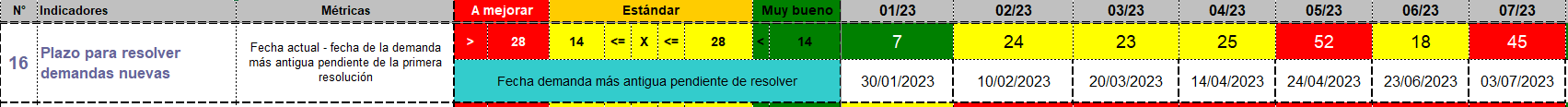 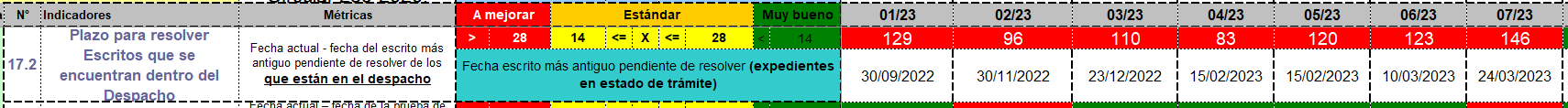 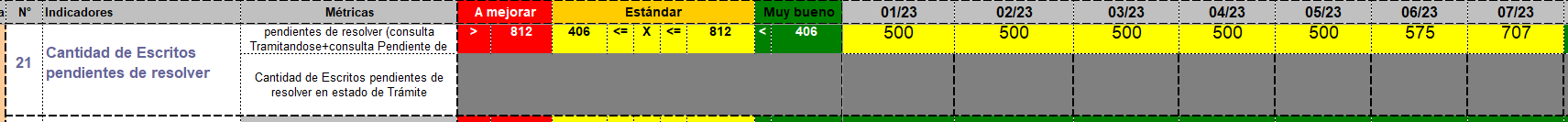 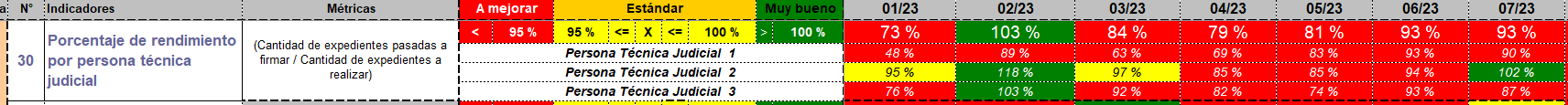 Fuente: matriz de indicadores del Juzgado. Para ello, se propone que en lugar de un permiso de persona Juzgadora 3 (plaza 96497), se disponga de ese permiso y con ese presupuesto se otorguen 2 permisos de persona técnica Judicial, incluyendo una Técnica o Técnico Judicial 2 para apoyar por el último trimestre del año al Juzgado de Familia de Pococí, para que colabore con el trámite de asuntos, con cuota de 15 expedientes pasados a firmar por día, dando prioridad a la resolución de escritos pendientes por orden de antigüedad. Juzgado de Familia y Trabajo de Hatillo, San Sebastián y Alajuelita Mediante oficio 740-PLA-MI(NPL)-2023 del 26 de julio 2023, se documentó la necesidad de una persona técnica judicial para asumir la manifestación del Juzgado de Familia y Trabajo de Hatillo, San Sebastián y Alajuelita, para estabilizar el atraso en el trámite de los expedientes. El plan tiene como fecha esperada de finalización el 30 de setiembre 2023. Sin embargo, se solicita mantener el apoyo con el permiso con goce de salario hasta finalizar el año para estabilizar la oficina, y en espera de que se apruebe la recomendación de traslado de un recurso de forma definitiva para ese Juzgado (la recomendación se realizó en los informes en consulta 464 y 469-PLA-MI(NPL)-2023, el cual está en etapa de atención de observaciones ya que propone una reestructuración a nivel nacional de oficinas).Materia Pensiones Alimentarias 2.4.1.  Juzgados de Pensiones Alimentarias Para el 2023 se ha dado continuidad a lo establecido en el oficio 1382-PLA-MI-2021 para esta materia, ya que el plan durante el 2022 y los primeros 9 meses del 2023 ha sido exitoso y mantiene 4 permisos con goce de salario sobre plazas de Jueza o Juez 1, con una cuota mínima de fallo de 40 asuntos fallados por mes, bajo el entendido de que esta cuota es más alta que la de una persona juzgadora de fondo (25) ya que no realizan audiencias.  Este plan tiene una meta de fallo anual de 312 asuntos. Para el 2023 el plan también apoya, de ser necesario, a los despachos en la atención de resoluciones varias (beneficios, recursos, fijaciones de provisionales) que corresponde a trámites rápidos y prioritarios, los cuales tienen establecidos parámetros de tiempo cortos por su naturaleza, con cuota de 6 resoluciones diarias.El plan se ajusta por parte del Centro de Apoyo, Coordinación y Mejoramiento de la Función Jurisdiccional según las necesidades detectadas en los seguimientos realizados a los despachos.Juzgado Contravencional de TilaránEl Juzgado Contravencional de Tilarán cuenta con una estructura de recurso humano de una (1) persona Juzgadora, una (1) persona Coordinadora Judicial, dos (2) personas Técnicas Judiciales y una (1) Técnica en Comunicaciones Judiciales; y dentro de su competencia la atención de las materias de Faltas y Contravenciones, Trabajo, Pensiones Alimentarias, Tránsito y Violencia Doméstica.  La persona Técnica en Comunicaciones Judiciales por su condición médica, la Dirección de Gestión Humana readecuo las labores que puede realizar. La señora Tomasita Herrera González, Técnica en Comunicaciones Judiciales mediante llamada telefónica del 11 de setiembre 2023, indica que actualmente realiza las siguientes tareas: Entrega de Certificaciones de antecedentes PenalesConstancia de Pensiones AlimentariasClaves de Gestión en LíneaConstancias SOAPRecepción y envío de correo internoNotificación por estrados dos (2) veces por semana (martes y jueves)Atención de llamadas telefónicas en la primera audienciaRecibe escritos de las partes, o por Correos de Costa Rica, los escanea y los sube a los expedientesDescargar del buzón de notificaciones del sistema.Creación de carpetas nuevas en el sistema (partes de tránsito físicos, partes Fuerza Pública en Violencia Doméstica, procesos modificación fallo para que la Defensa Pública cargue el escrito en línea).Apoyo en la realización de apremios, llamadas telefónicas también en la segunda audiencia o manifestación, consultas en el SDJ, solo en caso de que las tramitadoras estén ocupadas con atención de personas usuarias o durante reuniones del equipo de mejora. Ante esta situación, el restante personal técnico judicial asumió la atención de usuarios en el área de manifestación por medio de rol diario y la atención telefónica todos los días en las tardes. En promedio de enero a agosto 2023, se atienden por mes 824 personas, para un promedio de 39 personas por día, 5 por hora. Ilustración 9Cantidad de personas atendidas en manifestación, Juzgado Contravencional de Tilarán, enero a agosto 2023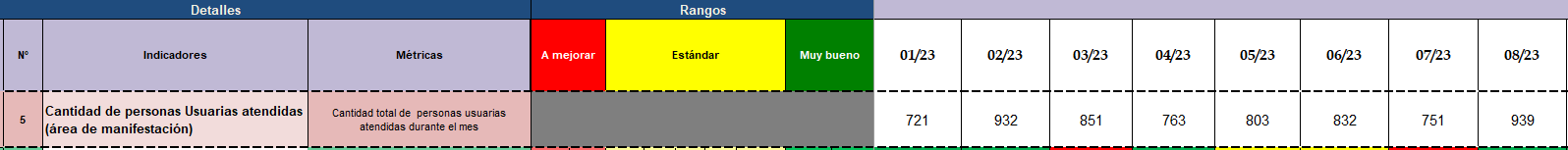 Fuente: matriz de indicadores del Juzgado. Mediante llamada vía Teams, el 11 de setiembre 2023 con la Licda. Ana Patricia Barrantes Ruíz, Jueza unipersonal del Despacho indicó que requieren colaboración con un permiso sobre la plaza de Técnica Judicial 1, para que se encargue de la atención al público, toma de denuncias y declaraciones indagatorias en Faltas y Contravenciones, declaraciones indagatorias en Tránsito, acuerdos de Pensión Alimentaria y colaboración en emisión de apremios. Este despacho, al atender materia de Violencia Doméstica, Tránsito y Faltas y Contravenciones, en donde al iniciar el proceso se requiere la toma de denuncia o declaración indagatoria, esa tarea consume mucho tiempo del que las 2 personas técnicas judiciales pueden disponer para tramitación, ya que mientras una se encarga de tomar declaraciones la otra persona atiende público. Además, indica que pese al esfuerzo de las 2 compañeras están emitiendo apremios en 2 que como se indicó han debido por rol también asumir la manifestación.En el siguiente cuadro se presenta el análisis de las cargas de trabajo (casos entrados, casos reentrados, reactivos y testimonio de piezas) por materia según información estadística del 2019 al 2022. Tabla 38.Carga de Trabajo por materia periodo 2019-2022 delJuzgado Contravencional de TilaránFuente: Subproceso de Modernización Institucional con base en información Sistema SIGMA por materia para el periodo 2019-2022.Nota: Carga de trabajo = casos entrados, reentrados, reactivos y testimonios de piezasComo se muestra en el cuadro anterior, el Juzgado Contravencional de Tilarán cuenta con una carga de trabajo promedio de 67 casos mensuales.  Si se analiza respecto a las oficinas homólogas, se identifica que cuenta con una de las cargas de trabajo más altas por persona técnica judicial, respecto a otros contravencionales de las zonas de Guatuso, Cóbano, Nandayure, Zarcero, Jicaral o Monteverde.Tabla 39. Análisis de carga de trabajo (casos entrados, reentrados, reactivos y testimonios de piezas) de los Juzgados Homólogos al Juzgado Contravencional de Tilarán, periodo 2019 al 2022Fuente: Subproceso de Modernización Institucional con base al Balance General Interactivo, 2019-2022Nota: Carga de trabajo = casos entrados, reentrados, reactivos y testimonios de piezasPara ello, se propone que en lugar de un permiso de persona Juzgadora 3 (plaza 96497) , se disponga de ese permiso y con ese presupuesto se otorguen 2 permisos de persona Técnica Judicial, incluyendo una Técnica o Técnico Judicial 1 para apoyar por el último trimestre del año al Juzgado Contravencional de Tilarán, considerando su alta carga de trabajo y para que colabore en la recepción de indagatorias de Tránsito, Contravenciones y solicitudes de medidas en Violencia Doméstica y apoyo en la atención de la manifestación, de manera que las plazas de personas técnicas tramitadoras, puedan avocarse a la tramitación y resolución de los escritos de distintas materias que tienen pendientes. En el anexo 4, se adjunta la matriz de indicadores del Juzgado con corte a julio 2023, en donde reportan plazo espera para atención de asuntos nuevos de 16 días, mantienen 45 escritos pendientes de resolver con un plazo de espera de 47 días. Cabe destacar que el rendimiento promedio del personal es muy bueno, y se debe considerar que como se indicó líneas atrás asumen labores de atención al público, teléfono por la readecuación laboral de uno de los puestos del despacho.    Ilustración 10Indicadores asociados al personal técnico, Juzgado Contravencional de Tilarán, enero a julio 2023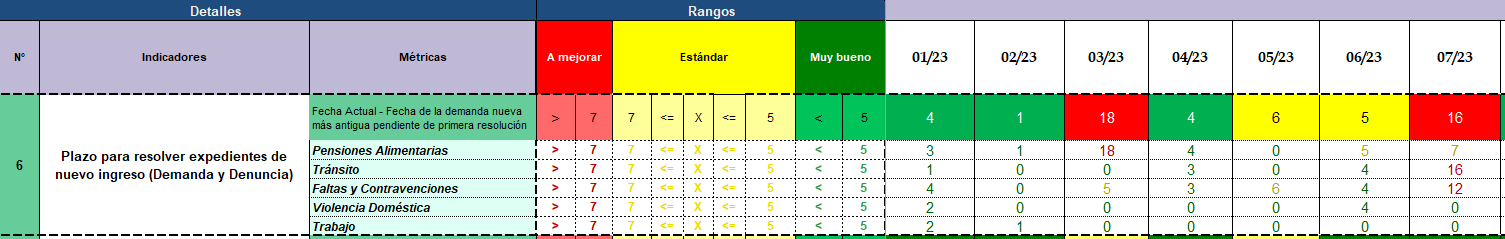 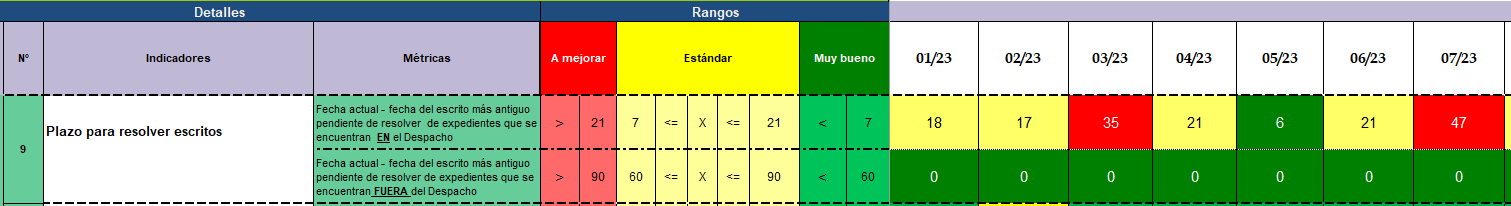 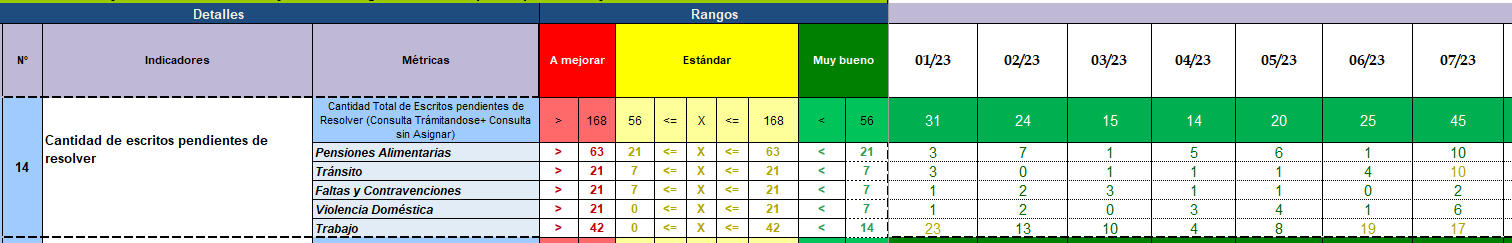 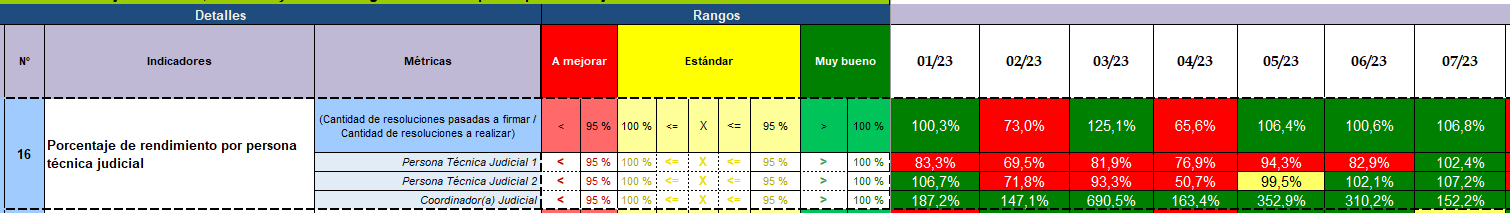 Fuente: matriz de indicadores del Juzgado. Juzgado Contravencional, Pensiones Alimentarias y Violencia Doméstica de Aserrí Debido a la situación expuesta por la Jueza coordinadora Licda. Cinthia Segura Durán, en sesión con algunas personas integrantes del Consejo Superior el pasado martes 27 de junio, se tiene la necesidad de apoyar al despacho con al menos 1 recurso de persona técnica judicial para que pueda apoyar en el trámite, debido a que se va a generar un plan de trabajo a lo interno del despacho para atender las recomendaciones de Auditoría Judicial, en el informe denominado: “Evaluación del proceso de actualización de las tarjetas electrónicas de expediente en el SDJ, para la materia de Pensiones Alimentarias”, donde en las recomendaciones 4.8 se solicita al despacho la actualización de 26848 autorizaciones de pensiones alimentarias que no se encuentran al día en el período de pago, a partir de los años 2020 y 2021 y la recomendación 4.10, donde se requiere la actualización de 12922 registros que cuentan con las fechas erróneas que generan la cancelación de pensión alimentarias futura.En virtud de lo anterior, se propuso el siguiente plan para apoyar en el área de trámite a esta oficina:Tabla 40. Detalle de plan de descongestionamiento para Juzgado Contravencional de AserríMateria Contra la Violencia Doméstica 2.5.1 Juzgados Contra la Violencia Doméstica de San Carlos y Pococí Para colaborar con esta materia, de alta vulnerabilidad, se requiere mantener los 2 permisos con goce de salario sobre plazas de Jueza o Juez 3 para al Juzgado Contra la Violencia Doméstica de Pococí y el Juzgado Contra la Violencia Doméstica de San Carlos, que son los únicos despachos especializados unipersonales del país. La necesidad de este recurso fue ampliamente detallada en la formulación de presupuesto para 2024, oficio 283-PLA-RH-MI(NPL)-2023 “Impacto organizacional y presupuestario en el Poder Judicial a partir de la promulgación del Código Procesal de Familia para el 2024”, incluso desde la formulación del presupuesto 2023, oficio 314-PLA-MI-RH-2022 “Impacto organizacional y presupuestario en el Poder Judicial a partir de la promulgación del Código Procesal de Familia para el 2023”, se hizo ver la necesidad, sin embargo hasta la fecha no se cuenta con contenido para la implementación de la Ley 9747. El plan consiste en que, de existir contenido presupuestario, se mantenga la colaboración con una plaza de persona juzgadora adicional por todo el 2023, en los Juzgados Contra la Violencia Doméstica de San Carlos y Pococí por ser juzgados unipersonales; por lo tanto, de acuerdo con el Modelo de Tramitación para los Juzgados de Violencia Doméstica, con el fin de completar estructuras, es necesario brindar apoyo en estos despachos. El plan para el personal de la judicatura consiste en realizar las mismas funciones ordinarias de un Juez o Jueza de planta por lo que deben realizar audiencias de recepción de prueba, de seguimiento, dictar sentencias, proveído y firma y atención de disponibilidad. Lo anterior, por ser de interés institucional atender la población tan vulnerable.Es importante que las oficinas no agenden señalamientos de octubre a diciembre para las plazas de apoyo hasta que se comunique por el Consejo Superior la aprobación del permiso.Las personas juzgadoras deben participar en el rol de disponibilidad entre semana y los fines de semana; además, dar prioridad a los casos CLAIS, por lo que deben colaborar en el seguimiento de las personas que tienen un alto riesgo de muerte.El Centro de Apoyo mediante oficio 324-CACMFJ-REF-2023 (anexo 5) del 12 de setiembre 2023 informó el resultado del plan de enero a julio 2023:“…Ilustración 11. Labores realizadas en el Juzgado de Violencia Doméstica de Pococí, periodo enero a julio 2023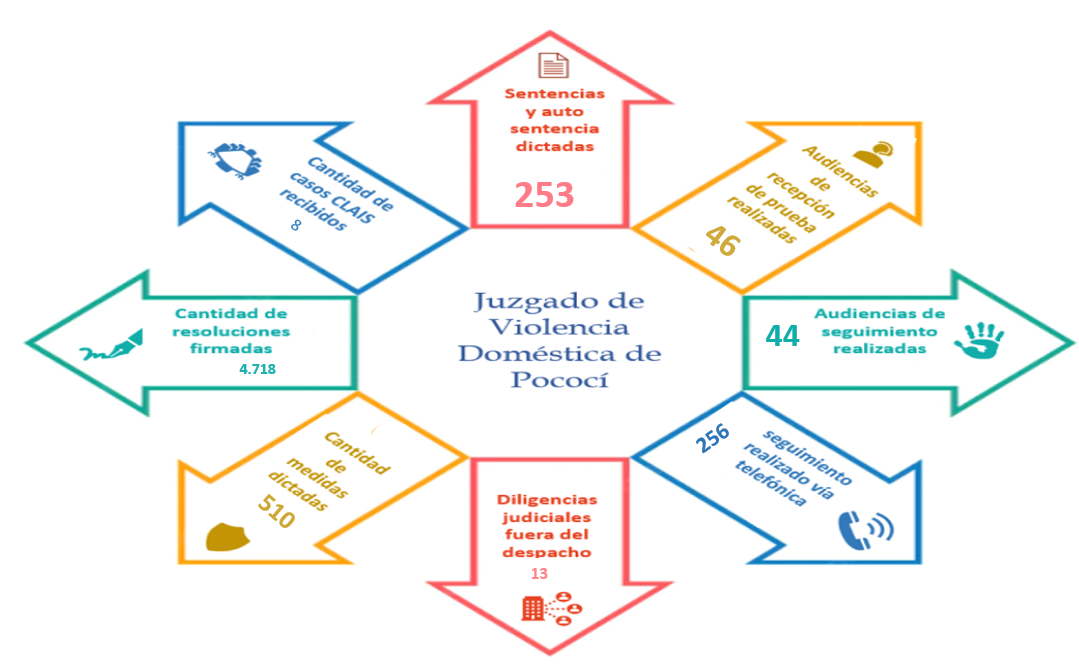 Fuente: Matriz de seguimiento 2023.Ilustración 12. Labores realizadas en el Juzgado de Violencia Doméstica de San Carlos, periodo enero a julio 2023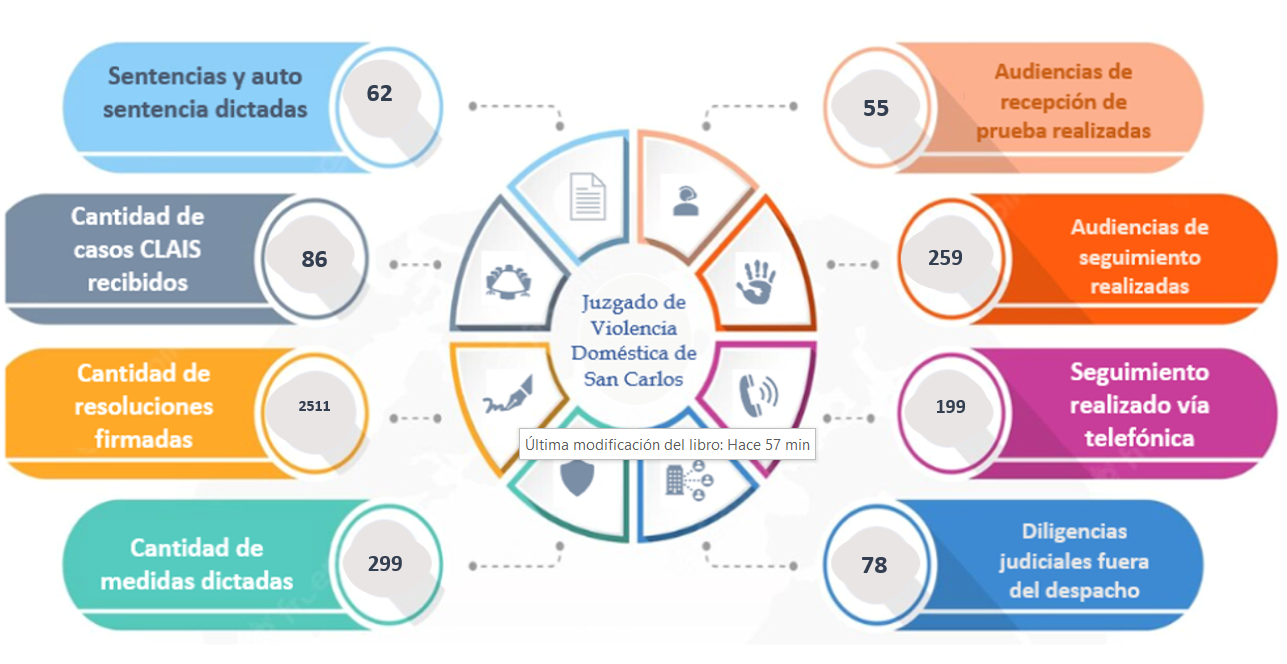 Fuente: Matriz de seguimiento 2023…”Juzgado Contravencional de Santa AnaEn el Juzgado Contravencional de Santa Ana, conocen 4 materias: Pensiones Alimentarias, Violencia Doméstica, Faltas y Contravenciones y Tránsito. Este despacho dispone de 4 personas técnicas judiciales tramitadoras, pero tienen roles para atención de teléfono, solicitudes de medidas de protección, recepción de indagatorias en materia de tránsito y contravenciones, lo que les resta tiempo para tramitación. En promedio de enero a agosto 2023, se atienden por mes 1204 personas, par aun promedio por día de 57 personas, 7 por hora. Ilustración 13Cantidad de personas atendidas en manifestación, Juzgado Contravencional de Santa Ana, enero a agosto 2023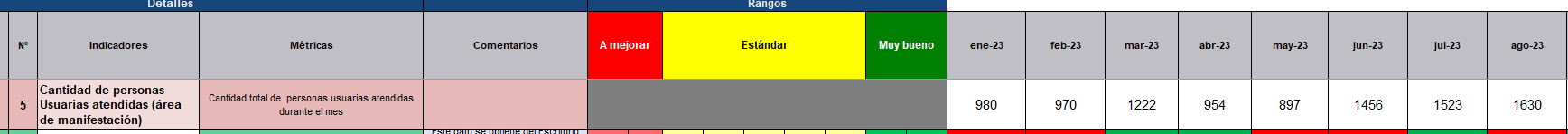 Fuente: matriz de indicadores del Juzgado. Por ello, se coordinó con el despacho y con el Centro de Apoyo (ver anexo 1), y como plan remedial se propone la asignación de un recurso de persona técnica judicial 1 por el último trimestre del 2023, para que colabore en la recepción de indagatorias de tránsito, Contravenciones y solicitudes de medidas en Violencia Doméstica, de manera que las plazas de personas técnicas tramitadoras, puedan avocarse a la tramitación y resolución de los escritos de distintas materias que tienen pendientes. Este plan no implica un permiso nuevo, sino que se toma el ya existe de “Técnica/o Judicial 2” asignado al Juzgado Contra la Violencia Doméstica de Desamparados, dado que ese plan ya finalizó y se solicita ahora como “Técnica/o Judicial 1” para el Juzgado Contravencional de Santa Ana. En virtud del cambio en la categoría del puesto “hacia abajo”, el costo del plan se reduce.  En el anexo 2, se adjunta la matriz de indicadores del Juzgado con corte a julio 2023, en donde se mantienen al día en la recepción de nuevos y apremios, pero mantienen 73 escritos pendientes de resolver con un plazo de espera de 32 días. Cabe destacar que el rendimiento promedio del personal es bueno, y se ajusta prácticamente al estándar mensual.    Ilustración 14Indicadores asociados al personal técnico, Juzgado Contravencional de Santa Ana, enero a julio 2023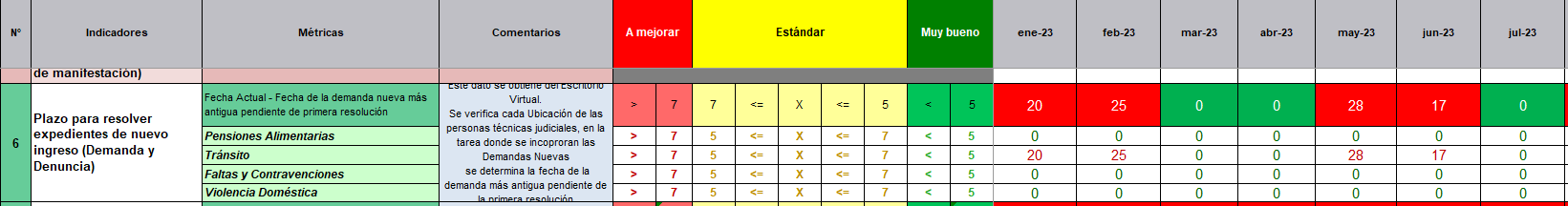 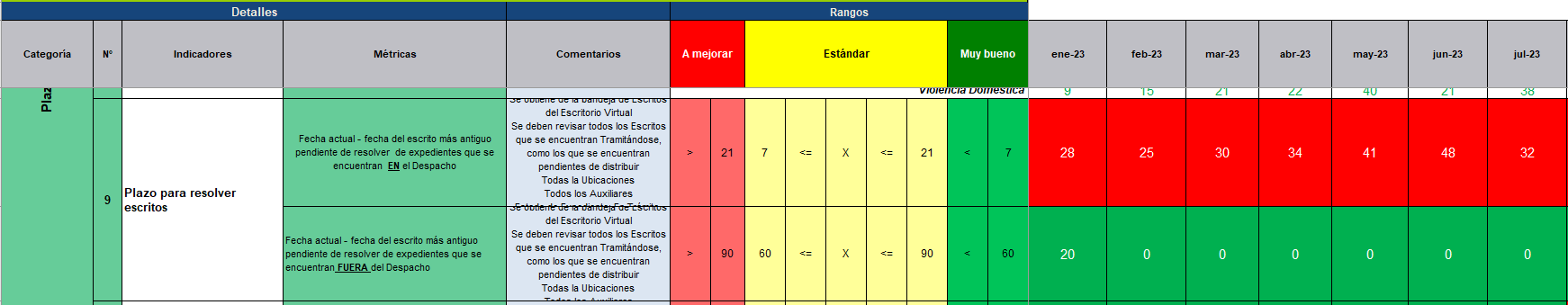 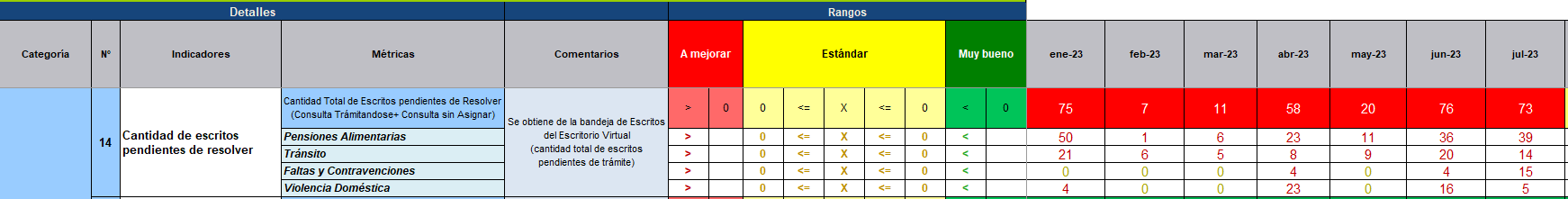 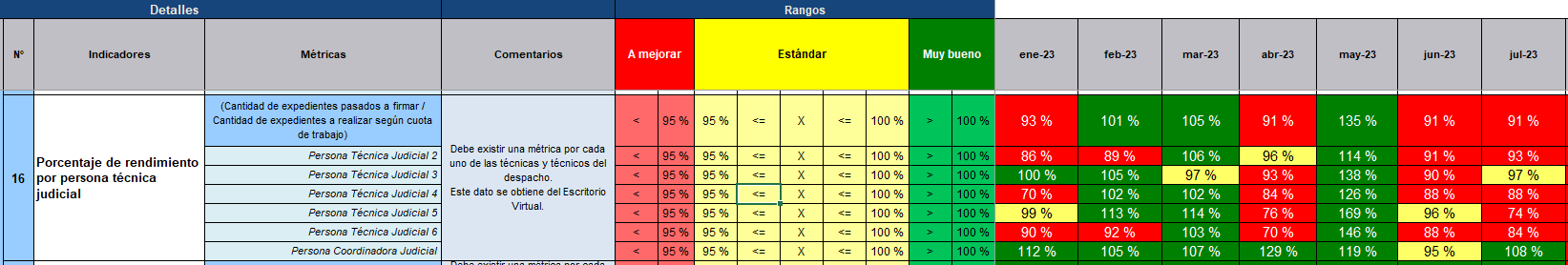 Fuente: matriz de indicadores del Juzgado. 2.6 Materia Notarial2.6.1 Juzgado Notarial Debido a la cantidad de asuntos pendientes de fallo que tiene esta oficina se requiere prorrogar el plan propuesta para este despacho durante el 2022 y parte del 2023, para el cuarto trimestre 2023, dando continuidad a la asignación de 3 permisos de personas juzgadoras 3, de conformidad con lo que establece el artículo 44 de la Ley Orgánica del Poder Judicial. Las plazas de Juez o Jueza 3 deberá fallar un mínimo de 15 expedientes al mes, cuota mayor a la del personal juzgador de planta (12) debido a que no debe realizar audiencias, incidentes, excepciones, ni trámite de expedientes. Debe dar prioridad a los asuntos pendientes de fallo de acuerdo con la fecha de pase a fallo y según lo indicado en la circular 214-2021 “Sobre la necesidad de fallar los asuntos por orden de antigüedad según fecha de pase a fallo” de la Secretaría General de la Corte.Se destaca la necesidad prioritaria de apoyo a este despacho debido a la situación crítica que presenta principalmente en el área de pendiente de dictado de sentencia y plazos de espera, se presenta el detalle al corte del 11 de septiembre de 2023: Tabla 41. Situación del Juzgado Notarial, en área de pendientes de fallo,al 11 de septiembre de 2023Fuente: elaboración propia Subproceso Modernización Institucional – No Penal, de conformidad con la información suministrada por el Juzgado NotarialAl 22 de mayo de 2023, en el Juzgado Notarial de conformidad con el control del despacho el total de expedientes pendientes de fallo era de 2 442 (dos mil cuatrocientos cuarenta y dos), al 11 de septiembre de 2023 la cantidad de expedientes pendientes de fallo asciende a 2 356 (dos mil trescientos cincuenta y seis), disminuyó la cantidad de expedientes pendientes de fallo en 5%, considerando que no se han dejado de pasar expedientes a pendiente de fallo (durante el segundo trimestre 2023 se pasaron a fallo un total de 231 expedientes) se considera positiva esta disminución, ya que de no haberse contado con la colaboración de los permisos con goce de salario el saldo de expedientes de fallo hubiese aumentado de mayo a septiembre 2023 el saldo de expedientes pendientes de fallo hubiese aumentado en un 9%, lo que representa un total de 204 (doscientos cuatro) expedientes.Se destaca que el Juzgado Notarial actualmente se encuentran en un proceso de abordaje integral por parte de la Dirección de Planificación.2.7 Materia Agraria En materia Agraria para este cuarto trimestre 2023 se propone prorrogar los cuatro permisos con goce de salario de persona juzgadora 3, con el fin de que en este trimestre se puedan utilizar los recursos de la siguiente forma: Un permiso para el Juzgado Civil Trabajo, Familia, Agrario, Penal Juvenil Violencia Doméstica del II Circuito Judicial de Alajuela, sede Upala, para apoyar en el fallo de expedientes y la realización de audiencias en materia Agraria. Dicho plan fue acogido por el Consejo Superior en sesión 43-2023 celebrada el 23 de mayo de 2023, artículo LVII.Un permiso para persona Juzgadora 3 colaborará con el dictado de sentencias pendientes que mantienen los despachos que atienden materia Agraria a nivel nacional, esto de acuerdo con la priorización que determine el CACMFJ de acuerdo con los seguimientos correspondientes. Para dicho plan de fallo se considera el ajuste de la cuota de trabajo solicitado por el CACMFJ, dicho plan fue acogido por el Consejo Superior en sesión 43-2023 celebrada el 23 de mayo de 2023, artículo LVII.Dos permisos de persona juzgadora 3 para el Juzgado Agrario del Primer Circuito Judicial de la Zona Atlántica (Limón), para apoyar en el fallo de expedientes, dichos permisos fueron aprobados en sesión N° 56-2023 celebrada el 05 de julio del 2023, art XXVI.Se considera importante señalar, que el recurso asignado al Juzgado Agrario del Segundo Circuito Judicial de Alajuela (San Carlos) durante el tercer trimestre 2023, se traslade para el cuarto trimestre al Juzgado Agrario del Primer Circuito Judicial de la Zona Atlántica (Limón), debido a que éste último se encuentra con una elevada cantidad de pendiente de fallo y por cargas de trabajo que superan la capacidad operativa instalada. 2.7.1 Juzgado Civil, Trabajo, Familia, Penal Juvenil, Violencia Doméstica y Agrario de Upala De conformidad con lo acordado por el Consejo Superior en sesión 43-2023 celebrada el 23 de mayo de 2023, artículo LVII, donde conoce el oficio 121-CACMFJ-JEF-2023, el cual propone un plan de trabajo para descongestionamiento en materia Agraria del Juzgado Civil, Trabajo, Familia, Agrario, Penal Juvenil Violencia Doméstica del II Circuito Judicial de Alajuela, sede Upala, se indica textualmente:“Se acordó: 1.) Tener por recibida la comunicación de la licenciada Maricruz Chacón Cubillo, Directora del Centro de Apoyo, Coordinación y Mejoramiento de la Función Jurisdiccional, mediante oficio N°121-CACMFJ-JEF-2023 del 15 de mayo de 2023 y acoger el plan de trabajo propuesto para el Juzgado Civil, Trabajo, Familia, Agrario, Penal Juvenil Violencia Doméstica del II Circuito Judicial de Alajuela, sede Upala. 2.) Hacer este acuerdo de conocimiento de la Dirección de Planificación, para su estudio e informe. 3.) Comunicar el presente acuerdo a la Comisión de la Jurisdicción Agraria.”.Al respecto y cumplimiento con lo acordado, se destina un permiso con goce de salario de Juez 3 para el Juzgado Civil, Trabajo, Familia, Agrario, Penal Juvenil Violencia Doméstica del II Circuito Judicial de Alajuela, sede Upala para que se implemente el plan de trabajo diseñado por el CACMFJ en conjunto con la Gestoría de la materia Agraria y la persona juzgadora coordinadora de dicho despacho.Se destaca que tanto la implementación, seguimiento de este plan de trabajo, así como el nombramiento de la persona que sustituirá a la persona que asuma este plan estará a cargo de Centro de Apoyo, Coordinación y Mejoramiento de la Función Jurisdiccional, el cual debe informar mensualmente los resultados a esta Dirección para la valoración de la continuidad del permiso.2.7.2 Juzgados que atienden materia Agraria a nivel nacionalDe acuerdo con el seguimiento realizado con el equipo del Centro de Apoyo y la Gestora de la materia, es necesario brindar apoyo en el dictado de sentencias de varios despachos que atienden materia Agraria a nivel nacional, por lo que se propone como plan de descongestionamiento que el permiso con goce de salario de Juez 3 para esta materia, continúe a cargo del Centro de Apoyo, Coordinación y Mejoramiento de la Función Jurisdiccional para ser asignado a las oficinas que detecte de acuerdo a su seguimiento para el dictado de fallo, asimismo se considera el ajuste en la cuota de trabajo del dictado de sentencias en esta materia solicitado por el CACMFJ en oficio 138-CACMFJ-JEF-2023 aprobado por el Consejo Superior en sesión N°43-2023 celebrada el 23 de mayo del 2023, artículo XXVI, en el cual proponen ajustar la estructura de la cuota establecida el trimestre anterior y disminuir la atención de asuntos ordinarios de 4 a 3 asuntos al mes, dada la complejidad que presenta esta clase de asuntos, lo anterior de acuerdo con el criterio experto de la Licda. Rebeca Salazar Alcócer. Por lo anterior se propone la siguiente cuota de trabajo para el plan de descongestionamiento en el dictado de sentencias en materia Agraria: Tabla 42. Propuesta de cuota de trabajo mensual para dictado de fallo en Juzgados que atienden materia Agraria, durante el cuarto trimestre 2023Fuente: Subproceso de Modernización Institucional, área No Penal Se destaca que cada asunto de la cuota anterior debe generar un terminado en el despacho, con el fin de disminuir los plazos y cantidad de asuntos pendientes, así como el circulante de las oficinas.Se hace la salvedad que la cantidad de asuntos ordinarios indicada no se podrá disminuir de esta cuota de trabajo, ya que la mayoría de los despachos analizados en el seguimiento cuentan con gran cantidad de estos asuntos pendientes, con largos plazos de espera para el dictado de sentencia.2.7.3. Juzgado Agrario del Primer Circuito Judicial de la Zona Atlántica (Limón) De acuerdo con el seguimiento realizado, se detecta que dentro de los despachos que atienden materia Agraria a nivel nacional, el Juzgado Agrario de Limón es de los más críticos en esta área, ya que mantiene más de 100 asuntos pendientes de fallo, por lo que se propone el siguiente plan de descongestionamiento apoyado por dos permisos con goce de salario de Juez para el cuarto trimestre 2023:Tabla 43. Detalle de plan de descongestionamiento para el Juzgado Agrario del Primer Circuito Judicial de la Zona Atlántica (Limón), para el cuarto trimestre 2023Fuente: Subproceso de Modernización Institucional-No PenalAl finalizar el cuarto trimestre del 2023 se esperaría contar al con el dictado de aproximadamente 50 asuntos que disminuiría en gran medida la cantidad de pendientes de este despacho.2.8. Tribunal Contencioso Administrativo y Civil de Hacienda Área de Ejecución de conocimientoSe requiere mantener el permiso de una plaza de Jueza o Juez 4 para apoyar el área de ejecución de conocimiento. El plan inicial se presentó al Consejo Superior mediante oficio 980-PLA-MI(NPL)-2023.El plan consiste en resolver liquidaciones de costas, con cuota de 30 liquidaciones mínimo por mes. 2.9. Sala Segunda Como parte del resultado de los hallazgos detectados en el proceso de abordaje de la Sala Segunda, se identificó la necesidad de conformar un grupo de trabajo, el cual ha demostrado resultados importantes en cuanto a la disminución de 91 expedientes de circulante de procesos pendientes de estudio y proyecto de admisión.  No obstante, al 1 de setiembre de 2023, la Sala Segunda cuenta con 220 expedientes pendientes de atención, por lo que se manifiesta la necesidad de prorrogar los planes propuestos en el tercer trimestre de 2023, para el cuarto trimestre 2023, dando continuidad a la asignación de 2 permisos de personas Profesionales en Derecho 3B, de conformidad con lo que establece el artículo 44 de la Ley Orgánica del Poder Judicial. Las plazas de Profesionales en Derecho 3B, deberán realizar como mínimo de 21 proyectos de admisión al mes. Debe dar prioridad a los asuntos más antiguos pendientes de estudio de admisión.Se destaca la necesidad prioritaria de apoyo a este despacho debido a la situación crítica que presenta principalmente en el área de pendiente de dictado de sentencia y plazos de espera, se presenta el detalle al corte del 22 de mayo 2023: Tabla 44. Plan de trabajo para los proyectos de la Sala SegundaFuente: Elaboración propia de la Dirección de Planificación. Es menester destacar que por la modificación realizada en el tipo de plaza asignada al proyecto 0005-SS-P01, de Técnico (a) Judicial a Profesional en Derecho 3B, se detectó la necesidad de que dicha plaza se dedicara al trámite de estudio de admisión, por tal razón y en coordinación con la Sala Segunda, se procederá a cerrar el proyecto 0005-SS-P01, a fin de que todos los permisos otorgados se destaquen en la ejecución del proyecto 0005-SS-P03, lo anterior con la justificación de que los fines estimados para el proyecto 0005-SS-P01 no se están ejecutando a partir del cambio de tipo de puesto, ya que actualmente se dedica a las labores definidas en el proyecto 0005-SS-P03. 2.10Resumen de la propuesta de planes para el IV Trimestre 2023 De acuerdo con lo detallado en los apartados anteriores, a continuación, se muestra el resumen de los planes de descongestionamiento propuestos para cada uno de los recursos solicitados por medio de permiso con goce de salario:Tabla 45. Propuesta de asignación y plan de trabajo de permisos con goce de salario y sustitución para el IV trimestre 2023Fuente: Subproceso de Modernización Institucional, área no Penal.Se destaca que, se mantiene la misma cantidad de permisos con goce de salario del artículo 44 de la Ley Orgánica del Poder Judicial asignados desde el Trimestre anterior, los cuales según las necesidades detectadas se actualizan en el presente informe con la asignación de la colaboración a nuevos despachos judiciales o tipo de puesto. En caso de que se presente alguna situación que no permita realizar el nombramiento de alguno de los PCGS, se solicita autorización al CS para que la Dirección de Planificación gestione de forma oportuna el uso eficiente del recurso, considerando los criterios técnicos de carga de trabajo y tipos de asuntos a tramitar correspondiente para redefinir el destino y plan de trabajo del recurso en el tanto, se mantengan para la misma materia.Sesiones de trabajo con el Centro de Apoyo, Coordinación y Mejoramiento de la Función Jurisdiccional y Juezas o Jueces de GestoresEl Consejo Superior en sesión 56-2023, celebrada el 05 de julio del 2023, art. XXXVII conoció el oficio 614-PLA-MI (NPL) -2023, relacionado con la metodología ágil para la realización de planes de trabajo con propuestas consensuadas con el Centro de Apoyo, Coordinación y Mejoramiento de la Función Jurisdiccional, en donde entre lo que interesa se dispuso:“(…) b.) Aprobar la propuesta de metodología implementada por la Dirección de Planificación para la elaboración de los planes, la cual consiste en realizar sesiones de trabajo para la construcción de dichas propuestas, con el fin de que existan propuestas consensuadas entre las partes y se agilice el proceso trimestral para su implementación. Lo anterior, con la finalidad de sustituir la solicitud de poner en consulta los informes de las propuestas de planes de trabajo con permisos con goce de salario a las partes involucradas, previo a ser remitidas a este Consejo, y de esa forma implementar un proceso más ágil.(…)”En virtud de lo anterior, se deja constancia que mediante correo electrónico del 06 de setiembre del 2023, se remitió solicitud de información relacionada con los resultados de los planes de trabajo correspondientes al tercer trimestre del 2023, y que del 07 al 21 de setiembre se mantuvo una comunicación fluida con cada profesional del Centro de Apoyo, Coordinación y Mejoramiento de la Función Jurisdiccional, a fin de tomar en consideración las necesidades detectadas de criticidad, así como lo relativo al planteamiento de los planes de trabajo correspondientes a los permisos con goce de salario referentes al cuarto trimestre del 2023.Certificación de contenido presupuestario El Subproceso de Formulación de Presupuesto y Portafolio de Proyectos Institucional de la Dirección de Planificación remitió el informe al Consejo Superior con la propuesta de prórroga de los permisos con goce de salario para el cuarto trimestre del 2023, el cual se encuentra pendiente de conocimiento en conjunto con este informe.Se hace la salvedad que el presente informe contiene las propuestas de planes de trabajo de los permisos ya existentes, no son requerimientos nuevos sino continuidad de los permisos ya existentes.Conclusiones generalesDe acuerdo con los planes de trabajo y de descongestionamiento implementados durante el 2023, con el apoyo de permisos con goce de salario y sustitución, se presentan los principales resultados del seguimiento realizado por el Centro de Apoyo, Coordinación y Mejoramiento de la Función Jurisdiccional (CACMFJ) en las diferentes materias y despachos judiciales. El plan implementado en el Juzgado de Trabajo del Primer Circuito Judicial de San José con la colaboración de dos permisos de personas juzgadoras 3, se logró un rendimiento del 104% de enero a julio 2023, de acuerdo con los resultados emitidos por el CAMCFJ.El apoyo que se brindó de enero a julio 2023 en el Juzgado de Trabajo del Segundo Circuito Judicial de San José logró un rendimiento del 139% y para el Juzgado de Trabajo de Desamparados un 124% por parte de las plazas de apoyo del CACMFJ.Las plazas de personas supernumerarias del CACMFJ que apoyan en materia Laboral colaboraron con 5 despachos a nivel nacional de enero a julio 2023, logrando un rendimiento global del 154%.Con las 5 plazas para planes de descongestionamiento en materia Laboral propias del CACMFJ se apoyó con el dictado de sentencia a 16 juzgados que atienden esta materia, con un total de 670 expedientes correspondiente a un rendimiento general de las personas juzgadoras de 115%.Se destaca que durante este cuarto trimestre 2023 no será posible para el Centro de Apoyo, Coordinación y Mejoramiento de la Función Jurisdiccional, brindar el apoyo al plan aprobado por el Consejo Superior mediante sesión 17-2023 del 02 de marzo 2023, artículo XLII al Juzgado de Trabajo del Primer Circuito Judicial Alajuela que consiste en la asignación de dos personas juzgadoras para la colaboración en la celebración de audiencias y dictado de sentencias, debido a la limitación que presenta de recurso juzgador para planes de descongestionamiento, el cual debe cubrir todas las necesidades del país en esta materia, sin embargo, es importante que se considere a este despacho en los planes que se mantienen para el dictado de sentencias según la disponibilidad y nivel de criticidad que presente.De acuerdo con los planes de trabajo y descongestionamiento implementados de enero a agosto 2023 con el apoyo de permisos con goce de salario y sustitución en la materia de Familia, se destaca que se fallaron 893 asuntos de primera instancia y 1 282 de la segunda instancia (PA). Los planes implementados en la materia de Familia contribuyeron en mayor medida con el Juzgado de Familia de Heredia y Juzgado de Familia de Alajuela.El Juzgado Mixto de Buenos Aires tramitó 853 escritos, 887 menos de lo esperado, con un rendimiento de un 49%.Con respecto al apoyo que se le ha venido brindando al Juzgado Mixto de Buenos Aires se considera que es necesario extender el recurso de persona técnica judicial bajo la modalidad de permiso con goce de salario.Con relación a los planes de trabajo en materia de Pensiones Alimentarias se logró la atención de 1 097 asuntos de dictado de sentencias de enero a agosto de 2023. Los despachos que recibieron mayor colaboración en este período fueron Juzgado Contravencional y de Pensiones Alimentarias de Liberia, Juzgado Contravencional de Sarapiquí, Juzgado Contravencional de Sarapiquí y Juzgado de Pensiones Alimentarias de Limón.Se visualizan las diferentes tareas realizadas por los permisos con goce de juez/a 3 en el Juzgado Contra la Violencia Doméstica de Pococí y San Carlos de enero a agosto 2023, los cuales tienen asignadas las mismas labores que la persona juzgadora titular del despacho.En el caso del permiso asignado al Juzgado Contra la Violencia Doméstica de Pococí se visualiza que se dedicó en mayor medida a la firma de resoluciones, dictado de medidas, dictado de sentencias-auto sentencias y seguimientos vía telefónica. Y en el caso del permiso asignado al Juzgado Contra la Violencia Doméstica de San Carlos a la firma de resoluciones, dictado de medidas, audiencias de seguimiento y seguimientos realizados vía telefónica.De acuerdo con el seguimiento remitido por el CACMFJ, se obtiene que de mayo al 15 setiembre 2023 los planes implementados en los Juzgados Civiles y Juzgado Concursal lograron un rendimiento del 151% al fallar 170 asuntos, 104 en Civil y de 66 en Concursal durante todo el período. Para la materia Civil y Concursal para el período de mayo al 15 de setiembre de 2023, se firmaron 246 expedientes y se dictaron 5 procesos de otras resoluciones. Además, se celebró una audiencia de una señalada.El permiso de persona técnica judicial que apoya el Juzgado Concursal con trámite obtuvo un porcentaje de cumplimiento de 96% para el período de mayo a agosto 2023.Los resultados más recientes de los planes en materia Notarial reflejan que de enero a abril 2023 se han atendido 204 asuntos (dictado de sentencia) con un alcance en el rendimiento del personal con permiso con goce de salario del 75%, el cual se ha afectado por la complejidad de los asuntos atendidos. Para los planes de descongestionamiento en materia de cobro judicial, específicamente los 3 equipos de trabajo destacados cada uno en oficinas de cobro, obtuvieron rendimientos superiores al 100%, con un promedio general de 108%. Las dos plazas adicionales que apoyaron en Cartago y Heredia cumplieron en promedio con un 119% de rendimiento.Para brindar una atención en otras oficinas críticas en la materia de cobro judicial, resulta necesaria la rotación de los equipos de trabajo trasladando un equipo de trabajo al Juzgado de Cobro de Heredia, y manteniendo la plaza adicional, pero en trámite; trasladar los dos equipos de trabajo restantes al Juzgado de Cobro de Pococí para atender trámite; y la plaza adicional restante que se mantenga en el Juzgado de Cobro de Cartago en labores de trámite, persona que se integraría con el personal técnico judicial que colaborará a partir del plan propuesto desde el Modelo de Mejora Continua, destacado en el Circuito Judicial de Cartago. Con posterioridad, se comunica mediante correo electrónico del 21 de setiembre del 2023, una modificación a la propuesta descrita en el oficio 333-CACMFJ-JEF-2023, para que los dos equipos de trabajo con permiso con goce para atender el trámite en el Juzgado de Cobro de Pococí sean asignados al Juzgado de Cobro de San Carlos durante octubre y, para noviembre y diciembre se asignen los permisos al Juzgado de Cobro de Pococí (anexo 9). Se destaca que en materia Agraria se implementaron los planes de trabajo recomendados durante el tercer trimestre 2023:Se asignó una persona juzgadora en el Juzgado Agrario del II Circuito Judicial de la Zona Atlántica (Pococí), para apoyar en el fallo, el cual muestra una efectividad de 117% y 108% en los meses de Julio y agosto respectivamente;Se asignó una persona Juzgadora en el Juzgado Agrario del II Circuito Judicial de Alajuela (San Carlos), para apoyar en el fallo de expedientes, el cual muestra una efectividad de 164% y 134% en los meses de Julio y agosto respectivamente; Se asignó una persona juzgadora en el Juzgado Civil, Trabajo, Familia, Penal Juvenil, Violencia Doméstica y Agrario de Upala para apoyar en el fallo de expedientes y la realización de audiencias en materia agraria, el cual muestra una efectividad de 152% y 141% en los meses de Julio y agosto respectivamente;Se asignó una persona juzgadora en el Juzgado Agrario del I Circuito Judicial de la Zona Atlántica (Limón), para apoyar en el fallo de expedientes, el cual muestra una efectividad de 183% durante el período del 18 al 31 de agosto 2023.De acuerdo con el señalamiento de la Gestora del Código Procesal Agrario, la Licenciada Rebeca Salazar Alcócer, en relación con el Juzgado Agrario del II Circuito Judicial de Alajuela (San Carlos), indica que aún y cuando el plan ha sido muy efectivo y se ha cumplido en los términos planteados, es necesario el traslado del recurso al Juzgado Agrario del I Circuito Judicial de la Zona Atlántica (Limón) debido a la situación de altas cargas de trabajo que presenta este despacho.Para los planes de trabajo para el cuarto trimestre 2023, se propone mantener los 69 permisos con goce de salario y sustitución que actualmente colaboran en planes de descongestionamiento en materias de Civil, Cobro Judicial, Concursal, Trabajo, Familia, Pensiones Alimentarias, Violencia Doméstica, Notarial, Agrario y Contencioso Administrativo, por lo que en este oficio se detallan las labores y cuotas específicas para cada permiso, ajustes de categoría de puestos, traslado de proyectos, entre otros aspectos, sin embargo, se recalca que se mantiene la misma cantidad con la que se trabajó el tercer trimestre 2023. La asignación del recurso a partir de sesiones de trabajo realizada con el Centro de Apoyo, Coordinación y Mejoramiento de la Función Jurisdiccional, finalmente contempla lo siguiente:Tabla 46. Detalle total de los planes de trabajo de descongestionamiento para los despachos judiciales No Penales, a partir de los permisos con goce salario según oficio PJ-DGH-0513-2023, para el IV trimestre 2023Con respecto a los 26 permisos asociados al proyecto 1374-CF-P01 “Implementación del Código Procesal de Familia”, ya la Dirección de Gestión Humana solicitó mantener los 26 permisos mediante DGH-0513-2023 emitido por la Dirección de Gestión Humana. Si embargo se requieren los siguientes ajustes a partir del primero de octubre 2023 y hasta finalizar el año: El permiso de persona Técnica Judicial 2 asignado al plan de trabajo en el Juzgado contra la Violencia Doméstica de Desamparados (plaza 95467), finaliza en setiembre 2023.   En su lugar, se asigna el permiso de persona Técnica Judicial, pero en categoría 1, para el Juzgado Contravencional de Santa Ana, para que colabore con la recepción de denuncias e indagatorias, y el personal técnico de planta pueda avocarse a la tramitación. En el oficio PJ-DGH-0513-2023 de la Dirección de Gestión Humana se certificó el PCGS para  la plaza de Juez Supernumerario número 367914, no obstante esta Dirección solicita que los recursos certificados para ese recurso sean utilizados a partir del mes de  octubre 2023 en  2 permisos con goce de salario de persona técnica judicial, lo cual según lo indicado por la DGH no requiere de una nueva certificación dado que los montos de estos puestos homologan el contenido certificado. Uno de estos PCGS sería de persona técnica judicial 2 para el Juzgado de Familia de Pococí y uno de persona Técnica Judicial 2 para el Juzgado Contravencional de Tilarán (para que colabore con la atención de denuncias e indagatorias, y apoye la manifestación y el personal técnico de planta pueda avocarse a la tramitación).  En resumen, una vez realizados los ajustes indicados, los 27 permisos asociados al proyecto 1374-CF-P01 “Implementación del Código Procesal de Familia” para el último trimestre del 2023 se encuentran contemplados en la conclusión descrita en el punto 5.22. del presente informe. Recomendaciones generalesAl Consejo Superior:Tomar nota de los resultados del seguimiento de los planes de trabajo y de descongestionamiento en las materias, de  Civil, Cobro Judicial, Concursal, Trabajo, Familia, Pensiones Alimentarias, Violencia Doméstica, Notarial, Agrario, Contencioso Administrativo y Sala Segunda,  durante el tercer trimestre del 2023 apoyados con los permisos con goce de salario y sustitución conforme al artículo 44 de la Ley Orgánica del Poder Judicial, presentado por el Centro de Apoyo, Coordinación y Mejoramiento de la Función Jurisdiccional y la Dirección de Planificación.En caso de que el Consejo Superior apruebe el informe que solicita la prórroga de los permisos con goce de salario para el último trimestre 2023 (octubre a diciembre del 2023) remitido por la Dirección de Gestión Humana mediante oficio PJ-DGH-0513-2023, se solicita la aprobación de los planes de trabajo que se detallan a continuación: Aprobar la propuesta de plan de trabajo con sus respectivas cuotas de trabajo para las materias de Trabajo, Civil, Cobro, Concursal, Familia, Pensiones Alimentarias, Violencia Doméstica, Notarial, Agrario, Contencioso Administrativo y Sala Segunda de este informe.Tener en consideración que en el oficio PJ-DGH-0513-2023 de la Dirección de Gestión Humana se certificó el PCGS para  la plaza de Juez Supernumerario número 367914, no obstante esta Dirección solicita que los recursos certificados para ese recurso sean utilizados a partir del mes de  octubre 2023 en  2 permisos con goce de salario de persona técnica judicial, lo cual según lo indicado por la DGH no requiere de una nueva certificación dado que los montos de estos puestos homologan el contenido certificado. Uno de estos PCGS sería de persona técnica judicial 2 para el Juzgado de Familia de Pococí y uno de persona Técnica Judicial 2 para el Juzgado Contravencional de Tilarán. Solicitar a la persona juzgadora que asume el rol de coordinador en el Juzgado Civil, Trabajo, Familia, Violencia Doméstica, Penal Juvenil y Agrario de Buenos Aires, que siendo que el plan de trabajo muestra un rendimiento de solo el 49% según informó el Centro de Apoyo mediante oficio 324-CACMFJ-REF-2023 (anexo 5) del 12 de setiembre 2023, que en adelante semanalmente deberá informar al Centro de Apoyo los resultados obtenidos, ya que la continuidad del plan depende del cumplimiento de las metas fijadas, tanto del personal titular como de apoyo. Caso contrario, se redireccionará el recurso para atención de otras necesidades.  En caso de que se presente alguna situación que no permita realizar el nombramiento de alguno de los PCGS, se solicita autorización al CS para que la Dirección de Planificación gestione de forma oportuna el uso eficiente del recurso, considerando los criterios técnicos de carga de trabajo y distribución de asuntos correspondiente para definir el destino y plan de trabajo del recurso, siempre y cuando se mantengan en la misma materia. Al Centro de Apoyo, Coordinación y Mejoramiento de la Función Jurisdiccional y la persona juzgadora gestora en materia de Trabajo, Agraria, Civil, Familia y Violencia Doméstica:Brindar seguimiento mensual al plan descrito en este documento, de forma que se maximice la utilización de los recursos asignados, así como que se garantice el suministro de recursos necesarios para su implementación. En caso de que se identifiquen PCGS sin utilizar informar de forma inmediata a la Dirección de Planificación para que se pueda analizar y redireccionar el uso del recurso de forma eficaz y eficiente.Dar seguimiento a los Despachos que reciben ayuda para verificar que su personal de planta maximice sus recursos internos y el cumplimiento de las cuotas tanto de las plazas titulares como de apoyo de forma mensual, de tal forma que se determinen desviaciones oportunamente.  Llevar el registro de la cantidad de audiencias señaladas y las efectivamente realizadas por mes por parte de las plazas del artículo 44 LOPJ asignadas a los juzgados de Violencia Doméstica como las plazas que asumen labores igual a las plazas de planta. Realizar las coordinaciones necesarias para gestionar los nombramientos de las personas con permisos con goce de salario y aprovechar los permisos desde el 1de octubre del 2023.  Informar a la Dirección de Gestión Humana los números de las plazas que se encuentran pendientes sobre las personas que ocuparán cada uno de los permisos con goce de salario otorgados, e igualmente se debe prever que las personas titulares son las que deben atender el proyecto propuesto con su debida autorización.Implementar en su totalidad y dar seguimiento de cerca a plan de trabajo propuesto mediante oficio 121-CACMFJ-JEF-2023 para el Juzgado Civil, Trabajo, Familia, Penal Juvenil, Violencia Doméstica y Agrario de Upala, el cual fue acogido por el Consejo Superior en sesión 43-2023 de 23 de mayo 2023, artículo LVII.Tomar  en consideración la calendarización anual para el envío de resultados de los planes de descongestionamiento al Subproceso de Modernización Institucional, área No Penal, con el fin de dar cumplimiento a lo dispuesto por el Consejo Superior en sesión 58-2023, celebrada el 13 de julio del 2023, artículo XXV, en donde se dispuso que las prórrogas deben ser remitidas a la Secretaria General de la Corte con 15 días de antelación, lo relativo a las gestiones de los permisos con goce de salario para los proyectos estratégicos implementados en la institución, al amparo del artículo 44 de la Ley Orgánica del Poder Judicial:A las Administraciones Regionales de San Carlos, Heredia, Santa Cruz, Cartago, Pococí, San José, Pérez Zeledón (Buenos Aires), Limón, Dirección Ejecutiva y Dirección de Tecnología de la Información y ComunicacionesSeguir velando por facilitar las condiciones de espacio físico, equipo, licencias a las personas que participaran de los planes de trabajo.  A los Juzgados contra la Violencia Doméstica de San Carlos y Pococí, Juzgado Mixto de Upala y Juzgado de Trabajo de Pococí:Agendar y reacomodar los señalamientos para dar el máximo aprovechamiento al recurso. Es importante que las oficinas no agenden señalamientos para las plazas de apoyo hasta que se comunique por el Consejo Superior la aprobación del permiso.  AnexosAtentamente,Máster Yesenia Salazar Guzmán, Jefa a.i.Subproceso de Modernización Institucional – No PenalEste informe cuenta con las revisiones y ajustes correspondientes de las jefaturas indicadas.Cód. ProyectoProyectoCant. de PCGSTipo de plazaDespacho por asignarObservaciones1324-CACMFJ-P01Planes de Descongestionamiento de materia Civil a nivel nacional2Juez/a 3Plan nacional- Según resultados seguimiento del CACMFJSe asigna de acuerdo con prioridades detectadas en el seguimiento realizado por el CACMFJ.1324-CACMFJ-P01Planes de Descongestionamiento de materia Civil2Técnico/a Judicial 2Juzgado Concursal Se mantiene plan del trimestre anterior debido a la necesidad prioritaria del despacho.1324-CACMFJ-P01Planes de Descongestionamiento de materia Civil1Juez/a 3Juzgado ConcursalSe mantiene plan del trimestre anterior debido a la necesidad prioritaria del despacho.1324-CACMFJ-P03Planes de Descongestionamiento de materia Laboral 2Juez/a 3Juzgado de Trabajo del I Circ Jud. San José (un juez para cada Sección)Una persona juzgadora para cada Sección del despacho.1324-CACMFJ-P03Planes de Descongestionamiento de materia Laboral 1Juez/a 3Juzgado de Trabajo del II Circ Jud. la Zona Atlántica (Pococí)Se asigna de acuerdo con la necesidad detectada por medio de los seguimientos integrales y siguiendo la línea del plan del trimestre anterior.1324-CACMFJ-P03Planes de Descongestionamiento de materia Laboral 1Téc.  SupernumerarioCACMFJRecurso otorgado para apoyo a la gestoría1324-CACMFJ-P05Planes de Descongestionamiento para la materia Notarial3Juez/a 3Juzgado NotarialSe mantiene plan del trimestre anterior debido a la necesidad prioritaria del despacho.4000-CA-P01Implementación del Código Procesal Agrario1Juez/a 3Juzgado Civil, Trabajo, Familia, Penal Juvenil, Violencia Doméstica y Agrario de UpalaPlan de trabajo propuesto por el CACMFJ en oficio 121-CACMFJ-JEF-2023, de conformidad con acuerdo del CS en sesión 43-2023 de 23 de mayo 2023, artículo LVII. 4000-CA-P01Implementación del Código Procesal Agrario1Juez/a 3CACMFJSe retoman los planes en materia Agraria, se asigna para dictado de sentencias según necesidad detectada por el CACMFJ. 1374-CF-P01Implementación del Código Procesal de Familia4Juez/a 1Juzgados de Pensiones Alimentarias según resultados de seguimiento del CACMFJ.PCGS a partir Recurso otorgado para el Plan Familia 1374-CF-P01Implementación del Código Procesal de Familia6Juez/a 3Juzgado Segundo de Familia del I Circ Jud. San JoséRecursos asignados a plan de trabajo oficio 1122-PLA-MI(NPL)-20221374-CF-P01Implementación del Código Procesal de Familia6Juez/a 3Juzgado Segundo de Familia del I Circ Jud. San José4 plazas que se mantenían en proyecto de descongestionamiento y una plaza que colaboró en Juzgado Mixto de Upala en Familia.1374-CF-P01Implementación del Código Procesal de Familia1Técnico/a Supernumerario/aCACMFJRecurso otorgado para apoyo y coordinaciones del plan Familia y Pensiones 20221374-CF-P01Implementación del Código Procesal de Familia1Técnico/a Judicial 2Juzgado Civil, Trabajo y Familia de Buenos AiresSe mantiene plan del trimestre anterior debido a la necesidad prioritaria del despacho y dar estabilidad.1374-CF-P01Implementación del Código Procesal de Familia-Plan de apoyo Juzgados de VD unipersonales1Juez/a 3Juzgado de Violencia Doméstica del II Circ Jud de la Zona Atlántica (Pococí)Se mantiene plan del trimestre anterior1374-CF-P01Implementación del Código Procesal de Familia-Plan de apoyo Juzgados de VD unipersonales1Juez/a 3Juzgado de Violencia Doméstica del II Circ Jud de Alajuela (San Carlos)Se mantiene plan del trimestre anterior1374-CF-P01Implementación del Código Procesal de Familia8Juez/a 3CACMFJSe mantienen para fallo en segunda instancia en procesos de pensiones alimentarias. Plan vigente desde el 1° de noviembre 2022, según oficio 1048-PLA-MI(NPL)-2022, prorrogado para el mes de diciembre mediante oficio 1180-PLA-MI(NPL)-2022. Se solicitan inicialmente 21 PCGS, no obstante, sólo se solicitan 8, debido a que es la cantidad disponible para nombramiento y prórroga.TotalTotal36Cod. ProyectoProyectoCant. de PCGSTipo de plazaDespacho por asignar1374-CF-P01Implementación del Código Procesal de Familia1Técnico/a Judicial 2Juzgado de Familia y Trabajo de Hatillo, San Sebastián y Alajuelita1374-CF-P01Implementación del Código Procesal de Familia1Técnico/a Judicial 1Juzgado Contravencional, Pensiones Alimentarias y Violencia Doméstica de Aserrí0005-SS-P01Plan de trabajo para la gestión de los procesos de Exequátur y Cartas Rogatorias1Profesional en Derecho 3BSala Segunda0110-PLA-P39Implementación y Seguimiento del Juzgado de Ejecución en materia de Trabajo2Técnico/a Judicial 2Juzgado de Ejecución Laboral0110-PLA-P39Implementación y Seguimiento del Juzgado de Ejecución en materia de Trabajo1Técnico/a Judicial 3Juzgado de Ejecución Laboral0110-PLA-P39Implementación y Seguimiento del Juzgado de Ejecución en materia de Trabajo4Juez/a 3Juzgado de Ejecución Laboral 1324-CACMFJ-P03Plan de descongestionamiento material laboral2Juez/a 3Juzgado de Trabajo del Primer Circuito Judicial de San José1324-CACMFJ-P02Planes de Descongestionamiento para la materia de Cobro Judicial1Juez/a 2Juzgado de Cobro del Circuito Judicial de Cartago1324-CACMFJ-P02Planes de Descongestionamiento para la materia de Cobro Judicial1Juez/a 2Juzgado de Cobro del Circuito Judicial de Heredia4000-CA-P01Implementación del Código Procesal Agrario 1Juez/a 3Juzgado Agrario del Primer Circuito Judicial de la Zona Atlántica (Limón)4000-CA-P01Implementación del Código Procesal Agrario 1Juez/a 3Juzgado Agrario del Segundo Circuito Judicial de Alajuela (San Carlos)010-PLA-P17"Rediseño de Procesos del Tribunal Contencioso Administrativo” Plan de descongestionamiento medidas cautelares1Juez/a 3Tribunal Contencioso AdministrativoTotalTotal17Cod. ProyectoProyectoCant. de PCGSTipo de plazaDespacho por asignarObservaciones1374-CF-P01Implementación del Código Procesal de Familia1Juez 3CACMFJ Se solicita un cambio en el N° de plaza y plan de trabajo.1374-CF-P01Implementación del Código Procesal de Familia1Juez 3Jueza gestora en materia de Violencia DomésticaLos recursos fueron certificados mediante documento 0170-0128-PTO-2023.1374-CF-P01Implementación del Código Procesal de Familia1Coordinador Judicial 2Juzgado Segundo de FamiliaLos recursos fueron certificados mediante documento 0170-0128-PTO-2023 para 1 plaza de Juez 3. 1374-CF-P01Implementación del Código Procesal de Familia1Técnico Judicial 2Juzgado de Violencia Doméstica del III Circuito Judicial de San José, DesamparadosSegún correo de la DGH se realizaros los cálculos y es viable realizar el cambio en la categoría de los puestos sin requerir una nueva certificación. OrdinariosOtrosTotalCuota EsperadaCuota Ajusta Cuota Realizada% Efectividad2610261280251261104%OrdinariosOtrosTotalCuota EsperadaCuota Ajusta Cuota Realizada% Efectividad5305357555396%DespachoOrdinariosOtrosTotalCuota EsperadaCuota AjustadaCuota Realizada% EfectividadJuzgado de Trabajo del Segundo Circuito Judicial San José184173357319257357139%Colaboración a Desamparados con una persona juzgadora en el 2023Colaboración a Desamparados con una persona juzgadora en el 2023Colaboración a Desamparados con una persona juzgadora en el 2023Colaboración a Desamparados con una persona juzgadora en el 2023Total resuelto122122122Cuota establecidaCuota AjustadaCuota Realizada% Rendimiento11198122124%Resumen del mes por los 3 jueces supernumerarios; despachos que han recibido colaboración 2023Resumen del mes por los 3 jueces supernumerarios; despachos que han recibido colaboración 2023Resumen del mes por los 3 jueces supernumerarios; despachos que han recibido colaboración 2023Resumen del mes por los 3 jueces supernumerarios; despachos que han recibido colaboración 2023Resumen del mes por los 3 jueces supernumerarios; despachos que han recibido colaboración 2023Resumen del mes por los 3 jueces supernumerarios; despachos que han recibido colaboración 2023Resumen del mes por los 3 jueces supernumerarios; despachos que han recibido colaboración 2023OrdinariosOtrosTotalCuota EsperadaCuota Ajusta Cuota Realizada% Efectividad324187511427331511154%DespachoDespachoDespachoDespachoDespachoDespachoCantidadJuzgado de Trabajo del Primer Circuito Judicial de San JoséJuzgado de Trabajo del Primer Circuito Judicial de San JoséJuzgado de Trabajo del Primer Circuito Judicial de San JoséJuzgado de Trabajo del Primer Circuito Judicial de San JoséJuzgado de Trabajo del Primer Circuito Judicial de San JoséJuzgado de Trabajo del Primer Circuito Judicial de San José234Juzgado de Trabajo del Segundo Circuito Judicial de San JoséJuzgado de Trabajo del Segundo Circuito Judicial de San JoséJuzgado de Trabajo del Segundo Circuito Judicial de San JoséJuzgado de Trabajo del Segundo Circuito Judicial de San JoséJuzgado de Trabajo del Segundo Circuito Judicial de San JoséJuzgado de Trabajo del Segundo Circuito Judicial de San José86Juzgado de Trabajo de DesamparadosJuzgado de Trabajo de DesamparadosJuzgado de Trabajo de DesamparadosJuzgado de Trabajo de DesamparadosJuzgado de Trabajo de DesamparadosJuzgado de Trabajo de Desamparados118Juzgado de Trabajo de HerediaJuzgado de Trabajo de HerediaJuzgado de Trabajo de HerediaJuzgado de Trabajo de HerediaJuzgado de Trabajo de HerediaJuzgado de Trabajo de Heredia71Juzgado de Trabajo de PuntarenasJuzgado de Trabajo de PuntarenasJuzgado de Trabajo de PuntarenasJuzgado de Trabajo de PuntarenasJuzgado de Trabajo de PuntarenasJuzgado de Trabajo de Puntarenas2TotalTotalTotalTotalTotalTotal511Resumen labor realizada por los jueces de apoyo 2023Resumen labor realizada por los jueces de apoyo 2023Resumen labor realizada por los jueces de apoyo 2023Resumen labor realizada por los jueces de apoyo 2023Resumen labor realizada por los jueces de apoyo 2023Resumen labor realizada por los jueces de apoyo 2023Resumen labor realizada por los jueces de apoyo 2023OrdinariosOtrosTotalCuota EsperadaCuota Ajusta Cuota Realizada% Efectividad63238670698583670115%Juzgado de Ejecución LaboralJuzgado de Ejecución LaboralJuzgado de Ejecución LaboralJuzgado de Ejecución LaboralJuzgado de Ejecución LaboralJuzgado de Ejecución Laboral161Juzgado de Trabajo del Primer Circuito Judicial de San JoséJuzgado de Trabajo del Primer Circuito Judicial de San JoséJuzgado de Trabajo del Primer Circuito Judicial de San JoséJuzgado de Trabajo del Primer Circuito Judicial de San JoséJuzgado de Trabajo del Primer Circuito Judicial de San JoséJuzgado de Trabajo del Primer Circuito Judicial de San José158Juzgado de Trabajo de CartagoJuzgado de Trabajo de CartagoJuzgado de Trabajo de CartagoJuzgado de Trabajo de CartagoJuzgado de Trabajo de CartagoJuzgado de Trabajo de Cartago103Juzgado de Trabajo de PococíJuzgado de Trabajo de PococíJuzgado de Trabajo de PococíJuzgado de Trabajo de PococíJuzgado de Trabajo de PococíJuzgado de Trabajo de Pococí64Juzgado de Trabajo de AlajuelaJuzgado de Trabajo de AlajuelaJuzgado de Trabajo de AlajuelaJuzgado de Trabajo de AlajuelaJuzgado de Trabajo de AlajuelaJuzgado de Trabajo de Alajuela41Juzgado de Trabajo y Familia de Hatillo San Sebastián y AlajuelitaJuzgado de Trabajo y Familia de Hatillo San Sebastián y AlajuelitaJuzgado de Trabajo y Familia de Hatillo San Sebastián y AlajuelitaJuzgado de Trabajo y Familia de Hatillo San Sebastián y AlajuelitaJuzgado de Trabajo y Familia de Hatillo San Sebastián y AlajuelitaJuzgado de Trabajo y Familia de Hatillo San Sebastián y Alajuelita38Juzgado Civil y Trabajo de LiberiaJuzgado Civil y Trabajo de LiberiaJuzgado Civil y Trabajo de LiberiaJuzgado Civil y Trabajo de LiberiaJuzgado Civil y Trabajo de LiberiaJuzgado Civil y Trabajo de Liberia26Juzgado Contravencional de SiquirresJuzgado Contravencional de SiquirresJuzgado Contravencional de SiquirresJuzgado Contravencional de SiquirresJuzgado Contravencional de SiquirresJuzgado Contravencional de Siquirres24Juzgado Contravencional de CarrilloJuzgado Contravencional de CarrilloJuzgado Contravencional de CarrilloJuzgado Contravencional de CarrilloJuzgado Contravencional de CarrilloJuzgado Contravencional de Carrillo21Juzgado de Trabajo de DesamparadosJuzgado de Trabajo de DesamparadosJuzgado de Trabajo de DesamparadosJuzgado de Trabajo de DesamparadosJuzgado de Trabajo de DesamparadosJuzgado de Trabajo de Desamparados18Juzgado Contravencional de La CruzJuzgado Contravencional de La CruzJuzgado Contravencional de La CruzJuzgado Contravencional de La CruzJuzgado Contravencional de La CruzJuzgado Contravencional de La Cruz5Juzgado de Trabajo de LimónJuzgado de Trabajo de LimónJuzgado de Trabajo de LimónJuzgado de Trabajo de LimónJuzgado de Trabajo de LimónJuzgado de Trabajo de Limón4Juzgado Contravencional de MatinaJuzgado Contravencional de MatinaJuzgado Contravencional de MatinaJuzgado Contravencional de MatinaJuzgado Contravencional de MatinaJuzgado Contravencional de Matina3Juzgado Contravencional de BagacesJuzgado Contravencional de BagacesJuzgado Contravencional de BagacesJuzgado Contravencional de BagacesJuzgado Contravencional de BagacesJuzgado Contravencional de Bagaces2Juzgado Contravencional de los ChilesJuzgado Contravencional de los ChilesJuzgado Contravencional de los ChilesJuzgado Contravencional de los ChilesJuzgado Contravencional de los ChilesJuzgado Contravencional de los Chiles1Juzgado Contravencional de UpalaJuzgado Contravencional de UpalaJuzgado Contravencional de UpalaJuzgado Contravencional de UpalaJuzgado Contravencional de UpalaJuzgado Contravencional de Upala1TotalTotalTotalTotalTotalTotal670Despacho atendidoExpedientes RecibidosSentencias dictadasOtras resolucionesExpedientes Devueltos*Pendientes de atenciónJuzgado Contravencional de La Fortuna3333000Juzgado Contravencional de Matina95830210Juzgado Contravencional de Paraíso38190118Juzgado Contravencional de Upala4948010Juzgado Contravencional de Santa Cruz69470220Juzgado Contravencional de Aserrí75630111Juzgado Contravencional de La Cruz2020000Juzgado Contravencional de Los Chiles1817010Juzgado Contravencional de Grecia2120010Juzgado Contravencional de Acosta2926030Juzgado Contravencional de Carrillo1513020Juzgado Contravencional de Bribri2826020Juzgado Contravencional y Pensiones de Liberia13810801119Juzgado Contravencional y Pensiones de San Carlos81700110Juzgado Contravencional y Pensiones de San Ramón46240022Juzgado de Pensiones Alimentarias de Cartago3838000Juzgado de Pensiones Alimentarias de Limón1311020029Juzgado de Pensiones Alimentarias de Alajuela5554010Juzgado de Pensiones Alimentarias de Sarapiquí1349901322Juzgado de Pensiones Alimentarias de Desamparados77000Juzgado de Pensiones Alimentarias y Violencia Doméstica de Escazú1010000Juzgado de Pensiones Alimentarias II CJ de San José8177040Juzgado Contravencional de Poás1313000PISAV San Joaquín1211010PISAV La Unión23110111Juzgado Contravencional de Guácimo3832051Juzgado Contravencional de Orotina77000Juzgado Contravencional de Alajuelita2019010Total13241097074153Tipo de cuotaTotalOtrosTotalCuota Esperada126Recibidos Juzgado Civil120Cuota Ajustada112,34Recibidos Juzgado Concursal78Cuota realizada Juzgados Civiles104Firma246Cuota realizada Juzgado concursal66Pendientes11Cuota total realizada (sentencias/resoluciones)170Devueltos12Porcentaje de cumplimiento/efectividad cuota ajustada151%Otras resoluciones5Porcentaje de cumplimiento/efectividad cuota esperada Audiencias señaladas 1Porcentaje de cumplimiento/efectividad cuota esperada135%Audiencias celebradas 1Porcentaje de cumplimiento/efectividad cuota esperada135%Porcentaje de efectividad de audiencias 100%Tipo de labores desarrolladasCantidadActualización de notificaciones5850Seguimiento de audiencias12Diligencias en los expedientes242Tipo de cuotasTotalCuota esperada   445Cuota ajustada  345Cuota realizada   332Porcentaje de cumplimiento   96%Porcentaje de rendimiento75%Documentos tramitados   360Otras labores 7Despacho al que se colabora:Personal asignado:Días efectivos:Producción esperada:Producción ajustada:Producción realizada:Rendimiento justificado:J. Especializado de Cobro de CartagoPersona juzgadora372 0501 8251 982109%J. Especializado de Cobro de CartagoPersona Técnica Judicial401 0259901 025104%J. Especializado de Cobro de CartagoPersona Técnica Judicial371 025925953103%J. de Cobro del I CJ de Guanacaste (Liberia)Persona juzgadora332 2141 7822 016113%J. de Cobro del I CJ de Guanacaste (Liberia)Persona Técnica Judicial39820780846108%J. de Cobro del I CJ de Guanacaste (Liberia)Persona Técnica Judicial391 1071 0651 074101%Juzgado de Cobro de GolfitoPersona juzgadora322 2141 7012 279134%Juzgado de Cobro de GolfitoPersona Técnica Judicial361 107959962100%Juzgado de Cobro de GolfitoPersona Técnica Judicial361 107959993104%Indicador  Julio 2023  Julio 2023  Julio 2023  Agosto 2023  Agosto 2023  Agosto 2023IndicadorCuota AjustadaCuota AlcanzadaCumplimiento de la cuotaCuota AjustadaCuota AlcanzadaCumplimiento de la cuotaOrdinarios con Sentencia23131%33111%Sentencias de otros tipos de procesos56131%5592%Terminados por otros motivos o interlocutorios7688%810123%Efectividad Global117%108%Juzgado Agrario del II Circuito Judicial de la Zona AtlánticaJuzgado Agrario del II Circuito Judicial de la Zona Atlántica Julio 2023 Agosto 2023Porcentaje de rendimiento por juez o jueza en el cumplimiento de la cuotaPersona Juzgadora 1102%100%Porcentaje de rendimiento por juez o jueza en el cumplimiento de la cuotaRendimiento en el dictado de sentencia123%133%Porcentaje de rendimiento por juez o jueza en el cumplimiento de la cuotaRendimiento en terminados por otras razones82%67%Porcentaje de rendimiento por juez o jueza en el cumplimiento de la cuotaPersona Juzgadora 2117%78%Porcentaje de rendimiento por juez o jueza en el cumplimiento de la cuotaRendimiento en el dictado de sentencia175%100%Porcentaje de rendimiento por juez o jueza en el cumplimiento de la cuotaRendimiento en terminados por otras razones58%56%Indicador  Julio 2023  Julio 2023  Julio 2023  Agosto 2023  Agosto 2023  Agosto 2023IndicadorCuota AjustadaCuota AlcanzadaCumplimiento de la cuotaCuota AjustadaCuota AlcanzadaCumplimiento de la cuotaOrdinarios con Sentencia12156%33117%Sentencias de otros tipos de procesos36233%514272%Terminados por otros motivos o interlocutorios44104%8113%Efectividad Global164%134%Indicador  Julio 2023  Julio 2023  Julio 2023  Agosto 2023  Agosto 2023  Agosto 2023IndicadorCuota AjustadaCuota AlcanzadaCumplimiento de la cuotaCuota AjustadaCuota AlcanzadaCumplimiento de la cuotaSentencia35159%37258%Terminados por otros motivos o interlocutorios5242%8337%Efectividad Global101%147%Indicador  Julio 2023  Julio 2023  Julio 2023  Agosto 2023  Agosto 2023  Agosto 2023IndicadorCuota AjustadaCuota AlcanzadaCumplimiento de la cuotaCuota AjustadaCuota AlcanzadaCumplimiento de la cuotaOrdinarios con Sentencia22105%100%Terminados por otros motivos o interlocutorios918210%613233%Audiencias fuera del despacho1116140%714188%Efectividad Global152%141%Indicador  Julio 2023  Julio 2023  Julio 2023  Agosto 2023  Agosto 2023  Agosto 2023IndicadorCuota AjustadaCuota AlcanzadaCumplimiento de la cuotaCuota AjustadaCuota AlcanzadaCumplimiento de la cuotaOrdinarios con Sentencia34147%33111%Sentencias35184%310368%Terminados por otros motivos8561%8337%Audiencias221988%2223106%Efectividad Global120%155%IndicadorAgosto 2023Agosto 2023Agosto 2023IndicadorCuota AjustadaCuota AlcanzadaCumplimiento de la cuotaOrdinarios con Sentencia12200%Sentencias2150%Terminados por otros motivos o interlocutorios39300%Efectividad Global183%Indicador  Agosto 2023  Agosto 2023  Agosto 2023IndicadorCuota AjustadaCuota AlcanzadaCumplimiento de la cuotaSentencias26300%Terminados por otros motivos35167%Efectividad Global233%PuestoCuota EsperadaCuota Ajustada Cuota Realizada% EfectividadPermiso con goce de salario 160562443%Total6056 2443%PuestoSep-22Oct-22 Nov-22Dic-22Permiso con goce de salario 1Los asuntos resueltos fueron complejos, en los cuales la redacción fue de más de 20 páginas, con múltiples faltas y múltiples imágenes que debió revisar. Antes de asumir el proyecto, debió dejar el escritorio con todo el proveído revisado y firmado, por lo que los días 01 y 02 de setiembre lo dedicó a esa labor.Los asuntos resueltos fueron complejos, de más de 400 folios que revisarSe resolvió un expediente que es un proceso disciplinario en el cual denunciaron 3 actos, es un proceso complejo que debió analizarse temas de capital accionario, representación de la sociedad, custodia de accione; un proceso pendiente del 2018 que constaba de 306 imágenes y se trataba de una sentencia que había sido anulada y corresponde a un adulto mayor.Se atendió un expediente el cual estaba pendiente de fallo desde el 2018, en ese asunto la Dirección Nacional de Notariado denunció 64 faltas distintas, el expediente consta de 156 folios y 147 imágenes de escrituras y 2 expedientes sucesorios notariales, por lo anterior, la redacción de la sentencia tardó más de 10 días y consta de 52 folios.PuestoCuota EsperadaCuota Ajustada Cuota Realizada% EfectividadPermiso con goce de salario 11201023736%Permiso con goce de salario 21058087109%Permiso con goce de salario 31059308089%Total33027220475%PuestoEne-23Feb-23 Mar-23Abr-23Permiso con goce de salario 1Expediente el cual correspondía a un adulto mayor con 203 páginas que tardó 4 día en redacción, además de revisar piezas de un proceso de violencia doméstica, un proceso contravencional y uno penal, además de una falta de competencia declarada sin lugar de forma errónea, entre muchas otras cosas.Periodo de vacaciones del 6 al 15 de febrero de 2023 sin sustituciónEn marzo tuvo 2 reuniones de Evaluación del Desempeño, expediente el cual es un proceso de la Dirección Nacional de Notariado con varias faltas denunciadas, requirió mucho análisis de matrices contra sus respectivos testimonios, fechas y citas de presentación registral que requirió 25 páginas de redacción. Expediente el cual era un proceso de la Dirección Nacional de Notariado que constaba de 581 imágenes en el cual debió revisarse legajos de tres instancias penales.Semana Santa del 03 al 07 y 11 de abril feriadoPermiso con goce de salario 2Periodo de vacaciones del 13 al 28 de febrero de 2023 sin sustitución.Se devolvieron 4 expedientes por falta de trámite.Vacaciones el 1 de marzo de 2023 sin sustitución e incapacidad del 2 al 8 de marzo de 2023 sin sustitución.Semana Santa del 03 al 07 y 11 de abril feriadoExpediente es un proceso disciplinario en el cual se denunciaron 3 actos, una certificación falsa, realización de un acto notarial contrario a las prohibiciones de ley por interés personal del notario en el asunto.Permiso con goce de salario 3Semana Santa del 03 al 07 y 11 de abril feriadoPuestoMay-23Jun-23Jul-23Ago-23Permiso con goce de salario 1Los dos procesos resueltos resultaron altamente complejos, uno es un ordinario de indemnización de daños y perjuicios, que está relacionado con un laudo dictado por un tribunal arbitral, el cual demandó una sentencia de 73 páginas con 35 hechos probados y 2 no probados.  El otro asunto requirió de mucha confrontación y cálculos matemáticos de horarios.Expediente proceso disciplinario planteado por la Dirección Nacional de Notariado (DNN) con 166 faltas que se debieron analizar en una sentencia de 35 páginas que demoró 6 días en su redacción y en donde se debió verificar matrices y recibos de dinero, índices notariales y testimonios expedidos y presentados a Registro. La prueba de ese expediente la constituyeron archivos de imágenes con 181 imágenes de escrituras, índices, matrices, y un expediente administrativo de fiscalización. Por ser una denuncia de la DNN con múltiples faltas acusadas (166).  Tres de los asuntos resueltos resultaron complejos, ya que 1 había sido anulado además de ser de muy vieja data; en otro la redacción de la sentencia fue de 57 páginas invirtiendo 6 días en su estudio y resolución; en otro asunto había 19 faltas denunciadas en su mayoría con cobro de honorarios menores a los establecidos. Disfrutó 2 días de vacaciones5 de los 6 asuntos resueltos resultaron complejos, contenían múltiples faltas atribuidas, uno contenía pretensión resarcitoria de daños y perjuicios, convirtiéndolo en un ordinario.Permiso con goce de salario 2Del 2 al 5 de mayo 2023 incapacidad, se devolvieron 3 asuntos por falta de prueba.Se devolvieron 3 asuntos debido a que era necesario realizar la audienciaVacaciones del 6 al 11 (4 días), el 27 participó en el taller de mecanismos de seguridad del Papel Notarial y Protocolo de 10:00 a 11:50, el 27 debió asistir al Juzgado de Tránsito para declaración de un choque.Tres días incapacitada (22-24), 29 de agosto vacaciones, devolvió un asunto por falta de pruebasPermiso con goce de salario 3Incapacitado del 19 al 30 de junioCuatro asuntos resultaron muy complejos por la cantidad de prueba analizada requirieron mucho más tiempo de lo normal en ser estudiados y en el dictado de la sentencia. Disfrutó de 1 día de vacaciones.Tres asuntos resultaron muy complejos por la cantidad de prueba analizada requirieron mucho más tiempo de lo normal en ser estudiados y en el dictado de la sentencia. Disfrutó de 1 día de vacaciones.PuestoProyectoCuota Esperada mensualCuota Realizada% EfectividadProfesional en Derecho 3B 0005-SS-P012123109%Profesional en Derecho 3B0005-SS-P03211361%Total423685%CirculanteAño de entradaAño de entradaAño de entradaAño de entradaAño de entradaAño de entradaCirculante20192020202120222023TotalCirculante en trámite 18 de abril de 20232236135136311Circulante en trámite 1 de setiembre de 2023042561130220DespachoCantidad de jueces Porcentaje de rendimiento de las personas juzgadoras Porcentaje de rendimiento de las personas juzgadoras Porcentaje de rendimiento de las personas juzgadoras Procesos pendientes de fallo Observaciones DespachoCantidad de jueces mayo junio julio Procesos pendientes de fallo Observaciones Juzgado Civil de San Carlos 1 105% 147% 133% 66 25 expedientes  Juzgado Civil de Heredia 4 108% 127% 123% 62 10 expedientes Juzgado Civil de Santa Cruz 1 124% 124% 179% 45 25 expedientesCategoría de permiso con goce de salario asignadoLabores por realizarCuota de trabajoObservacionesPersona juzgadora 3*Dictado de sentencias.
*Revisión y firma de trámite.
*Seguimiento a avance de asuntos complejos.*Dictado de sentencia de mínimo 6 asuntos al mes.
*Firmado de totalidad de resoluciones asignadas por el personal técnico.Mismas labores y cuota de trabajo que el personal juzgador del despachoPersona técnica judicial 2Trámite general de asuntos del despacho.Trámite de 5 asuntos diarios como mínimo.Mismas labores y cuota de trabajo que el personal técnico de trámite del despacho.Persona técnica judicial 2Trámite de asuntos de alta complejidad con el fin de generar avance e impulso a procesos.Según demanda y complejidad de asuntos, se requiere seguimiento por parte del despacho.Se mantienen alrededor de 12 asuntos de condición compleja con gran cantidad de intervinientesOficinaCantidad de permisos con goce de salarioPuestoPlan de trabajoCuota de trabajoJuzgado de Cobro de Cartago1Juez/a 2Fallomanteniendo la misma cuota de trabajo definida para fallo: 2 asuntos diarios equivalente a 42 por mes.Juzgado de Cobro de Heredia2Técnico/a Judicial 1Trámite general de los asuntos pendientes: asuntos ingresados, atención de escritos, trámite de oficio, entre otros.manteniendo la misma cuota de trabajo definida para el personal técnico de este despacho:27 expedientes pasados a firmar por díaJuzgado de Cobro de Heredia1Juez/a 2Firma de asuntos.manteniendo la misma cuota de trabajo definida para el personal juzgador de este despacho:54 expedientes firmados por mesOct 2023-Juzgado de Cobro de San Carlos / Nov al último día hábil 2023- Juzgado de Cobro de Pococí4Técnico/a Judicial 1Trámite general de los asuntos pendientes: asuntos ingresados, atención de escritos, trámite de oficio, entre otros.manteniendo la misma cuota de trabajo definida para el personal técnico de este despacho:27 expedientes pasados a firmar por díaOct 2023-Juzgado de Cobro de San Carlos / Nov al último día hábil 2023- Juzgado de Cobro de Pococí2Juez/a 2Firma de asuntos.manteniendo la misma cuota de trabajo definida para el personal juzgador de este despacho:54 expedientes firmados por mesCantidad de permisos con goce de salarioPuestoPlan de trabajoCuota de trabajoPlazo ejecución4Juez/a 3Dictado de sentencias de asuntos pendientes. (2 Personas Juzgadoras por Sección)Mantienen la cuota de trabajo definida para los planes de trabajo que se dedican de forma exclusiva al fallo de asuntos:20 asuntos fallados por sentencia, que generen un terminado, mínimo por mesOctubre a diciembre 2023MesFunciones asignadasTipo de procesoProporción pendiente en el despachoCuota mensual estándar para esta tareaCuota mensual establecida para el planCuota diaria para el planCuota esperada al finalizar el mesObservacionesOctubre, noviembre y DiciembreCelebración de audiencias y dictado de sentenciasOrdinarios (audiencias)62%16100,510En total se deben agendar 47,5 audiencias y se debe dictar sentencias de 47,5 asuntos al finalizar el trimestreOctubre, noviembre y DiciembreCelebración de audiencias y dictado de sentenciasOrdinarios (fallo)62%16100,510En total se deben agendar 47,5 audiencias y se debe dictar sentencias de 47,5 asuntos al finalizar el trimestreOctubre, noviembre y DiciembreCelebración de audiencias y dictado de sentenciasSeguridad Social e Infracciones (audiencias)38%2290,49En total se deben agendar 47,5 audiencias y se debe dictar sentencias de 47,5 asuntos al finalizar el trimestreOctubre, noviembre y DiciembreCelebración de audiencias y dictado de sentenciasSeguridad Social e Infracciones (fallo)38%2290,49En total se deben agendar 47,5 audiencias y se debe dictar sentencias de 47,5 asuntos al finalizar el trimestreOctubre, noviembre y DiciembreCelebración de audiencias y dictado de sentenciasTotal76%190,8719En total se deben agendar 47,5 audiencias y se debe dictar sentencias de 47,5 asuntos al finalizar el trimestreVariablesResultado al 29 de agosto del 2023Circulante2826 expedientesPlazo para resolver el legajo más antiguo pendiente de la primera resolución 130 díasPlazo para el escrito más antiguo pendiente de trámite340 díasCantidad de Escritos Pendientes de Resolver2004 escritosCantidad de legajos pendientes de fallo o resolución de fondo.216 asuntosPlazo espera de dictado de sentencia88 díasDetalleIndicadoresRangosRangosRangosRangosRangosRangosRangosRangosRangosabr-23may-23jun-23jul-23N°IndicadoresA mejorarA mejorarEstándarEstándarEstándarEstándarEstándarMuy buenoMuy buenoabr-23may-23jun-23jul-2320Porcentaje de rendimiento por Técnico o Técnica<95%95%<=X<=100%>100%10%22%26%30%20Porcentaje de rendimiento por Técnico o TécnicaPersona Técnica Judicial 1Persona Técnica Judicial 1Persona Técnica Judicial 1Persona Técnica Judicial 1Persona Técnica Judicial 1Persona Técnica Judicial 1Persona Técnica Judicial 1Persona Técnica Judicial 1Persona Técnica Judicial 110 %19 %35 %48 %20Porcentaje de rendimiento por Técnico o TécnicaPersona Técnica Judicial 2Persona Técnica Judicial 2Persona Técnica Judicial 2Persona Técnica Judicial 2Persona Técnica Judicial 2Persona Técnica Judicial 2Persona Técnica Judicial 2Persona Técnica Judicial 2Persona Técnica Judicial 210 %26 %19 %17 %20Porcentaje de rendimiento por Técnico o TécnicaPersona Técnica Judicial 3Persona Técnica Judicial 3Persona Técnica Judicial 3Persona Técnica Judicial 3Persona Técnica Judicial 3Persona Técnica Judicial 3Persona Técnica Judicial 3Persona Técnica Judicial 3Persona Técnica Judicial 30 %0 %24 %23 %20Porcentaje de rendimiento por Técnico o TécnicaPersona Técnica Judicial 4Persona Técnica Judicial 4Persona Técnica Judicial 4Persona Técnica Judicial 4Persona Técnica Judicial 4Persona Técnica Judicial 4Persona Técnica Judicial 4Persona Técnica Judicial 4Persona Técnica Judicial 40 %0 %0 %0 %27Porcentaje de rendimiento por persona juzgadora de fondo<95%95%<=X<=100%>100%13%19%53%73%27Porcentaje de rendimiento por persona juzgadora de fondoPersona Juzgadora 1Persona Juzgadora 1Persona Juzgadora 1Persona Juzgadora 1Persona Juzgadora 1Persona Juzgadora 1Persona Juzgadora 1Persona Juzgadora 1Persona Juzgadora 15%27%30%79%27Porcentaje de rendimiento por persona juzgadora de fondoPersona Juzgadora 2 (Coordinador/a)Persona Juzgadora 2 (Coordinador/a)Persona Juzgadora 2 (Coordinador/a)Persona Juzgadora 2 (Coordinador/a)Persona Juzgadora 2 (Coordinador/a)Persona Juzgadora 2 (Coordinador/a)Persona Juzgadora 2 (Coordinador/a)Persona Juzgadora 2 (Coordinador/a)Persona Juzgadora 2 (Coordinador/a)34%30%42%84%27Porcentaje de rendimiento por persona juzgadora de fondoPersona Juzgadora 3Persona Juzgadora 3Persona Juzgadora 3Persona Juzgadora 3Persona Juzgadora 3Persona Juzgadora 3Persona Juzgadora 3Persona Juzgadora 3Persona Juzgadora 30%0%86%57%Cantidad de permisos con goce de salarioPuestoPlan de trabajoCuota de trabajo2Técnico/a Judicial 2Trámite general de los asuntos pendientes: asuntos ingresados, atención de escritos, trámite de oficio, entre otros.manteniendo la misma cuota de trabajo definida para el personal técnico de este despacho:15 expedientes pasados a firmar por día1Técnico/a Judicial 3Trámite general de los asuntos pendientes: asuntos ingresados, atención de escritos, trámite de oficio, entre otros.manteniendo la misma cuota de trabajo definida para el personal técnico de este despacho:15 expedientes pasados a firmar por día4Juez/a 3Dictado de sentencias de asuntos pendientes.manteniendo la misma cuota de trabajo definida para el personal juzgador de este despacho:35 asuntos fallados por mes7Total permisos con goce de salario asignadosTotal permisos con goce de salario asignadosTotal permisos con goce de salario asignadosCód. ProyectoProyectoCant. de PCGSTipo de PuestoNúmero de PlazaObservaciones1374-CF-P01Implementación del Código Procesal de Familia4Juez 144330Plan descongestionamiento Juzgados de Pensiones Alimentarias1374-CF-P01Implementación del Código Procesal de Familia4Juez 1112358Plan descongestionamiento Juzgados de Pensiones Alimentarias1374-CF-P01Implementación del Código Procesal de Familia4Juez 1367916Plan descongestionamiento Juzgados de Pensiones Alimentarias1374-CF-P01Implementación del Código Procesal de Familia4Juez 1372550Plan descongestionamiento Juzgados de Pensiones Alimentarias1374-CF-P01Implementación del Código Procesal de Familia6Juez Supernumerario367914Plan de descongestionamiento materia de familia (CACMFJ) I instancia1374-CF-P01Implementación del Código Procesal de Familia6Juez 357058Plan de descongestionamiento materia de familia (CACMFJ) I instancia1374-CF-P01Implementación del Código Procesal de Familia6Juez 357089Plan de descongestionamiento materia de familia (CACMFJ) I instancia1374-CF-P01Implementación del Código Procesal de Familia6Juez 355602Plan de descongestionamiento materia de familia (CACMFJ) I instancia1374-CF-P01Implementación del Código Procesal de Familia6Juez Supernumerario103716Plan de descongestionamiento materia de familia (CACMFJ) I instancia1374-CF-P01Implementación del Código Procesal de Familia6Juez 3350155Plan de descongestionamiento materia de familia (CACMFJ) I instancia1374-CF-P01Implementación del Código Procesal de Familia2Juez 347439Plan de apoyo al Juzgado Segundo de Familia1374-CF-P01Implementación del Código Procesal de Familia2Juez 360190Asignado al Juzgado de Familia de SJ Oficio 5687-20231374-CF-P01Implementación del Código Procesal de Familia1Coordinador Judicial 260194Apoyo al Juzgado Segundo de Familia1374-CF-P01Implementación del Código Procesal de Familia1Juez 396525Apoyo Juzgado VD San Carlos1374-CF-P01Implementación del Código Procesal de Familia1Juez 396619Apoyo Juzgado VD Pococí1374-CF-P01Implementación del Código Procesal de Familia1Juez 357025Jueza Gestora en VD1374-CF-P01Implementación del Código Procesal de Familia1Juez 396563Juez asesor con labores de gestoría (CACMFJ)1374-CF-P01Implementación del Código Procesal de Familia3Juez Supernumerario377268Plan de descongestionamiento materia de familia (CACMFJ) II instancia1374-CF-P01Implementación del Código Procesal de Familia3Juez 3367887Plan de descongestionamiento materia de familia (CACMFJ) II instancia1374-CF-P01Implementación del Código Procesal de Familia3Juez Supernumerario45021Plan de descongestionamiento materia de familia (CACMFJ) II instancia1374-CF-P01Implementación del Código Procesal de Familia1Técnico Judicial 2372021Juzgado Civil, Trabajo, Familia, Violencia Doméstica, Penal Juvenil y Agrario de Buenos Aires1374-CF-P01Implementación del Código Procesal de Familia1Técnico Judicial 3365702Apoya las labores de seguimiento de la materia FA, PA y VD y coordinaciones de planes de trabajo en el (CACMFJ1374-CF-P01Implementación del Código Procesal de Familia1Técnico Judicial 2Apoyo al Juzgado Contravencional de Santa Ana1374-CF-P01Implementación del Código Procesal de Familia1Técnico/a Judicial 295460Juzgado de Familia y Trabajo de Hatillo, San Sebastián y Alajuelita1374-CF-P01Implementación del Código Procesal de Familia1Técnico/a Judicial 144249Juzgado Contravencional, Pensiones Alimentarias y Violencia Doméstica de Aserrí1374-CF-P01Implementación del Código Procesal de Familia1Técnico/a Judicial 2Juzgado de Familia de Pococí1374-CF-P01Implementación del Código Procesal de Familia1Técnico/a Judicial 1Juzgado Contravencional de TilaránTotalTotal27Juzgado Contravencional de TilaránCarga de Trabajo Promedio Anual Carga de trabajo Promedio Mensual Cantidad de Personas Juzgadoras Carga de Trabajo Promedio Mensual por Persona Juzgadora Cantidad de Personas Técnicas JudicialesCarga de Trabajo Promedio Mensual por Persona Técnica Judicial Faltas y Contravenciones1621411427Laboral8071724Pensiones Alimentarias1741511528Tránsito10291925Violencia Doméstica23721121211Total75467167234DespachoCarga de Trabajo Promedio Anual Carga de trabajo Promedio Mensual Cantidad de Personas Juzgadoras Carga de Trabajo Promedio Mensual por Persona Juzgadora Cantidad de Personas Técnicas JudicialesCarga de Trabajo Promedio Mensual por Persona Técnica Judicial Juzgado Contravencional de Guatuso 79170170235Juzgado Contravencional de Cóbano75567167234Juzgado Contravencional de Tilarán 75667167234Juzgado Contravencional de Nandayure47142142221Juzgado Contravencional de Zarcero46842142221Juzgado Contravencional de Jicaral 35031131216Juzgado Contravencional de Monteverde24522122211Promedio548494924Cantidad de permisos con goce de salarioPuestoPlan de trabajoCuota de trabajo1Técnico/a Judicial 1Trámite general de los asuntos pendientes: asuntos ingresados, atención de escritos, trámite de oficio, entre otros.Se mantiene la misma cuota de trabajo definida para el personal técnico de este despacho:15 asuntos diariosDescripciónDescripciónJuez/a 1Juez/a 2Juez/a 3Juez/a 4TotalFondoCant. Expedientes Pendientes de Fallo5675765086122 263FondoFecha pase a fallo más antiguo02/07/1921/06/1910/01/2016/07/19FondoAntigüedad (días naturales) al 11/09/231 5321 5431 3401 5185 933Excepciones 
previasCantidad Expedientes17511942Excepciones 
previasFecha pase a fallo más antiguo31/08/2110/01/2316/03/2028/10/20Excepciones 
previasAntigüedad (días naturales) al 11/09/237412441 2741 0483 307IncidentesCantidad Expedientes121821IncidentesFecha pase a fallo más antiguo05/08/2128/11/2201/04/22IncidentesAntigüedad (días naturales) al 11/09/237672875281 582 Total, expedientes pendientes de fallo Total, expedientes pendientes de fallo5965825096392 326Clase de asuntoCantidad mínima dictadaOrdinarios3Informaciones Posesorias-Sentencias de otros tipos de procesos6Terminados por otros motivos9Total18Cantidad de permisos con goce de salarioPuestoPlan de trabajoCuota de trabajo2Juez/a 3 Mantiene la misma cuota de trabajo definida para los planes de descongestionamiento de fallo planteados por esta Dirección en conjunto con la jueza Gestora de la materia.Atención de mínimo 18 asuntos con la siguiente distribución: 3 asuntos ordinarios6 informaciones posesorias o sentencias de otros tipos de procesos9 terminados por otros motivos.CodProyectoPuestoCantidad de PCGSDetalle del plan de trabajoCuota0005-SS-P03Atención de procesos en fase de admisibilidad de los recursos de casación, revisión, competencias y casaciones por inadmisión, en Sala Segunda.Profesional en Derecho 3B3Atención de asuntos expedientes pendientes de atender la fase de Admisión21 proyectos mensuales para cada Profesional en Derecho 3B.Cód proyectoNombre del ProyectoCant. de PCGSClase dePuestoN° puestoDespacho por asignarPlan de trabajo IV Trim. 2023
01 de octubre al último día hábil del 20230110-PLA-P39Implementación y Seguimiento del Juzgado de Ejecución en materia de Trabajo1JUEZ 355552Ejecución LaboralApoyo en dictado de sentencia, cuota mínima de 35 fallos mensuales0110-PLA-P39Implementación y Seguimiento del Juzgado de Ejecución en materia de Trabajo1JUEZ 3382077Ejecución LaboralApoyo en dictado de sentencia, cuota mínima de 35 fallos mensuales0110-PLA-P39Implementación y Seguimiento del Juzgado de Ejecución en materia de Trabajo1JUEZ 3PendienteEjecución LaboralApoyo en dictado de sentencia, cuota mínima de 35 fallos mensuales0110-PLA-P39Implementación y Seguimiento del Juzgado de Ejecución en materia de Trabajo1JUEZ 3PendienteEjecución LaboralApoyo en dictado de sentencia, cuota mínima de 35 fallos mensuales0110-PLA-P39Implementación y Seguimiento del Juzgado de Ejecución en materia de Trabajo1TÉCNICO JUDICIAL 2365683Ejecución LaboralApoyo en trámite, con cuota de 15 expedientes pasados a firmar por día0110-PLA-P39Implementación y Seguimiento del Juzgado de Ejecución en materia de Trabajo1TÉCNICO JUDICIAL 2371276Ejecución LaboralApoyo en trámite, con cuota de 15 expedientes pasados a firmar por día0110-PLA-P39Implementación y Seguimiento del Juzgado de Ejecución en materia de Trabajo1TÉCNICO JUDICIAL 2PendienteEjecución LaboralApoyo en trámite, con cuota de 15 expedientes pasados a firmar por día1324-CACMFJ-P01Planes de Descongestionamiento de materia Civil1JUEZ 3379542Plan nacional- Según resultados seguimiento del CACMFJFallo mínimo de 12 asuntos civiles al mes que correspondan a sentencias y/o resoluciones que ponen fin al proceso. Prioridades Juzgados Civiles de Santa Cruz, Heredia y San Carlos1324-CACMFJ-P01Planes de Descongestionamiento de materia Civil1JUEZ 3100868Plan nacional- Según resultados seguimiento del CACMFJFallo mínimo de 12 asuntos civiles al mes que correspondan a sentencias y/o resoluciones que ponen fin al proceso. Prioridades Juzgados Civiles de Santa Cruz, Heredia y San Carlos1324-CACMFJ-P01Planes de Descongestionamiento de materia Civil1TÉCNICO JUDICIAL 2103100Juzgado ConcursalApoyo trámite y gestión de expedientes complejos con gran cantidad de partes, resolución de escritos.1324-CACMFJ-P01Planes de Descongestionamiento de materia Civil1TÉCNICO JUDICIAL 2350124Juzgado ConcursalTrámite general de los procesos del despacho con una cuota mínima de 5 asuntos diarios.1324-CACMFJ-P01Planes de Descongestionamiento de materia Civil1JUEZ 3379514Juzgado ConcursalMantiene la misma cuota y tareas que los jueces titulares del despacho.
*Dictado de sentencia de mínimo 6 asuntos al mes.
*Firmado de totalidad de resoluciones asignadas por el personal técnico.1324-CACMFJ-P02Planes de Descongestionamiento para la materia de Cobro Judicial1TÉCNICO JUDICIAL 1PendienteJuzgado Cobro de Heredia Trámite general de los asuntos pendientes: asuntos ingresados, atención de escritos, trámite de oficio, entre otros.
misma cuota de trabajo definida para el personal técnico de este despacho:
27 expedientes pasados a firmar por día1324-CACMFJ-P02Planes de Descongestionamiento para la materia de Cobro Judicial1JUEZ 2PendienteJuzgado Cobro de Heredia Firma de asuntos. Misma cuota de trabajo definida para el personal juzgador de este despacho:
54 expedientes firmados por mes1324-CACMFJ-P02Planes de Descongestionamiento para la materia de Cobro Judicial1TÉCNICO JUDICIAL 1PendienteJuzgado Cobro de Heredia Trámite general de los asuntos pendientes: asuntos ingresados, atención de escritos, trámite de oficio, entre otros.
misma cuota de trabajo definida para el personal técnico de este despacho:
27 expedientes pasados a firmar por día1324-CACMFJ-P02Planes de Descongestionamiento para la materia de Cobro Judicial1COORDINADOR JUDICIAL 1363520Centro de ApoyoLabores de logística de los planes de descongestionamiento1324-CACMFJ-P02Planes de Descongestionamiento para la materia de Cobro Judicial1JUEZ 2PendienteJuzgado de Cobro de HerediaEsta plaza es para conformar en Equipo de Trabajo para trámite, con la finalidad de cumplirse con lo acordado por el Consejo Superior en la sesión N° 58-2023, celebrada el 13 de julio de 2023 Artículo XXXIX.1324-CACMFJ-P02Planes de Descongestionamiento para la materia de Cobro Judicial1JUEZ 2PendienteJuzgado Cobro de Heredia Esta plaza es para conformar en Equipo de Trabajo para trámite, con la finalidad de cumplirse con lo acordado por el Consejo Superior en la sesión N° 58-2023, celebrada el 13 de julio de 2023 Artículo XXXIX. Contenido presupuestario solo por Octubre 20231324-CACMFJ-P02Planes de Descongestionamiento para la materia de Cobro Judicial1TÉCNICO JUDICIAL 1PendienteOct 2023-Juzgado de Cobro de San Carlos / Nov al último día hábil 2023- Juzgado de Cobro de PococíTrámite general de los asuntos pendientes: asuntos ingresados, atención de escritos, trámite de oficio, entre otros.
misma cuota de trabajo definida para el personal técnico de este despacho:
27 expedientes pasados a firmar por día1324-CACMFJ-P02Planes de Descongestionamiento para la materia de Cobro Judicial1JUEZ 2PendienteOct 2023-Juzgado de Cobro de San Carlos / Nov al último día hábil 2023- Juzgado de Cobro de PococíFirma de asuntos. Misma cuota de trabajo definida para el personal juzgador de este despacho:
54 expedientes firmados por mes1324-CACMFJ-P02Planes de Descongestionamiento para la materia de Cobro Judicial1TÉCNICO JUDICIAL 1PendienteOct 2023-Juzgado de Cobro de San Carlos / Nov al último día hábil 2023- Juzgado de Cobro de PococíTrámite general de los asuntos pendientes: asuntos ingresados, atención de escritos, trámite de oficio, entre otros.
misma cuota de trabajo definida para el personal técnico de este despacho:
27 expedientes pasados a firmar por día1324-CACMFJ-P02Planes de Descongestionamiento para la materia de Cobro Judicial1TÉCNICO JUDICIAL 1PendienteOct 2023-Juzgado de Cobro de San Carlos / Nov al último día hábil 2023- Juzgado de Cobro de PococíTrámite general de los asuntos pendientes: asuntos ingresados, atención de escritos, trámite de oficio, entre otros.
misma cuota de trabajo definida para el personal técnico de este despacho:
27 expedientes pasados a firmar por día1324-CACMFJ-P02Planes de Descongestionamiento para la materia de Cobro Judicial1TÉCNICO JUDICIAL 1PendienteOct 2023-Juzgado de Cobro de San Carlos / Nov al último día hábil 2023- Juzgado de Cobro de PococíTrámite general de los asuntos pendientes: asuntos ingresados, atención de escritos, trámite de oficio, entre otros.
misma cuota de trabajo definida para el personal técnico de este despacho:
27 expedientes pasados a firmar por día1324-CACMFJ-P02Planes de Descongestionamiento para la materia de Cobro Judicial1JUEZ 2PendienteOct 2023-Juzgado de Cobro de San Carlos / Nov al último día hábil 2023- Juzgado de Cobro de PococíFirma de asuntos. Misma cuota de trabajo definida para el personal juzgador de este despacho:
54 expedientes firmados por mes1324-CACMFJ-P02Planes de Descongestionamiento para la materia de Cobro Judicial1JUEZ 2PendienteJuzgado Cobro de CartagoManteniendo la misma cuota de trabajo definida para fallo:
44 listos para fallar por mes1324-CACMFJ-P03Planes de Descongestionamiento de materia Laboral1JUEZ 3378756Juzgado de Trabajo de PococíRealización de audiencias y dictado de sentencias, incluye proporcionalmente asuntos ordinarios,  Seguridad Social e Infracciones.En total se deben agendar 47,5 audiencias y se debe dictar sentencias de 47,5 asuntos al finalizar el trimestre1324-CACMFJ-P03Planes de Descongestionamiento de materia Laboral1JUEZ 344213Juzgado de Trabajo del I Circ Jud. San JoséDictado de sentencias, con una cuota de trabajo mínima de 20 sentencias que generen un terminado por mes por plaza en procesos principales.1324-CACMFJ-P03Planes de Descongestionamiento de materia Laboral1TÉCNICO SUPERNUMERARIO350174Centro de ApoyoApoyo a la Gestoría - labores de seguimiento de la materia y coordinaciones de planes de trabajo.1324-CACMFJ-P03Planes de Descongestionamiento de materia Laboral1JUEZ 3379512Juzgado de Trabajo del I Circ Jud. San JoséDictado de sentencias, con una cuota de trabajo mínima de 20 sentencias que generen un terminado por mes por plaza en procesos principales.1324-CACMFJ-P03Planes de Descongestionamiento de materia Laboral1JUEZ 3100968Juzgado de Trabajo del I Circ Jud. San JoséDictado de sentencias, con una cuota de trabajo mínima de 20 sentencias que generen un terminado por mes por plaza en procesos principales.1324-CACMFJ-P03Planes de Descongestionamiento de materia Laboral1JUEZ 344215Juzgado de Trabajo del I Circ Jud. San JoséDictado de sentencias, con una cuota de trabajo mínima de 20 sentencias que generen un terminado por mes por plaza en procesos principales.1324-CACMFJ-P04Planes de Descongestionamiento para la materia Notarial1JUEZ 347565Juzgado NotarialFallar un mínimo de 15 expedientes al mes ya que no realizará audiencias ni trámites de expedientes y dará prioridad al dictado en los expedientes pasados a fallar de vieja data. En caso de no cumplir la cuota deberá justificarse ampliamente por motivos de complejidad. 1324-CACMFJ-P04Planes de Descongestionamiento para la materia Notarial1JUEZ 357178Juzgado NotarialFallar un mínimo de 15 expedientes al mes ya que no realizará audiencias ni trámites de expedientes y dará prioridad al dictado en los expedientes pasados a fallar de vieja data. En caso de no cumplir la cuota deberá justificarse ampliamente por motivos de complejidad. 1324-CACMFJ-P04Planes de Descongestionamiento para la materia Notarial1JUEZ 3111235Juzgado NotarialFallar un mínimo de 15 expedientes al mes ya que no realizará audiencias ni trámites de expedientes y dará prioridad al dictado en los expedientes pasados a fallar de vieja data. En caso de no cumplir la cuota deberá justificarse ampliamente por motivos de complejidad. 1374-CF-P01Implementación del Código Procesal de Familia1JUEZ 144330Centro de ApoyoPlan nacional con cuota mínima de 40 asuntos fallados por mes, bajo el entendido de que esta cuota es más alta que la de una persona juzgadora de fondo (25) ya que no realizan audiencias o bien para resoluciones varias (beneficios, recursos, fijaciones de provisionales) que corresponde a trámites rápidos y prioritarios, los cuales tienen establecidos parámetros de tiempo cortos por su naturaleza, con cuota de 6 resoluciones diarias.1374-CF-P01Implementación del Código Procesal de Familia1JUEZ 1112358Centro de ApoyoPlan nacional con cuota mínima de 40 asuntos fallados por mes, bajo el entendido de que esta cuota es más alta que la de una persona juzgadora de fondo (25) ya que no realizan audiencias o bien para resoluciones varias (beneficios, recursos, fijaciones de provisionales) que corresponde a trámites rápidos y prioritarios, los cuales tienen establecidos parámetros de tiempo cortos por su naturaleza, con cuota de 6 resoluciones diarias.1374-CF-P01Implementación del Código Procesal de Familia1JUEZ 1367916Centro de ApoyoPlan nacional con cuota mínima de 40 asuntos fallados por mes, bajo el entendido de que esta cuota es más alta que la de una persona juzgadora de fondo (25) ya que no realizan audiencias o bien para resoluciones varias (beneficios, recursos, fijaciones de provisionales) que corresponde a trámites rápidos y prioritarios, los cuales tienen establecidos parámetros de tiempo cortos por su naturaleza, con cuota de 6 resoluciones diarias.1374-CF-P01Implementación del Código Procesal de Familia1JUEZ 1372550Centro de ApoyoPlan nacional con cuota mínima de 40 asuntos fallados por mes, bajo el entendido de que esta cuota es más alta que la de una persona juzgadora de fondo (25) ya que no realizan audiencias o bien para resoluciones varias (beneficios, recursos, fijaciones de provisionales) que corresponde a trámites rápidos y prioritarios, los cuales tienen establecidos parámetros de tiempo cortos por su naturaleza, con cuota de 6 resoluciones diarias.1374-CF-P01Implementación del Código Procesal de Familia1JUEZ 355602Centro de ApoyoPlan de descongestionamiento materia de familia (CACMFJ) I instancia1374-CF-P01Implementación del Código Procesal de Familia1JUEZ 357058Centro de ApoyoPlan de descongestionamiento materia de familia (CACMFJ) I instancia1374-CF-P01Implementación del Código Procesal de Familia1JUEZ SUPERNUMERARIO367914Centro de ApoyoPlan de descongestionamiento materia de familia (CACMFJ) I instancia1374-CF-P01Implementación del Código Procesal de Familia1JUEZ 357089Centro de ApoyoPlan de descongestionamiento materia de familia (CACMFJ) I instancia1374-CF-P01Implementación del Código Procesal de Familia1JUEZ 3350155Centro de ApoyoPlan de descongestionamiento materia de familia (CACMFJ) I instancia/ Plan audiencias, actualmente asignado a FA Pococí, cambia mensualmente. 1374-CF-P01Implementación del Código Procesal de Familia1JUEZ SUPERNUMERARIO103716Centro de ApoyoPlan de descongestionamiento materia de familia (CACMFJ) I instancia1374-CF-P01Implementación del Código Procesal de Familia1JUEZ 360190Juzgado Segundo de FamiliaAsignado al Juzgado de Familia de SJ Oficio 5687-2023, como Juez 3 para completar estructura durante el plan de trabajo vigente de cambio de competencia1374-CF-P01Implementación del Código Procesal de Familia1JUEZ 347439Juzgado Segundo de FamiliaPlan de apoyo al Juzgado Segundo de Familia1374-CF-P01Implementación del Código Procesal de Familia1COORDINADOR JUDICIAL 260194Juzgado Segundo de FamiliaPlan de apoyo al Juzgado Segundo de Familia/ Apoyo labores de recepció de itineraciones, actualización y distribución de asuntos, Apoyo a la Coordinación1374-CF-P01Implementación del Código Procesal de Familia1JUEZ 396525Juzgado de Violencia Doméstica del II Circ Jud de Alajuela (San Carlos)Mismas labores y cuota de las plazas de planta, por lo que deben de participar en el rol de disponibilidad y la atención de casos CLAIS1374-CF-P01Implementación del Código Procesal de Familia1JUEZ 396619Juzgado de Violencia Doméstica del II Circ Jud de la Zona Atlántica (Pococí)Mismas labores y cuota de las plazas de planta, por lo que deben de participar en el rol de disponibilidad y la atención de casos CLAIS1374-CF-P01Implementación del Código Procesal de Familia1JUEZ 357025Centro de ApoyoJueza Gestora VD1374-CF-P01Implementación del Código Procesal de Familia1JUEZ 396563Centro de ApoyoJuez Asesor CACMFJ1374-CF-P01Implementación del Código Procesal de Familia1JUEZ SUPERNUMERARIO45021Centro de ApoyoPlan de descongestionamiento materia de familia (CACMFJ) II instancia1374-CF-P01Implementación del Código Procesal de Familia1JUEZ SUPERNUMERARIO377268Centro de ApoyoPlan de descongestionamiento materia de familia (CACMFJ) II instancia
Labores ordinarias en el Juzg Familia de Desamparados.  El sustituto se asignó al Juzgado de Familia de Desamparados, en sustitución de la Licda. Maureen Solís. Acuerdo del CS en sesión 62-2023 celebrada el 27 de julio del 2023, artículo XXXVI. 1374-CF-P01Implementación del Código Procesal de Familia1JUEZ 3367887Centro de ApoyoPlan de descongestionamiento materia de familia (CACMFJ) II instancia1374-CF-P01Implementación del Código Procesal de Familia1TÉCNICO JUDICIAL 2372021Juzgado Civil, Trabajo, Familia, Violencia Doméstica, Penal Juvenil y Agrario de Buenos AiresApoyo en trámite, con cuota de 15 expedientes pasados a firmar por día1374-CF-P01Implementación del Código Procesal de Familia1TÉCNICO JUDICIAL 3365702Centro de ApoyoApoya las labores de seguimiento de la materia FA, PA y VD y coordinaciones de planes de trabajo en el (CACMFJ)1374-CF-P01Implementación del Código Procesal de Familia1TÉCNICO JUDICIAL 295460Juzgado de Familia y Trabajo de Hatillo, San Sebastián y AlajuelitaPlan de trabajo para asumir la función de atención al público en el área de manifestación, a fin de que el resto de técnicos puedan atender a tiempo completo el trámite de asuntos1374-CF-P01Implementación del Código Procesal de Familia1TÉCNICO JUDICIAL 144249Juzgado Contravencional, Pensiones Alimentarias y Violencia Doméstica de AserríTrámite general de los asuntos pendientes: asuntos ingresados, atención de escritos, trámite de oficio, entre otros, con cuota de 15 expedientes pasados a firmar por día1374-CF-P01Implementación del Código Procesal de Familia1TÉCNICO JUDICIAL 295467Juzgado Contravencional de Santa AnaPlaza se asigna para colaborar con la recepción de denuncias y declaraciones indagatorias, apoyo en Violencias, Tránsito y Faltas y Contravenciones1374-CF-P01Implementación del Código Procesal de Familia1TÉCNICO JUDICIAL 2Juzgado de Familia de PococíApoyo en tramite todas las materias, cuota 15 expedientes pasados a firmar por día, dar prioridad a la resolución de escritos por orden de antigüedad1374-CF-P01Implementación del Código Procesal de Familia1TÉCNICO JUDICIAL 1Juzgado Contravencional de TilaránAtención al público. Si la cantidad de personas usuarias lo permite, apoyo en toma de denuncias y declaraciones indagatorias en Faltas y Contravenciones, declaraciones indagatorias en Tránsito, acuerdos de Pensión Alimentaria y colaboración en emisión de apremios.4000-CA-P01Implementación del Código Procesal Agrario (Comisión Agraria)1JUEZ 3369942Juzgado Civil, Trabajo, Familia, Agrario, Penal Juvenil Violencia Doméstica del II Circuito Judicial de Alajuela, sede Upala (Agrario)Plan de trabajo propuesto por el CACMFJ en oficio 121-CACMFJ-JEF-2023, de conformidad con acuerdo del CS en sesión 43-2023 de 23 de mayo 2023, artículo LVII.4000-CA-P01Implementación del Código Procesal Agrario (Comisión Agraria)1JUEZ 315496Juzgado Agrario de Pococí (CACMFJ)Mantiene la misma cuota de trabajo definida para los planes de descongestionamiento de fallo planteados por esta Dirección en conjunto con la jueza Gestora. Mínimo 18 asuntos al mes, dicha cuota debe incluir al menos 3 asuntos ordinarios con sentencia de fondo, 6 asuntos de informaciones posesorias u otros tipos de procesos y 9 terminados por otros motivos.4000-CA-P01Implementación del Código Procesal Agrario (Comisión Agraria)1JUEZ 3102241Juzgado Agrario de LimónMantiene la misma cuota de trabajo definida para los planes de descongestionamiento de fallo planteados por esta Dirección en conjunto con la jueza Gestora. Mínimo 18 asuntos al mes, dicha cuota debe incluir al menos 3 asuntos ordinarios con sentencia de fondo, 6 asuntos de informaciones posesorias u otros tipos de procesos y 9 terminados por otros motivos.4000-CA-P01Implementación del Código Procesal Agrario (Comisión Agraria)1JUEZ 357164Juzgado Agrario de LimónMantiene la misma cuota de trabajo definida para los planes de descongestionamiento de fallo planteados por esta Dirección en conjunto con la jueza Gestora. Mínimo 18 asuntos al mes, dicha cuota debe incluir al menos 3 asuntos ordinarios con sentencia de fondo, 6 asuntos de informaciones posesorias u otros tipos de procesos y 9 terminados por otros motivos.0005-SS-P01Plan de trabajo para la gestión de los procesos de Exequátur y Cartas Rogatorias1PROFESIONAL EN DERECHO 3B109773Sala SegundaAtención de asuntos expedientes pendientes de atender la fase de Admisión . Con una cuota mínima de 21 proyectos mensuales para cada Profesional en Derecho 3B.0005-SS-P03Atención de procesos en fase de admisibilidad de los recursos de casación, revisión, competencias y casaciones por inadmisión, en Sala Segunda.1PROFESIONAL EN DERECHO 3BPendienteSala SegundaAtención de asuntos expedientes pendientes de atender la fase de Admisión. Con una cuota mínima de 21 proyectos mensuales para cada Profesional en Derecho 3B.0005-SS-P03Atención de procesos en fase de admisibilidad de los recursos de casación, revisión, competencias y casaciones por inadmisión, en Sala Segunda.1PROFESIONAL EN DERECHO 3B100821Sala SegundaAtención de asuntos expedientes pendientes de atender la fase de Admisión. Con una cuota mínima de 21 proyectos mensuales para cada Profesional en Derecho 3B.0110-PLA-P17"Rediseño de Procesos del Tribunal Contencioso Administrativo" Plan de descongestionamiento para amparos de legalidad1JUEZ 3PendienteTribunal Contencioso Administrativo Resolver liquidaciones de costas, con cuota de 30 liquidaciones mínimo por mesTotal general Planes de descongestionamiento:Total general Planes de descongestionamiento:69Cód proyectoNombre del ProyectoCant. de PCGSClase dePuestoN° puestoDespacho por asignarPlan de trabajo IV Trim. 2023
01 de octubre al último día hábil del 20230110-PLA-P39Implementación y Seguimiento del Juzgado de Ejecución en materia de Trabajo1JUEZ 355552Ejecución LaboralApoyo en dictado de sentencia, cuota mínima de 35 fallos mensuales0110-PLA-P39Implementación y Seguimiento del Juzgado de Ejecución en materia de Trabajo1JUEZ 3382077Ejecución LaboralApoyo en dictado de sentencia, cuota mínima de 35 fallos mensuales0110-PLA-P39Implementación y Seguimiento del Juzgado de Ejecución en materia de Trabajo1JUEZ 3PendienteEjecución LaboralApoyo en dictado de sentencia, cuota mínima de 35 fallos mensuales0110-PLA-P39Implementación y Seguimiento del Juzgado de Ejecución en materia de Trabajo1JUEZ 3PendienteEjecución LaboralApoyo en dictado de sentencia, cuota mínima de 35 fallos mensuales0110-PLA-P39Implementación y Seguimiento del Juzgado de Ejecución en materia de Trabajo1TÉCNICO JUDICIAL 2365683Ejecución LaboralApoyo en trámite, con cuota de 15 expedientes pasados a firmar por día0110-PLA-P39Implementación y Seguimiento del Juzgado de Ejecución en materia de Trabajo1TÉCNICO JUDICIAL 2371276Ejecución LaboralApoyo en trámite, con cuota de 15 expedientes pasados a firmar por día0110-PLA-P39Implementación y Seguimiento del Juzgado de Ejecución en materia de Trabajo1TÉCNICO JUDICIAL 2PendienteEjecución LaboralApoyo en trámite, con cuota de 15 expedientes pasados a firmar por día1324-CACMFJ-P01Planes de Descongestionamiento de materia Civil1JUEZ 3379542Plan nacional- Según resultados seguimiento del CACMFJFallo mínimo de 12 asuntos civiles al mes que correspondan a sentencias y/o resoluciones que ponen fin al proceso. Prioridades Juzgados Civiles de Santa Cruz, Heredia y San Carlos1324-CACMFJ-P01Planes de Descongestionamiento de materia Civil1JUEZ 3100868Plan nacional- Según resultados seguimiento del CACMFJFallo mínimo de 12 asuntos civiles al mes que correspondan a sentencias y/o resoluciones que ponen fin al proceso. Prioridades Juzgados Civiles de Santa Cruz, Heredia y San Carlos1324-CACMFJ-P01Planes de Descongestionamiento de materia Civil1TÉCNICO JUDICIAL 2103100Juzgado ConcursalApoyo trámite y gestión de expedientes complejos con gran cantidad de partes, resolución de escritos.1324-CACMFJ-P01Planes de Descongestionamiento de materia Civil1TÉCNICO JUDICIAL 2350124Juzgado ConcursalTrámite general de los procesos del despacho con una cuota mínima de 5 asuntos diarios.1324-CACMFJ-P01Planes de Descongestionamiento de materia Civil1JUEZ 3379514Juzgado ConcursalMantiene la misma cuota y tareas que los jueces titulares del despacho.
*Dictado de sentencia de mínimo 6 asuntos al mes.
*Firmado de totalidad de resoluciones asignadas por el personal técnico.1324-CACMFJ-P02Planes de Descongestionamiento para la materia de Cobro Judicial1TÉCNICO JUDICIAL 1PendienteJuzgado Cobro de Heredia Trámite general de los asuntos pendientes: asuntos ingresados, atención de escritos, trámite de oficio, entre otros.
misma cuota de trabajo definida para el personal técnico de este despacho:
27 expedientes pasados a firmar por día1324-CACMFJ-P02Planes de Descongestionamiento para la materia de Cobro Judicial1JUEZ 2PendienteJuzgado Cobro de Heredia Firma de asuntos. Misma cuota de trabajo definida para el personal juzgador de este despacho:
54 expedientes firmados por mes1324-CACMFJ-P02Planes de Descongestionamiento para la materia de Cobro Judicial1TÉCNICO JUDICIAL 1PendienteJuzgado Cobro de Heredia Trámite general de los asuntos pendientes: asuntos ingresados, atención de escritos, trámite de oficio, entre otros.
misma cuota de trabajo definida para el personal técnico de este despacho:
27 expedientes pasados a firmar por día1324-CACMFJ-P02Planes de Descongestionamiento para la materia de Cobro Judicial1COORDINADOR JUDICIAL 1363520Centro de ApoyoLabores de logística de los planes de descongestionamiento1324-CACMFJ-P02Planes de Descongestionamiento para la materia de Cobro Judicial1JUEZ 2PendienteJuzgado de Cobro de HerediaEsta plaza es para conformar en Equipo de Trabajo para trámite, con la finalidad de cumplirse con lo acordado por el Consejo Superior en la sesión N° 58-2023, celebrada el 13 de julio de 2023 Artículo XXXIX.1324-CACMFJ-P02Planes de Descongestionamiento para la materia de Cobro Judicial1JUEZ 2PendienteJuzgado Cobro de Heredia Esta plaza es para conformar en Equipo de Trabajo para trámite, con la finalidad de cumplirse con lo acordado por el Consejo Superior en la sesión N° 58-2023, celebrada el 13 de julio de 2023 Artículo XXXIX. Contenido presupuestario solo por Octubre 20231324-CACMFJ-P02Planes de Descongestionamiento para la materia de Cobro Judicial1TÉCNICO JUDICIAL 1PendienteJuzgado de Cobro de PococíTrámite general de los asuntos pendientes: asuntos ingresados, atención de escritos, trámite de oficio, entre otros.
misma cuota de trabajo definida para el personal técnico de este despacho:
27 expedientes pasados a firmar por día1324-CACMFJ-P02Planes de Descongestionamiento para la materia de Cobro Judicial1JUEZ 2PendienteJuzgado de Cobro de PococíFirma de asuntos. Misma cuota de trabajo definida para el personal juzgador de este despacho:
54 expedientes firmados por mes1324-CACMFJ-P02Planes de Descongestionamiento para la materia de Cobro Judicial1TÉCNICO JUDICIAL 1PendienteJuzgado de Cobro de PococíTrámite general de los asuntos pendientes: asuntos ingresados, atención de escritos, trámite de oficio, entre otros.
misma cuota de trabajo definida para el personal técnico de este despacho:
27 expedientes pasados a firmar por día1324-CACMFJ-P02Planes de Descongestionamiento para la materia de Cobro Judicial1TÉCNICO JUDICIAL 1PendienteJuzgado de Cobro de PococíTrámite general de los asuntos pendientes: asuntos ingresados, atención de escritos, trámite de oficio, entre otros.
misma cuota de trabajo definida para el personal técnico de este despacho:
27 expedientes pasados a firmar por día1324-CACMFJ-P02Planes de Descongestionamiento para la materia de Cobro Judicial1TÉCNICO JUDICIAL 1PendienteJuzgado de Cobro de PococíTrámite general de los asuntos pendientes: asuntos ingresados, atención de escritos, trámite de oficio, entre otros.
misma cuota de trabajo definida para el personal técnico de este despacho:
27 expedientes pasados a firmar por día1324-CACMFJ-P02Planes de Descongestionamiento para la materia de Cobro Judicial1JUEZ 2PendienteJuzgado de Cobro de PococíFirma de asuntos. Misma cuota de trabajo definida para el personal juzgador de este despacho:
54 expedientes firmados por mes1324-CACMFJ-P02Planes de Descongestionamiento para la materia de Cobro Judicial1JUEZ 2PendienteJuzgado Cobro de CartagoFirma de asuntos. Misma cuota de trabajo definida para el personal juzgador de este despacho:
54 expedientes firmados por mes.1324-CACMFJ-P03Planes de Descongestionamiento de materia Laboral1JUEZ 3378756Juzgado de Trabajo de Pococí1324-CACMFJ-P03Planes de Descongestionamiento de materia Laboral1JUEZ 344213Juzgado de Trabajo del I Circ Jud. San JoséDictado de sentencias, con una cuota de trabajo mínima de 20 sentencias que generen un terminado por mes por plaza en procesos principales.1324-CACMFJ-P03Planes de Descongestionamiento de materia Laboral1TÉCNICO SUPERNUMERARIO350174Centro de ApoyoApoyo a la Gestoría - labores de seguimiento de la materia y coordinaciones de planes de trabajo.1324-CACMFJ-P03Planes de Descongestionamiento de materia Laboral1JUEZ 3379512Juzgado de Trabajo del I Circ Jud. San JoséDictado de sentencias, con una cuota de trabajo mínima de 20 sentencias que generen un terminado por mes por plaza en procesos principales.1324-CACMFJ-P03Planes de Descongestionamiento de materia Laboral1JUEZ 3100968Juzgado de Trabajo del I Circ Jud. San JoséDictado de sentencias, con una cuota de trabajo mínima de 20 sentencias que generen un terminado por mes por plaza en procesos principales.1324-CACMFJ-P03Planes de Descongestionamiento de materia Laboral1JUEZ 344215Juzgado de Trabajo del I Circ Jud. San JoséDictado de sentencias, con una cuota de trabajo mínima de 20 sentencias que generen un terminado por mes por plaza en procesos principales.1324-CACMFJ-P04Planes de Descongestionamiento para la materia Notarial1JUEZ 347565Juzgado NotarialFallar un mínimo de 15 expedientes al mes ya que no realizará audiencias ni trámites de expedientes y dará prioridad al dictado en los expedientes pasados a fallar de vieja data. En caso de no cumplir la cuota deberá justificarse ampliamente por motivos de complejidad. 1324-CACMFJ-P04Planes de Descongestionamiento para la materia Notarial1JUEZ 357178Juzgado NotarialFallar un mínimo de 15 expedientes al mes ya que no realizará audiencias ni trámites de expedientes y dará prioridad al dictado en los expedientes pasados a fallar de vieja data. En caso de no cumplir la cuota deberá justificarse ampliamente por motivos de complejidad. 1324-CACMFJ-P04Planes de Descongestionamiento para la materia Notarial1JUEZ 3111235Juzgado NotarialFallar un mínimo de 15 expedientes al mes ya que no realizará audiencias ni trámites de expedientes y dará prioridad al dictado en los expedientes pasados a fallar de vieja data. En caso de no cumplir la cuota deberá justificarse ampliamente por motivos de complejidad. 1374-CF-P01Implementación del Código Procesal de Familia1JUEZ 144330Centro de ApoyoPlan nacional con cuota mínima de 40 asuntos fallados por mes, bajo el entendido de que esta cuota es más alta que la de una persona juzgadora de fondo (25) ya que no realizan audiencias o bien para resoluciones varias (beneficios, recursos, fijaciones de provisionales) que corresponde a trámites rápidos y prioritarios, los cuales tienen establecidos parámetros de tiempo cortos por su naturaleza, con cuota de 6 resoluciones diarias.1374-CF-P01Implementación del Código Procesal de Familia1JUEZ 1112358Centro de ApoyoPlan nacional con cuota mínima de 40 asuntos fallados por mes, bajo el entendido de que esta cuota es más alta que la de una persona juzgadora de fondo (25) ya que no realizan audiencias o bien para resoluciones varias (beneficios, recursos, fijaciones de provisionales) que corresponde a trámites rápidos y prioritarios, los cuales tienen establecidos parámetros de tiempo cortos por su naturaleza, con cuota de 6 resoluciones diarias.1374-CF-P01Implementación del Código Procesal de Familia1JUEZ 1367916Centro de ApoyoPlan nacional con cuota mínima de 40 asuntos fallados por mes, bajo el entendido de que esta cuota es más alta que la de una persona juzgadora de fondo (25) ya que no realizan audiencias o bien para resoluciones varias (beneficios, recursos, fijaciones de provisionales) que corresponde a trámites rápidos y prioritarios, los cuales tienen establecidos parámetros de tiempo cortos por su naturaleza, con cuota de 6 resoluciones diarias.1374-CF-P01Implementación del Código Procesal de Familia1JUEZ 1372550Centro de ApoyoPlan nacional con cuota mínima de 40 asuntos fallados por mes, bajo el entendido de que esta cuota es más alta que la de una persona juzgadora de fondo (25) ya que no realizan audiencias o bien para resoluciones varias (beneficios, recursos, fijaciones de provisionales) que corresponde a trámites rápidos y prioritarios, los cuales tienen establecidos parámetros de tiempo cortos por su naturaleza, con cuota de 6 resoluciones diarias.1374-CF-P01Implementación del Código Procesal de Familia1JUEZ 355602Centro de ApoyoPlan de descongestionamiento materia de familia (CACMFJ) I instancia1374-CF-P01Implementación del Código Procesal de Familia1JUEZ 357058Centro de ApoyoPlan de descongestionamiento materia de familia (CACMFJ) I instancia1374-CF-P01Implementación del Código Procesal de Familia1JUEZ SUPERNUMERARIO367914Centro de ApoyoPlan de descongestionamiento materia de familia (CACMFJ) I instancia1374-CF-P01Implementación del Código Procesal de Familia1JUEZ 357089Centro de ApoyoPlan de descongestionamiento materia de familia (CACMFJ) I instancia1374-CF-P01Implementación del Código Procesal de Familia1JUEZ 3350155Centro de ApoyoPlan de descongestionamiento materia de familia (CACMFJ) I instancia/ Plan audiencias, actualmente asignado a FA Pococí, cambia mensualmente. 1374-CF-P01Implementación del Código Procesal de Familia1JUEZ SUPERNUMERARIO103716Centro de ApoyoPlan de descongestionamiento materia de familia (CACMFJ) I instancia1374-CF-P01Implementación del Código Procesal de Familia1JUEZ 360190Juzgado Segundo de FamiliaAsignado al Juzgado de Familia de SJ Oficio 5687-2023, como Juez 3 para completar estructura durante el plan de trabajo vigente de cambio de competencia1374-CF-P01Implementación del Código Procesal de Familia1JUEZ 347439Juzgado Segundo de FamiliaPlan de apoyo al Juzgado Segundo de Familia1374-CF-P01Implementación del Código Procesal de Familia1COORDINADOR JUDICIAL 260194Juzgado Segundo de FamiliaPlan de apoyo al Juzgado Segundo de Familia/ Apoyo labores de recepció de itineraciones, actualización y distribución de asuntos, Apoyo a la Coordinación1374-CF-P01Implementación del Código Procesal de Familia1JUEZ 396525Juzgado de Violencia Doméstica del II Circ Jud de Alajuela (San Carlos)Mismas labores y cuota de las plazas de planta, por lo que deben de participar en el rol de disponibilidad y la atención de casos CLAIS1374-CF-P01Implementación del Código Procesal de Familia1JUEZ 396619Juzgado de Violencia Doméstica del II Circ Jud de la Zona Atlántica (Pococí)Mismas labores y cuota de las plazas de planta, por lo que deben de participar en el rol de disponibilidad y la atención de casos CLAIS1374-CF-P01Implementación del Código Procesal de Familia1JUEZ 357025Centro de ApoyoJueza Gestora VD1374-CF-P01Implementación del Código Procesal de Familia1JUEZ 396563Centro de ApoyoJuez Asesor CACMFJ1374-CF-P01Implementación del Código Procesal de Familia1JUEZ SUPERNUMERARIO45021Centro de ApoyoPlan de descongestionamiento materia de familia (CACMFJ) II instancia1374-CF-P01Implementación del Código Procesal de Familia1JUEZ SUPERNUMERARIO377268Centro de ApoyoPlan de descongestionamiento materia de familia (CACMFJ) II instancia
Labores ordinarias en el Juzg Familia de Desamparados.  El sustituto se asignó al Juzgado de Familia de Desamparados, en sustitución de la Licda. Maureen Solís. Acuerdo del CS en sesión 62-2023 celebrada el 27 de julio del 2023, artículo XXXVI. 1374-CF-P01Implementación del Código Procesal de Familia1JUEZ 3367887Centro de ApoyoPlan de descongestionamiento materia de familia (CACMFJ) II instancia1374-CF-P01Implementación del Código Procesal de Familia1TÉCNICO JUDICIAL 2372021Juzgado Civil, Trabajo, Familia, Violencia Doméstica, Penal Juvenil y Agrario de Buenos AiresApoyo en trámite, con cuota de 15 expedientes pasados a firmar por día1374-CF-P01Implementación del Código Procesal de Familia1TÉCNICO JUDICIAL 3365702Centro de ApoyoApoya las labores de seguimiento de la materia FA, PA y VD y coordinaciones de planes de trabajo en el (CACMFJ)1374-CF-P01Implementación del Código Procesal de Familia1TÉCNICO JUDICIAL 295460Juzgado de Familia y Trabajo de Hatillo, San Sebastián y AlajuelitaPlan de trabajo para asumir la función de atención al público en el área de manifestación, a fin de que el resto de técnicos puedan atender a tiempo completo el trámite de asuntos1374-CF-P01Implementación del Código Procesal de Familia1TÉCNICO JUDICIAL 144249Juzgado Contravencional, Pensiones Alimentarias y Violencia Doméstica de AserríTrámite general de los asuntos pendientes: asuntos ingresados, atención de escritos, trámite de oficio, entre otros, con cuota de 15 expedientes pasados a firmar por día1374-CF-P01Implementación del Código Procesal de Familia1TÉCNICO JUDICIAL 295467Juzgado Contravencional de Santa AnaPlaza se asigna para colaborar con la recepción de denuncias y declaraciones indagatorias, apoyo en Violencias, Tránsito y Faltas y Contravenciones1374-CF-P01Implementación del Código Procesal de Familia1TÉCNICO JUDICIAL 2Juzgado de Familia de PococíApoyo en tramite todas las materias, cuota 15 expedientes pasados a firmar por día, dar prioridad a la resolución de escritos por orden de antigüedad1374-CF-P01Implementación del Código Procesal de Familia1TÉCNICO JUDICIAL 1Juzgado Contravencional de TilaránAtención al público. Si la cantidad de personas usuarias lo permite, apoyo en toma de denuncias y declaraciones indagatorias en Faltas y Contravenciones, declaraciones indagatorias en Tránsito, acuerdos de Pensión Alimentaria y colaboración en emisión de apremios.4000-CA-P01Implementación del Código Procesal Agrario (Comisión Agraria)1JUEZ 3369942Juzgado Civil, Trabajo, Familia, Agrario, Penal Juvenil Violencia Doméstica del II Circuito Judicial de Alajuela, sede Upala (Agrario)Plan de trabajo propuesto por el CACMFJ en oficio 121-CACMFJ-JEF-2023, de conformidad con acuerdo del CS en sesión 43-2023 de 23 de mayo 2023, artículo LVII.4000-CA-P01Implementación del Código Procesal Agrario (Comisión Agraria)1JUEZ 315496Juzgado Agrario de Pococí (CACMFJ)Mantiene la misma cuota de trabajo definida para los planes de descongestionamiento de fallo planteados por esta Dirección en conjunto con la jueza Gestora. Mínimo 18 asuntos al mes, dicha cuota debe incluir al menos 3 asuntos ordinarios con sentencia de fondo, 6 asuntos de informaciones posesorias u otros tipos de procesos y 9 terminados por otros motivos.4000-CA-P01Implementación del Código Procesal Agrario (Comisión Agraria)1JUEZ 3102241Juzgado Agrario de LimónMantiene la misma cuota de trabajo definida para los planes de descongestionamiento de fallo planteados por esta Dirección en conjunto con la jueza Gestora. Mínimo 18 asuntos al mes, dicha cuota debe incluir al menos 3 asuntos ordinarios con sentencia de fondo, 6 asuntos de informaciones posesorias u otros tipos de procesos y 9 terminados por otros motivos.4000-CA-P01Implementación del Código Procesal Agrario (Comisión Agraria)1JUEZ 357164Juzgado Agrario de LimónMantiene la misma cuota de trabajo definida para los planes de descongestionamiento de fallo planteados por esta Dirección en conjunto con la jueza Gestora. Mínimo 18 asuntos al mes, dicha cuota debe incluir al menos 3 asuntos ordinarios con sentencia de fondo, 6 asuntos de informaciones posesorias u otros tipos de procesos y 9 terminados por otros motivos.0005-SS-P01Plan de trabajo para la gestión de los procesos de Exequátur y Cartas Rogatorias1PROFESIONAL EN DERECHO 3B109773Sala SegundaAtención de asuntos expedientes pendientes de atender la fase de Admisión . Con una cuota mínima de 21 proyectos mensuales para cada Profesional en Derecho 3B.0005-SS-P03Atención de procesos en fase de admisibilidad de los recursos de casación, revisión, competencias y casaciones por inadmisión, en Sala Segunda.1PROFESIONAL EN DERECHO 3BPendienteSala SegundaAtención de asuntos expedientes pendientes de atender la fase de Admisión. Con una cuota mínima de 21 proyectos mensuales para cada Profesional en Derecho 3B.0005-SS-P03Atención de procesos en fase de admisibilidad de los recursos de casación, revisión, competencias y casaciones por inadmisión, en Sala Segunda.1PROFESIONAL EN DERECHO 3B100821Sala SegundaAtención de asuntos expedientes pendientes de atender la fase de Admisión. Con una cuota mínima de 21 proyectos mensuales para cada Profesional en Derecho 3B.0110-PLA-P17"Rediseño de Procesos del Tribunal Contencioso Administrativo"  Plan de descongestionamiento para amparos de legalidad1JUEZ 3PendienteTribunal Contencioso Administrativo Resolver liquidaciones de costas, con cuota de 30 liquidaciones mínimo por mesTotal general Planes de descongestionamiento:Total general Planes de descongestionamiento:69Cód proyectoNombre del ProyectoCant. de PCGSClase dePuestoN° puestoDespacho por asignarPlan de trabajo IV Trim. 2023
01 de octubre al último día hábil del 20230110-PLA-P39Implementación y Seguimiento del Juzgado de Ejecución en materia de Trabajo1JUEZ 355552Ejecución LaboralApoyo en dictado de sentencia, cuota mínima de 35 fallos mensuales0110-PLA-P39Implementación y Seguimiento del Juzgado de Ejecución en materia de Trabajo1JUEZ 3382077Ejecución LaboralApoyo en dictado de sentencia, cuota mínima de 35 fallos mensuales0110-PLA-P39Implementación y Seguimiento del Juzgado de Ejecución en materia de Trabajo1JUEZ 3PendienteEjecución LaboralApoyo en dictado de sentencia, cuota mínima de 35 fallos mensuales0110-PLA-P39Implementación y Seguimiento del Juzgado de Ejecución en materia de Trabajo1JUEZ 3PendienteEjecución LaboralApoyo en dictado de sentencia, cuota mínima de 35 fallos mensuales0110-PLA-P39Implementación y Seguimiento del Juzgado de Ejecución en materia de Trabajo1TÉCNICO JUDICIAL 2365683Ejecución LaboralApoyo en trámite, con cuota de 15 expedientes pasados a firmar por día0110-PLA-P39Implementación y Seguimiento del Juzgado de Ejecución en materia de Trabajo1TÉCNICO JUDICIAL 2371276Ejecución LaboralApoyo en trámite, con cuota de 15 expedientes pasados a firmar por día0110-PLA-P39Implementación y Seguimiento del Juzgado de Ejecución en materia de Trabajo1TÉCNICO JUDICIAL 2PendienteEjecución LaboralApoyo en trámite, con cuota de 15 expedientes pasados a firmar por día1324-CACMFJ-P01Planes de Descongestionamiento de materia Civil1JUEZ 3379542Plan nacional- Según resultados seguimiento del CACMFJFallo mínimo de 12 asuntos civiles al mes que correspondan a sentencias y/o resoluciones que ponen fin al proceso. Prioridades Juzgados Civiles de Santa Cruz, Heredia y San Carlos1324-CACMFJ-P01Planes de Descongestionamiento de materia Civil1JUEZ 3100868Plan nacional- Según resultados seguimiento del CACMFJFallo mínimo de 12 asuntos civiles al mes que correspondan a sentencias y/o resoluciones que ponen fin al proceso. Prioridades Juzgados Civiles de Santa Cruz, Heredia y San Carlos1324-CACMFJ-P01Planes de Descongestionamiento de materia Civil1TÉCNICO JUDICIAL 2103100Juzgado ConcursalApoyo trámite y gestión de expedientes complejos con gran cantidad de partes, resolución de escritos.1324-CACMFJ-P01Planes de Descongestionamiento de materia Civil1TÉCNICO JUDICIAL 2350124Juzgado ConcursalTrámite general de los procesos del despacho con una cuota mínima de 5 asuntos diarios.1324-CACMFJ-P01Planes de Descongestionamiento de materia Civil1JUEZ 3379514Juzgado ConcursalMantiene la misma cuota y tareas que los jueces titulares del despacho.
*Dictado de sentencia de mínimo 6 asuntos al mes.
*Firmado de totalidad de resoluciones asignadas por el personal técnico.1324-CACMFJ-P02Planes de Descongestionamiento para la materia de Cobro Judicial1TÉCNICO JUDICIAL 1PendienteJuzgado Cobro de Heredia Trámite general de los asuntos pendientes: asuntos ingresados, atención de escritos, trámite de oficio, entre otros.
misma cuota de trabajo definida para el personal técnico de este despacho:
27 expedientes pasados a firmar por día1324-CACMFJ-P02Planes de Descongestionamiento para la materia de Cobro Judicial1JUEZ 2PendienteJuzgado Cobro de Heredia Firma de asuntos. Misma cuota de trabajo definida para el personal juzgador de este despacho:
54 expedientes firmados por mes1324-CACMFJ-P02Planes de Descongestionamiento para la materia de Cobro Judicial1TÉCNICO JUDICIAL 1PendienteJuzgado Cobro de Heredia Trámite general de los asuntos pendientes: asuntos ingresados, atención de escritos, trámite de oficio, entre otros.
misma cuota de trabajo definida para el personal técnico de este despacho:
27 expedientes pasados a firmar por día1324-CACMFJ-P02Planes de Descongestionamiento para la materia de Cobro Judicial1COORDINADOR JUDICIAL 1363520Centro de ApoyoLabores de logística de los planes de descongestionamiento1324-CACMFJ-P02Planes de Descongestionamiento para la materia de Cobro Judicial1JUEZ 2PendienteJuzgado de Cobro de HerediaEsta plaza es para conformar en Equipo de Trabajo para trámite, con la finalidad de cumplirse con lo acordado por el Consejo Superior en la sesión N° 58-2023, celebrada el 13 de julio de 2023 Artículo XXXIX.1324-CACMFJ-P02Planes de Descongestionamiento para la materia de Cobro Judicial1JUEZ 2PendienteJuzgado Cobro de Heredia Esta plaza es para conformar en Equipo de Trabajo para trámite, con la finalidad de cumplirse con lo acordado por el Consejo Superior en la sesión N° 58-2023, celebrada el 13 de julio de 2023 Artículo XXXIX. Contenido presupuestario solo por Octubre 20231324-CACMFJ-P02Planes de Descongestionamiento para la materia de Cobro Judicial1TÉCNICO JUDICIAL 1PendienteJuzgado de Cobro de PococíTrámite general de los asuntos pendientes: asuntos ingresados, atención de escritos, trámite de oficio, entre otros.
misma cuota de trabajo definida para el personal técnico de este despacho:
27 expedientes pasados a firmar por día1324-CACMFJ-P02Planes de Descongestionamiento para la materia de Cobro Judicial1JUEZ 2PendienteJuzgado de Cobro de PococíFirma de asuntos. Misma cuota de trabajo definida para el personal juzgador de este despacho:
54 expedientes firmados por mes1324-CACMFJ-P02Planes de Descongestionamiento para la materia de Cobro Judicial1TÉCNICO JUDICIAL 1PendienteJuzgado de Cobro de PococíTrámite general de los asuntos pendientes: asuntos ingresados, atención de escritos, trámite de oficio, entre otros.
misma cuota de trabajo definida para el personal técnico de este despacho:
27 expedientes pasados a firmar por día1324-CACMFJ-P02Planes de Descongestionamiento para la materia de Cobro Judicial1TÉCNICO JUDICIAL 1PendienteJuzgado de Cobro de PococíTrámite general de los asuntos pendientes: asuntos ingresados, atención de escritos, trámite de oficio, entre otros.
misma cuota de trabajo definida para el personal técnico de este despacho:
27 expedientes pasados a firmar por día1324-CACMFJ-P02Planes de Descongestionamiento para la materia de Cobro Judicial1TÉCNICO JUDICIAL 1PendienteJuzgado de Cobro de PococíTrámite general de los asuntos pendientes: asuntos ingresados, atención de escritos, trámite de oficio, entre otros.
misma cuota de trabajo definida para el personal técnico de este despacho:
27 expedientes pasados a firmar por día1324-CACMFJ-P02Planes de Descongestionamiento para la materia de Cobro Judicial1JUEZ 2PendienteJuzgado de Cobro de PococíFirma de asuntos. Misma cuota de trabajo definida para el personal juzgador de este despacho:
54 expedientes firmados por mes1324-CACMFJ-P02Planes de Descongestionamiento para la materia de Cobro Judicial1JUEZ 2PendienteJuzgado Cobro de CartagoFirma de asuntos. Misma cuota de trabajo definida para el personal juzgador de este despacho:
54 expedientes firmados por mes.1324-CACMFJ-P03Planes de Descongestionamiento de materia Laboral1JUEZ 3378756Juzgado de Trabajo de PococíRealización de audiencias y dictado de sentencias, incluye proporcionalmente asuntos ordinarios,  Seguridad Social e Infracciones.En total se deben agendar 47,5 audiencias y se debe dictar sentencias de 47,5 asuntos al finalizar el trimestre1324-CACMFJ-P03Planes de Descongestionamiento de materia Laboral1JUEZ 344213Juzgado de Trabajo del I Circ Jud. San JoséDictado de sentencias, con una cuota de trabajo mínima de 20 sentencias que generen un terminado por mes por plaza en procesos principales.1324-CACMFJ-P03Planes de Descongestionamiento de materia Laboral1TÉCNICO SUPERNUMERARIO350174Centro de ApoyoApoyo a la Gestoría - labores de seguimiento de la materia y coordinaciones de planes de trabajo.1324-CACMFJ-P03Planes de Descongestionamiento de materia Laboral1JUEZ 3379512Juzgado de Trabajo del I Circ Jud. San JoséDictado de sentencias, con una cuota de trabajo mínima de 20 sentencias que generen un terminado por mes por plaza en procesos principales.1324-CACMFJ-P03Planes de Descongestionamiento de materia Laboral1JUEZ 3100968Juzgado de Trabajo del I Circ Jud. San JoséDictado de sentencias, con una cuota de trabajo mínima de 20 sentencias que generen un terminado por mes por plaza en procesos principales.1324-CACMFJ-P03Planes de Descongestionamiento de materia Laboral1JUEZ 344215Juzgado de Trabajo del I Circ Jud. San JoséDictado de sentencias, con una cuota de trabajo mínima de 20 sentencias que generen un terminado por mes por plaza en procesos principales.1324-CACMFJ-P04Planes de Descongestionamiento para la materia Notarial1JUEZ 347565Juzgado NotarialFallar un mínimo de 15 expedientes al mes ya que no realizará audiencias ni trámites de expedientes y dará prioridad al dictado en los expedientes pasados a fallar de vieja data. En caso de no cumplir la cuota deberá justificarse ampliamente por motivos de complejidad. 1324-CACMFJ-P04Planes de Descongestionamiento para la materia Notarial1JUEZ 357178Juzgado NotarialFallar un mínimo de 15 expedientes al mes ya que no realizará audiencias ni trámites de expedientes y dará prioridad al dictado en los expedientes pasados a fallar de vieja data. En caso de no cumplir la cuota deberá justificarse ampliamente por motivos de complejidad. 1324-CACMFJ-P04Planes de Descongestionamiento para la materia Notarial1JUEZ 3111235Juzgado NotarialFallar un mínimo de 15 expedientes al mes ya que no realizará audiencias ni trámites de expedientes y dará prioridad al dictado en los expedientes pasados a fallar de vieja data. En caso de no cumplir la cuota deberá justificarse ampliamente por motivos de complejidad. 1374-CF-P01Implementación del Código Procesal de Familia1JUEZ 144330Centro de ApoyoPlan nacional con cuota mínima de 40 asuntos fallados por mes, bajo el entendido de que esta cuota es más alta que la de una persona juzgadora de fondo (25) ya que no realizan audiencias o bien para resoluciones varias (beneficios, recursos, fijaciones de provisionales) que corresponde a trámites rápidos y prioritarios, los cuales tienen establecidos parámetros de tiempo cortos por su naturaleza, con cuota de 6 resoluciones diarias.1374-CF-P01Implementación del Código Procesal de Familia1JUEZ 1112358Centro de ApoyoPlan nacional con cuota mínima de 40 asuntos fallados por mes, bajo el entendido de que esta cuota es más alta que la de una persona juzgadora de fondo (25) ya que no realizan audiencias o bien para resoluciones varias (beneficios, recursos, fijaciones de provisionales) que corresponde a trámites rápidos y prioritarios, los cuales tienen establecidos parámetros de tiempo cortos por su naturaleza, con cuota de 6 resoluciones diarias.1374-CF-P01Implementación del Código Procesal de Familia1JUEZ 1367916Centro de ApoyoPlan nacional con cuota mínima de 40 asuntos fallados por mes, bajo el entendido de que esta cuota es más alta que la de una persona juzgadora de fondo (25) ya que no realizan audiencias o bien para resoluciones varias (beneficios, recursos, fijaciones de provisionales) que corresponde a trámites rápidos y prioritarios, los cuales tienen establecidos parámetros de tiempo cortos por su naturaleza, con cuota de 6 resoluciones diarias.1374-CF-P01Implementación del Código Procesal de Familia1JUEZ 1372550Centro de ApoyoPlan nacional con cuota mínima de 40 asuntos fallados por mes, bajo el entendido de que esta cuota es más alta que la de una persona juzgadora de fondo (25) ya que no realizan audiencias o bien para resoluciones varias (beneficios, recursos, fijaciones de provisionales) que corresponde a trámites rápidos y prioritarios, los cuales tienen establecidos parámetros de tiempo cortos por su naturaleza, con cuota de 6 resoluciones diarias.1374-CF-P01Implementación del Código Procesal de Familia1JUEZ 355602Centro de ApoyoPlan de descongestionamiento materia de familia (CACMFJ) I instancia1374-CF-P01Implementación del Código Procesal de Familia1JUEZ 357058Centro de ApoyoPlan de descongestionamiento materia de familia (CACMFJ) I instancia1374-CF-P01Implementación del Código Procesal de Familia1JUEZ SUPERNUMERARIO367914Centro de ApoyoPlan de descongestionamiento materia de familia (CACMFJ) I instancia1374-CF-P01Implementación del Código Procesal de Familia1JUEZ 357089Centro de ApoyoPlan de descongestionamiento materia de familia (CACMFJ) I instancia1374-CF-P01Implementación del Código Procesal de Familia1JUEZ 3350155Centro de ApoyoPlan de descongestionamiento materia de familia (CACMFJ) I instancia/ Plan audiencias, actualmente asignado a FA Pococí, cambia mensualmente. 1374-CF-P01Implementación del Código Procesal de Familia1JUEZ SUPERNUMERARIO103716Centro de ApoyoPlan de descongestionamiento materia de familia (CACMFJ) I instancia1374-CF-P01Implementación del Código Procesal de Familia1JUEZ 360190Juzgado Segundo de FamiliaAsignado al Juzgado de Familia de SJ Oficio 5687-2023, como Juez 3 para completar estructura durante el plan de trabajo vigente de cambio de competencia1374-CF-P01Implementación del Código Procesal de Familia1JUEZ 347439Juzgado Segundo de FamiliaPlan de apoyo al Juzgado Segundo de Familia1374-CF-P01Implementación del Código Procesal de Familia1COORDINADOR JUDICIAL 260194Juzgado Segundo de FamiliaPlan de apoyo al Juzgado Segundo de Familia/ Apoyo labores de recepció de itineraciones, actualización y distribución de asuntos, Apoyo a la Coordinación1374-CF-P01Implementación del Código Procesal de Familia1JUEZ 396525Juzgado de Violencia Doméstica del II Circ Jud de Alajuela (San Carlos)Mismas labores y cuota de las plazas de planta, por lo que deben de participar en el rol de disponibilidad y la atención de casos CLAIS1374-CF-P01Implementación del Código Procesal de Familia1JUEZ 396619Juzgado de Violencia Doméstica del II Circ Jud de la Zona Atlántica (Pococí)Mismas labores y cuota de las plazas de planta, por lo que deben de participar en el rol de disponibilidad y la atención de casos CLAIS1374-CF-P01Implementación del Código Procesal de Familia1JUEZ 357025Centro de ApoyoJueza Gestora VD1374-CF-P01Implementación del Código Procesal de Familia1JUEZ 396563Centro de ApoyoJuez Asesor CACMFJ1374-CF-P01Implementación del Código Procesal de Familia1JUEZ SUPERNUMERARIO45021Centro de ApoyoPlan de descongestionamiento materia de familia (CACMFJ) II instancia1374-CF-P01Implementación del Código Procesal de Familia1JUEZ SUPERNUMERARIO377268Centro de ApoyoPlan de descongestionamiento materia de familia (CACMFJ) II instancia
Labores ordinarias en el Juzg Familia de Desamparados.  El sustituto se asignó al Juzgado de Familia de Desamparados, en sustitución de la Licda. Maureen Solís. Acuerdo del CS en sesión 62-2023 celebrada el 27 de julio del 2023, artículo XXXVI. 1374-CF-P01Implementación del Código Procesal de Familia1JUEZ 3367887Centro de ApoyoPlan de descongestionamiento materia de familia (CACMFJ) II instancia1374-CF-P01Implementación del Código Procesal de Familia1TÉCNICO JUDICIAL 2372021Juzgado Civil, Trabajo, Familia, Violencia Doméstica, Penal Juvenil y Agrario de Buenos AiresApoyo en trámite, con cuota de 15 expedientes pasados a firmar por día1374-CF-P01Implementación del Código Procesal de Familia1TÉCNICO JUDICIAL 3365702Centro de ApoyoApoya las labores de seguimiento de la materia FA, PA y VD y coordinaciones de planes de trabajo en el (CACMFJ)1374-CF-P01Implementación del Código Procesal de Familia1TÉCNICO JUDICIAL 295460Juzgado de Familia y Trabajo de Hatillo, San Sebastián y AlajuelitaPlan de trabajo para asumir la función de atención al público en el área de manifestación, a fin de que el resto de técnicos puedan atender a tiempo completo el trámite de asuntos1374-CF-P01Implementación del Código Procesal de Familia1TÉCNICO JUDICIAL 144249Juzgado Contravencional, Pensiones Alimentarias y Violencia Doméstica de AserríTrámite general de los asuntos pendientes: asuntos ingresados, atención de escritos, trámite de oficio, entre otros, con cuota de 15 expedientes pasados a firmar por día1374-CF-P01Implementación del Código Procesal de Familia1TÉCNICO JUDICIAL 295467Juzgado Contravencional de Santa AnaPlaza se asigna para colaborar con la recepción de denuncias y declaraciones indagatorias, apoyo en Violencias, Tránsito y Faltas y Contravenciones1374-CF-P01Implementación del Código Procesal de Familia1TÉCNICO JUDICIAL 2Juzgado de Familia de PococíApoyo en tramite todas las materias, cuota 15 expedientes pasados a firmar por día, dar prioridad a la resolución de escritos por orden de antigüedad1374-CF-P01Implementación del Código Procesal de Familia1TÉCNICO JUDICIAL 1Juzgado Contravencional de TilaránAtención al público. Si la cantidad de personas usuarias lo permite, apoyo en toma de denuncias y declaraciones indagatorias en Faltas y Contravenciones, declaraciones indagatorias en Tránsito, acuerdos de Pensión Alimentaria y colaboración en emisión de apremios.4000-CA-P01Implementación del Código Procesal Agrario (Comisión Agraria)1JUEZ 3369942Juzgado Civil, Trabajo, Familia, Agrario, Penal Juvenil Violencia Doméstica del II Circuito Judicial de Alajuela, sede Upala (Agrario)Plan de trabajo propuesto por el CACMFJ en oficio 121-CACMFJ-JEF-2023, de conformidad con acuerdo del CS en sesión 43-2023 de 23 de mayo 2023, artículo LVII.4000-CA-P01Implementación del Código Procesal Agrario (Comisión Agraria)1JUEZ 315496Juzgado Agrario de Pococí (CACMFJ)Mantiene la misma cuota de trabajo definida para los planes de descongestionamiento de fallo planteados por esta Dirección en conjunto con la jueza Gestora. Mínimo 18 asuntos al mes, dicha cuota debe incluir al menos 3 asuntos ordinarios con sentencia de fondo, 6 asuntos de informaciones posesorias u otros tipos de procesos y 9 terminados por otros motivos.4000-CA-P01Implementación del Código Procesal Agrario (Comisión Agraria)1JUEZ 3102241Juzgado Agrario de LimónMantiene la misma cuota de trabajo definida para los planes de descongestionamiento de fallo planteados por esta Dirección en conjunto con la jueza Gestora. Mínimo 18 asuntos al mes, dicha cuota debe incluir al menos 3 asuntos ordinarios con sentencia de fondo, 6 asuntos de informaciones posesorias u otros tipos de procesos y 9 terminados por otros motivos.4000-CA-P01Implementación del Código Procesal Agrario (Comisión Agraria)1JUEZ 357164Juzgado Agrario de LimónMantiene la misma cuota de trabajo definida para los planes de descongestionamiento de fallo planteados por esta Dirección en conjunto con la jueza Gestora. Mínimo 18 asuntos al mes, dicha cuota debe incluir al menos 3 asuntos ordinarios con sentencia de fondo, 6 asuntos de informaciones posesorias u otros tipos de procesos y 9 terminados por otros motivos.0005-SS-P01Plan de trabajo para la gestión de los procesos de Exequátur y Cartas Rogatorias1PROFESIONAL EN DERECHO 3B109773Sala SegundaAtención de asuntos expedientes pendientes de atender la fase de Admisión . Con una cuota mínima de 21 proyectos mensuales para cada Profesional en Derecho 3B.0005-SS-P03Atención de procesos en fase de admisibilidad de los recursos de casación, revisión, competencias y casaciones por inadmisión, en Sala Segunda.1PROFESIONAL EN DERECHO 3BPendienteSala SegundaAtención de asuntos expedientes pendientes de atender la fase de Admisión. Con una cuota mínima de 21 proyectos mensuales para cada Profesional en Derecho 3B.0005-SS-P03Atención de procesos en fase de admisibilidad de los recursos de casación, revisión, competencias y casaciones por inadmisión, en Sala Segunda.1PROFESIONAL EN DERECHO 3B100821Sala SegundaAtención de asuntos expedientes pendientes de atender la fase de Admisión. Con una cuota mínima de 21 proyectos mensuales para cada Profesional en Derecho 3B.0110-PLA-P17"Rediseño de Procesos del Tribunal Contencioso Administrativo"  Plan de descongestionamiento para amparos de legalidad1JUEZ 3PendienteTribunal Contencioso Administrativo Resolver liquidaciones de costas, con cuota de 30 liquidaciones mínimo por mesTotal general Planes de descongestionamiento:Total general Planes de descongestionamiento:69AñoInformeFecha máxima de envío de información del CACMFJ a DPLAMes de Corte de ResultadosFecha prevista de envío al Consejo SuperiorPeriodo de Prórroga que  analiza continuidadPeriodo que trateI Trim 24. I Semana de Noviembre 2023- Octubre 2023II Semana de DiciembreEnero- MarzoAnexoNombreDocumento1Coordinación de apoyo para el Juzgado Contravencional de Santa Ana2Matriz de indicadores Juzgado Contravencional de Santa Ana3Información Matriz de indicadores, plan remedial Juzgado de Familia de Pococí4Matriz de indicadores Juzgado Contravencional de Tilarán5Oficio 324-CACMFJ-REF-2023 Archivo con datos actualizados a agosto 20236Oficio 335-CACMFJ-JEF-20237Oficio 333-CACMFJ-JEF-20238Oficio 750-PLA-MI (NPL)-2022, Plan Juzgado Mixto de Buenos Aires9Modificación propuesta del oficio 333-CACMFJ-JEF-2023INFORMENOMBREPUESTOElaborado por:Licda. Denise Frago PiedraLicda. Diana Cordero VillalobosLicda. Yahaira Meléndez BenavidesLicda. Verónica Sánchez CalderónLic. Olger Gustavo Quesada AbarcaLic. Michael Garita JiménezLic. Ronald Durán FallasIng. Steven Pérez CamposMSc. Melissa Durán GamboaProfesionales 2Coordinadora a.í de Unidad 3 Revisado por:Licda. Priscilla Masís AlpízarCoordinadora a.í de Unidad 3 Aprobado por:Máster Yesenia Salazar GuzmánJefa a.i. Subproceso de Modernización Institucional – No PenalVisto Bueno:Licda. Nacira Valverde BermúdezDirectora a.í. de Planificación